МУНИЦИПАЛЬНОЕ ОБРАЗОВАНИЕ«СЕЛЬСКОЕ ПОСЕЛЕНИЕ КАРАУЛ»ТАЙМЫРСКОГО ДОЛГАНО-НЕНЕЦКОГО МУНИЦИПАЛЬНОГО РАЙОНА АДМИНИСТРАЦИЯП О С Т А Н О В Л Е Н И ЕОт 07.07.2017 год № 43 – ПВ соответствии с Федеральным законом Российской Федерации от 16.10.2003 года №131 – ФЗ «Об общих принципах организации местного самоуправления в Российской Федерации», ст. 179 Бюджетного кодекса Российской Федерации, постановлением  Администрации сельского поселения Караул от 01.10.2013г. №64 – П «Об утверждении Порядка разработки, утверждения и реализации муниципальных программ на территории муниципального образования «Сельское поселение Караул», Администрации сельского поселения Караул,ПОСТАНОВЛЯЕТ:Муниципальную программу «Развитие управления и распоряжение муниципальным имуществом на 2017-2019 годы», утверждённую Постановлением Администрации сельского поселения Караул от 16 ноября 2016 года № 99-П (в ред. Постановления Администрации сельского поселения Караул от 13.12.2016 г. № 113-П), изложить в редакции, согласно приложению к настоящему Постановлению.2. Опубликовать настоящее Постановление в информационном вестнике «Усть-Енисеец» и разместить на официальном сайте муниципального образования «Сельское поселение Караул».3. Настоящее Постановление вступает в силу с момента его официального опубликования в информационном вестнике «Усть-Енисеец».4. Контроль за исполнением настоящего Постановления возложить на Заместителя Руководителя Администрации сельского поселения Караул по вопросам развития инфраструктуры Н.Б. Гурину.Руководитель Администрации сельского поселения Караул					         А.Н. НикифоровПриложение № 4                                                                                                                                                                                                                                                                                        к  подпрограмме «Поселок – Наш дом» муниципальной программы "Развитие управления и распоряжения муниципальным имуществом на 2017-2019 годы"ДОГОВОРс.Караул                                                                                 «____»_____________ 20__годаАдминистрация сельского поселения Караул, именуемая в дальнейшем «Заказчик», в лице Руководителя Территориального подразделения Администрации сельского поселения Караул в поселке ____________________________________________________________________________________________________________________________________, действующего на основании  Доверенности от _________ №_____ с одной «Стороны», иГражданин РФ ______________________________________________, именуемый в дальнейшем «Исполнитель», действующий на основании своей право- и дееспособности, с другой стороны, совместно именуемые «Стороны», а по отдельности «Сторона», заключили настоящий договор (далее по тексту – «Договор») о нижеследующем:1.      ПРЕДМЕТ ДОГОВОРА1.1.  Исполнитель обязуется принять от Заказчика строительные материалы, переданные Исполнителю в соответствии с актом приема-передачи для безвозмездного выполнения следующих видов работ:________________________________________________________________________________________________________________________________________________________________________________________________________________________________________________________________________, направленные на текущий ремонт жилого помещения, расположенного по адресу: ___________________________________________________________.1.2. Заказчик обязуется принять результаты выполненных работ в порядке и на условиях, предусмотренных настоящим Договором.1.3. Срок выполнения работ: с «____» ________________ 20___ года по «____» _________________ 20___ года.2.      ПРАВА И ОБЯЗАННОСТИ СТОРОН2.1.   Исполнитель обязуется:2.1.1. Выполнять работы, указанные в п. 1.1. настоящего Договора своими силами. Использовать при выполнении работ строительные материалы Заказчика, переданные Исполнителю в соответствии с актом приема-передачи.            2.1.2. В случае обнаружения в выполненных работах несоответствия в части соблюдения п. 1.1. Договора, устранить их в течение ___ (_________) календарных дней.2.1.3. В случае невыполнения работ, ненадлежащего выполнения работ либо выполнения иных видов работ, указанных в п. 1.1 настоящего Договора, в срок, указанный в п. 1.3. Договора, Исполнитель обязуется возвратить переданные Заказчиком по акту приема-передачи строительные материалы в полном объеме и надлежащего качества без ухудшений либо возместить Заказчику стоимость указанных материалов в полном объеме в соответствии с действующим законодательством.      2.2. Заказчик обязуется:           2.2.1. Передать Исполнителю по акту приема-передачи строительные материалы для выполнения работ, указанных в п.1.1 настоящего Договора.2.2.2.Принимать выполненные Исполнителем работы по Акту приема-передачи.3.      СТОИМОСТЬ РАБОТ3.1. Все работы, указанные в п. 1.1. настоящего Договора, выполняются Исполнителем безвозмездно. 4. СДАЧА-ПРИЕМКА4.1. Работы принимаются Заказчиком комиссионно по акту приема-передачи по мере выполнения, но не позднее срока, указанного в п. 1.3. настоящего Договора. 5. СРОК ДЕЙСТВИЯ ДОГОВОРА. ПРОЧИЕ УСЛОВИЯ5.1. Настоящий Договор вступает в силу с момента подписания и действует до полного исполнения Сторонами условий настоящего Договора.5.2. За неисполнение или ненадлежащее исполнение условий настоящего Договора, Стороны несут ответственность в соответствии с законодательством РФ.5.3. Вопросы, не урегулированные настоящим Договором, разрешаются Сторонами в соответствии с действующим законодательством РФ.5.4. Договор составлен в двух экземплярах, имеющих равную юридическую силу, - по одному для каждой из Сторон.6. АДРЕСА, РЕКВИЗИТЫ И ПОДПИСИ СТОРОН
Заказчик: ____________________________________________________Адрес: _______________________________________________________ИНН/КПП: ____________________________________________________р/с ____________________________ в ____________________________Кор/счет _____________________________________________________БИК ___________________________Исполнитель:Ф.И.О. _________________________________________________________Паспорт _______________________, выдан __________________________Зарегистрирован по адресу: _______________________________________ИНН _________________________________________   Платежные реквизиты: ___________________________________________Заказчик:                                                   Исполнитель:_______________                                       ________________________________М.п.                                                               (Полностью ф.и.о. и подпись)Приложение к  Договору на выдачу строительных материаловАкт приема-передачис. Караул							     	         __ ______ 20______г.Администрация сельского поселения Караул, именуемая в дальнейшем «Заказчик», в лице Руководителя территориального подразделения п. ___________, действующего на основании  ________________ с одной «Стороны», передает, аГражданин РФ ______________________________________________, именуемый в дальнейшем «Исполнитель», действующий на основании своей право- и дееспособности, с другой стороны, принимает по акту – приема передачи следующие строительные материалы:2. Настоящий Акт составлен в двух экземплярах, по одному для каждой из сторон.СОГЛАСОВАНО:_________________(_______________)«____» ____________ 201_ г.ОТЧЕТ О ПРОДЕЛАННОЙ РАБОТЕ            Поселок _________________ муниципального образования «Сельское поселение Караул», период реализации Подпрограммы «Поселок наш дом» с «___» _________ 20__ года по «____» _________ 20__ годаСОСТАВИЛ:Руководитель территориального подразделения: ___________(__________________)ПРОВЕРИЛ:Специалист отдела ЖКХ, Строительства и имущественных отношений: _____________(__________________)Специалист бухгалтерии МКУ «ЦОХО»: ________________(__________________)АКТсписания строительных материалов, инструментов, инвентаря        Поселок _____________ муниципального образования «Сельское поселение Караул», период реализации Муниципальной программы с «___» _________ 20__ года по «____» _________ 20__ года           Материалы, отраженные в акте, израсходованы на вышеуказанные работы в период реализации муниципальной программы «Поселок – наш дом» и подлежат списанию в полном объеме Комиссия в составе :Председатель:Секретарь:Члены комиссии:УТВЕРЖДАЮРуководитель Администрации Сельского поселения Караул__________________(_____________)«____» ______________ 20__ г.СВЕДЕНИЯоб остатках и стоимости строительных материалов, находящихсяна балансе Администрации СПКСОСТАВИЛ:Специалист бухгалтерии МКУ «ЦОХО»:                             _____________________ (_________________)Приложение к Постановлению Администрации сельского  поселения Караул от ___________ 2017 г. № __  – П 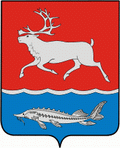 МУНИЦИПАЛЬНАЯ ПРОГРАММА «РАЗВИТИЕ УПРАВЛЕНИЯ И РАСПОРЯЖЕНИЕ МУНИЦИПАЛЬНЫМ ИМУЩЕСТВОМ  НА 2017 – 2019 ГОДЫ» МО «Сельское поселение Караул»2017 годСодержаниеПаспорт Программы…………………………….……………………………….…..………...3Общая характеристика проблем и обоснование необходимости их  решения.……………6Основные цели и задачи, сроки и этапы реализации муниципальной программы …........7Мероприятия, предусмотренные программой ………………………………..…….….……9Механизм реализации, организация управления и контроль за ходом реализации программы ……………………………………………………………………………………..…...9Оценка эффективности социально-экономических последствий от реализации муниципальной программы  ..………………………….……....…………………..12Приложение № 1………………………………………………………………….……….......13Приложение № 2 ……………………………….……….…………………………….…...….15Приложение № 3 ……………………………………….……………………………………..16Приложение № 4………………………………………………………………………………17Приложение № 5………………………………………………………………………………20Приложение № 6………………………………………………………………………………21Приложение № 7………………………………………………………………………………22Приложение № 8………………………………………………………………………………23Приложение № 9………………………………………………………………………………24Приложение № 10……………………………………………………………………………..25Приложение № 11……………………………………………………………………………..26Приложение № 12……………………………………………………………………………..29ПАСПОРТМУНИЦИПАЛЬНОЙ ПРОГРАММЫ «РАЗВИТИЕ УПРАВЛЕНИЯ И РАСПОРЯЖЕНИЕ МУНИЦИПАЛЬНЫМ ИМУЩЕСТВОМ  НА 2017 – 2019 ГОДЫ»  Раздел 1. Общая характеристика проблем и обоснование необходимости их решения.Муниципальная программа «Развитие управления и распоряжения муниципальным имуществом на 2017-2019 годы» (далее Программа) разработана в соответствии с Федеральным Законом от 06.10.2003 года № 131-ФЗ «Об общих принципах организации местного самоуправления»; ст. 179 Бюджетного кодекса Российской Федерации, Уставом муниципального образования «Сельское поселение Караул» Таймырского Долгано – Ненецкого муниципального района. В соответствии с Федеральным законом от 06.10.2003 г. № 131 - ФЗ «Об общих принципах организации местного самоуправления в Российской Федерации» к вопросам местного значения сельского поселения относятся: владение, пользование и распоряжение имуществом. Управление муниципальной собственностью предполагает решение вопросов местного значения и отдельных государственных полномочий, переданных от субъекта Российской Федерации, путем наиболее целесообразного использования собственного имущества муниципальным образованием. Эффективное использование муниципального имущества включает в себя обеспечение его сохранности, развития, функционирования и использования всех объектов муниципальной собственности в интересах муниципального образования. Комфортность проживания населения обеспечивается эффективным использованием и содержанием жилищного фонда, созданием безопасных и благоприятных условий проживания и трудовой деятельности граждан.Управление муниципальной собственностью основывается на принципах строгого соответствия состава муниципального имущества полномочиям органов местного самоуправления и обеспечения эффективности использования имущества при оптимальном уровне расходов на управление.Муниципальное образование «Сельское поселение Караул» расположено за полярным кругом, в его состав входят населенные пункты: с. Караул, п. Носок, п. Воронцово, п. Усть - Порт, п. Тухард, п. Байкаловск. Жилые и нежилые дома возведены на вечной мерзлоте. Жилищный фонд составляет 318 домов общей площадью 35,83 тыс. км2. Площадь жилых помещений находящихся в собственности муниципального образования 21,7 тыс.км2, которые находится в найме у граждан. Согласно действующему законодательству собственник несет бремя содержания помещения.Данный процесс является непрерывным и требует материальных затрат из бюджета.       Проблема физического и морального износа жилого фонда, объектов социально – культурного назначения, а также зданий пунктов полиции является особенно острой. Практически все объекты, в том числе жилищный фонд постройки периода 1940-1980. В связи с тяжелыми природно–климатическими условиями крайнего Севера здания подвергаются повышенному износу. Постоянные перепады температур и сильные ветра снижают срок службы материалов, что в свою очередь ведет к снижению тепло эффективности, что в условиях крайнего Севера является критически важным условием.В  последние  годы  для  муниципального  образования «Сельское поселение Караул»  привлечение инвестиций  для  обустройства  поселков  характеризуется  не  столько  развитием  в  части строительства, благоустройства территорий и организации зон отдыха, сколько необходимостью поддержания  существующих  объектов  в  эксплуатационном  состоянии. Недостаток  развития  хозяйственной деятельности  в  поселках  порождает  отсутствие  устойчивой  мотивации  жителей  поселков  к  производительному  труду,  безработицу,  потерю  трудовых  навыков.  Основными  причинами  безработицы  в  сельской  местности  является  отсутствие необходимого  количества  рабочих  мест  в  сельскохозяйственной  сфере,  которая  за  годы реформирования  экономики  резко  сократилась.  Труд  в  сельском  хозяйстве  недостаточно привлекателен для населения, как по условиям, так и по оплате, особенно для молодёжи, которая составляет более половины от общей численности безработных, зарегистрированных в сельской местности.  Кроме  того,  недостаток  денежных  средств  у  населения  сдерживает  развитие предпринимательства на селе.  Отличительной  чертой  состава  сельских  безработных  является  низкий  образовательный уровень.  Так,  каждый  пятый  из  числа  официально  зарегистрированных  безработных, проживающий в сельской местности, не имеет неполного среднего образования. Более 70 % всех сельских безработных составляют лица, не приступавшие к трудовой деятельности, не имеющие профессии и лица с длительным перерывом в работе. Преобладание в составе безработных лиц, профессионально  не  подготовленных  к  трудовой  деятельности,  в  условиях  недостатка альтернативных  сельскохозяйственному  производству  рабочих  мест,  обуславливает  застойный характер сельской безработицы.  Поэтому  реализация  данной  Программы  позволит  организовывать  новые  рабочие  места, создавая для населения поселков условия для получения и восстановления трудовых навыков. При этом благоустройство территории будет осуществляться исходя из первоочередных потребностей каждого  конкретного  поселка,  что  позволит  максимально  эффективно  расходовать  бюджетные средства.  Программа  также  призвана  повысить  гражданскую  и  деловую  активность  граждан, проживающих  в  поселках  муниципального  образования,  реализовать  социальные  ожидания местного населения. Решение  указанных  проблем  программно-целевым  методом  позволит  безработным гражданам  сохранить  мотивацию  к  трудовым  навыкам,  повысить  уровень  доходов,  улучшить внешний облик поселков.Реализация полномочий органов местного самоуправления Таймырского Долгано-Ненецкого муниципального района позволит провести работу по утверждению генеральных планов поселения, правил землепользования и застройки, утверждению подготовленной на основе генеральных планов поселения документации по планировке территории, выдаче разрешений на строительство (за исключением случаев, предусмотренных Градостроительным кодексом Российской Федерации, иными федеральными законами), разрешений на ввод объектов в эксплуатацию при осуществлении строительства, реконструкции объектов капитального строительства, расположенных на территории поселения, утверждению местных нормативов градостроительного проектирования поселений, резервированию земель и изъятию земельных участков в границах поселения для муниципальных нужд, осуществлению муниципального земельного контроля в границах поселения, осуществлению в случаях, предусмотренных Градостроительным кодексом Российской Федерации, осмотров зданий, сооружений и выдаче рекомендаций об устранении выявленных в ходе таких осмотров нарушений в соответствии с заключенными соглашениями.Раздел 2. Основные цели и задачи, сроки и этапы реализации долгосрочной муниципальной целевой программы2.1. Цель программы   - Приведение жилищного фонда в надлежащее состояние, обеспечивающее комфортные  условия проживания граждан, стимулирование экономического и социального развития поселков;  - Ремонт муниципального жилого фонда преимущественно  силами жителей самих поселков; - Ремонт электрической проводки и замена электроприборов в целях обеспечения противопожарной безопасности муниципального жилого фонда;-  Выполнение работ по ремонту муниципального жилого фонда в п. Носок подрядными организациями;-   Реализация полномочий органов местного самоуправления Таймырского Долгано-Ненецкого муниципального района по утверждению генеральных планов поселения, правил землепользования и застройки, утверждению подготовленной на основе генеральных планов поселения документации по планировке территории, выдаче разрешений на строительство (за исключением случаев, предусмотренных Градостроительным кодексом Российской Федерации, иными федеральными законами), разрешений на ввод объектов в эксплуатацию при осуществлении строительства, реконструкции объектов капитального строительства, расположенных на территории поселения, утверждению местных нормативов градостроительного проектирования поселений, резервированию земель и изъятию земельных участков в границах поселения для муниципальных нужд, осуществлению муниципального земельного контроля в границах поселения, осуществлению в случаях, предусмотренных Градостроительным кодексом Российской Федерации, осмотров зданий, сооружений и выдаче рекомендаций об устранении выявленных в ходе таких осмотров нарушений в соответствии с заключенными соглашениями;- Расходы по утверждению генеральных планов поселения, правил землепользования и застройки, утверждению подготовленной на основе генеральных планов поселения документации по планировке территории, выдаче разрешений на строительство (за исключением случаев, предусмотренных Градостроительным кодексом Российской Федерации, иными федеральными законами), разрешений на ввод объектов в эксплуатацию при осуществлении строительства, реконструкции объектов капитального строительства, расположенных на территории поселения, утверждению местных нормативов градостроительного проектирования поселений, резервированию земель и изъятию земельных участков в границах поселения для муниципальных нужд, осуществлению муниципального земельного контроля в границах поселения, осуществлению в случаях, предусмотренных Градостроительным кодексом Российской Федерации, осмотров зданий, сооружений и выдаче рекомендаций об устранении выявленных в ходе таких осмотров нарушений.- Межевание и проведение кадастровых работ по земельным участкам, находящимся на территории сельского поселения Караул.           Перечень целевых показателей и показателей результативности муниципальной программы  сельского поселения Караул  с расшифровкой плановых значений по годам ее реализации представлен в приложении № 8.2.2. Задачи программы   Подпрограмма «Поселок – наш дом»:Подпрограмма «Поселок – наш дом» разработана в целях приведения жилищного фонда в надлежащее состояние, обеспечивающее комфортные условия проживания граждан в сельской местности, стимулирования экономического и социального развития поселков, а также патриотического воспитания жителей.Задачей является ремонт муниципального жилого фонда силами жителей поселков и с привлечением подрядных организаций. Таким образом, реализация данной подпрограммы позволит не только выполнить ремонтные работы, но и решить еще одну задачу – создать новые рабочие места для жителей поселков, оказать содействие временному трудоустройству граждан, проживающих в сельской местности.Одним из важнейших мероприятий является обеспечение поселков муниципального образования «Сельское поселение Караул» строительными материалами. Не менее важным мероприятием является ремонт электрической проводки и замена электроприборов с привлечением подрядных организаций в целях противопожарной безопасности.Программные мероприятия сформированы в зависимости от первоочередных потребностей каждого поселка. 2.3. Сроки реализации программы 2017 – 2019 годы. 2.4. Объемы и источники финансирования программы       Общий объем финансирования Программы составляет 12 046 648,75 рублей, в том числе в разрезе основных источников финансирования Программы: Районный бюджет – 53 348,75 рублей. Местный бюджет – 12 226 300,00 рублей. Подпрограмма «Поселок - наш дом» - 11 993 300,00 руб. в том числе:- приобретение и доставка строительных материалов – 10 197 644,45  руб. - ремонт электрической проводки и замена электроприборов – 810 000,00 руб.- ремонт муниципального жилого фонда в п. Носок – 390 000,00 руб.- расходы на оплату заработной платы – 595 655,55 руб.          Информация о распределении планируемых расходов по отдельным мероприятиям муниципальной программы сельского поселения Караул, подпрограммам муниципальной программы сельского поселения Караул представлена в приложении № 2.          Ресурсное обеспечение и прогнозная оценка расходов на реализацию целей муниципальной программы сельского поселения Караул с учетом источников финансирования, в том числе: средств федерального бюджета, краевого бюджета, бюджета сельского поселения Караул представлено в приложении № 3.Реализация полномочий органов местного самоуправления по приведению нормативно-правовой документации поселения в соответствии с Градостроительным кодексом Российской Федерации Реализация полномочий органов местного самоуправления Таймырского Долгано-Ненецкого муниципального района по утверждению генеральных планов поселения, правил землепользования и застройки, утверждению подготовленной на основе генеральных планов поселения документации по планировке территории, выдаче разрешений на строительство (за исключением случаев, предусмотренных Градостроительным кодексом Российской Федерации, иными федеральными законами), разрешений на ввод объектов в эксплуатацию при осуществлении строительства, реконструкции объектов капитального строительства, расположенных на территории поселения, утверждению местных нормативов градостроительного проектирования поселений, резервированию земель и изъятию земельных участков в границах поселения для муниципальных нужд, осуществлению муниципального земельного контроля в границах поселения, осуществлению в случаях, предусмотренных Градостроительным кодексом Российской Федерации, осмотров зданий, сооружений и выдаче рекомендаций об устранении выявленных в ходе таких осмотров нарушений в соответствии с заключенными соглашениями.- Расходы на оплату труда работников органов местного самоуправления муниципального образования «Сельское поселение Караул», осуществляющих исполнение переданных полномочий – 53 348,75 руб.Раздел 3. Мероприятия, предусмотренные программой         3.1. Приведение  муниципального жилищного фонда в надлежащее состояние путем обеспечения жителей строительным материалом для проведения ремонта своими силами.          При реализации мероприятий подпрограммы необходимо учитывать перспективность, обоснованность и эффективность использования средств бюджета Администрации сельского поселения Караул.          Мероприятия подпрограммы представляют собой совокупность работ по  приведению жилищного фонда в надлежащее состояние, обеспечивающее комфортные условия проживания граждан:         - обеспечение жителей поселков муниципального образования «Сельское поселение Караул» строительным материалом для осуществления ремонта своими силами, в целях улучшения своих жилищных условий;         - ремонт муниципальных объектов путем привлечения к труду нетрудоустроенных жителей поселка, а также с привлечением подрядных организаций;         - обеспечение противопожарной безопасности путем проведения ремонта домовых печей;3.2. Приведение  муниципального жилищного фонда в надлежащее состояние путем проведения ремонта электрической проводки и замены электроприборов подрядными организациями.- обеспечение противопожарной безопасности путём проведения ремонта электрической проводки и замены электроприборов.Раздел 4. Механизм реализации, организация управления и контроль за ходом реализации программы          4.1. Администрация сельского поселения Караул в ходе исполнения муниципальной программы вправе изменить объем предусмотренных мероприятий в большую или меньшую сторону при изменении цен на строительный материал, тарифов на транспортировку грузов и погрузо-разгрузочные работы, а также при изменении потребности в работах или при выявлении потребности в дополнительном объеме работ, не предусмотренных программными мероприятиями, но связанных с достижением поставленных муниципальной программой целей, в связи с чем возможно изменение объема расходов финансовых средств на реализацию Муниципальной программы. Все изменения в Муниципальную программу вносятся в соответствии с Порядком разработки, утверждения, реализации и проведения оценки эффективности реализации муниципальных программ сельского поселения Караул, утвержденным  Постановлением Администрации сельского поселения Караул от 01.10.2013г. №64 – П «Об утверждении Порядка разработки, утверждении и реализации  муниципальных  программ  на территории «Сельского поселения Караул».  Подпрограмма «Поселок – наш дом» 4.2. Мероприятия подпрограммы «Поселок – наш дом» по видам ремонтных работ представлены в приложении № 1. Мероприятия программы с распределением финансовых средств по этапам реализации программы представлены в приложении № 2. Ресурсное обеспечение подпрограммы «Поселок наш дом» представлено в приложении № 3.Реализация подпрограммных мероприятий в части выполнения конкретных видов работ, осуществляется: своими силами, привлечения безработных граждан, путем создания временных рабочих мест и подрядных организаций. Реализация задачи программы по содействию во временном трудоустройстве граждан, проживающих в сельской местности, достигается путем предоставления средств бюджета МКУ «ЦОХО». Директор МКУ «ЦОХО» заключает договоры гражданско-правового характера с безработными гражданами и иными гражданами по договору оказания услуг.Трудоустройство граждан и непосредственное выполнение ремонтных работ в поселках начинается с 15 августа по 15 октября (в течение 2 месяцев). Период проведения работ может корректироваться постановлением Администрации сельского поселения Караул.4.3. В каждом поселке  МКУ «ЦОХО» осуществляет все права и обязанности работодателя в соответствии с Трудовым Кодексом Российской Федерации, в том числе:            –  проводит инструктаж по технике безопасности;– следит за соблюдением трудовой дисциплины;– ведет табель учета рабочего времени;	– организует выплату заработной платы;– ежедневно отчитывается перед Руководителем территориального подразделения Администрации сельского поселения Караул о выполненных работах в рамках муниципальной программы, представляет ему всю необходимую информацию о реализации муниципальной программы;– доводит до работников ежедневные планы работ, в соответствии с решениями, принятыми руководителями территориальных подразделений;4.4. Руководители  территориальных подразделений Администрации сельского поселения Караул руководят реализацией подпрограммы «Поселок наш дом» муниципальной программы «Развитие управления и распоряжения муниципальным имуществом на 2017-2019 годы» на территории поселка на основании доверенности от Руководителя Администрации сельского поселения Караул на заключение сделки по предмету: переговоров, подписи договоров, подписи первичных бухгалтерских документов, а также совершать все иные необходимые действия в рамках подпрограммы «Поселок – наш дом» Муниципальной программы «Развитие управления и распоряжения муниципальным имуществом на 2017-2019 годы»:- принимают в подотчет строительные материалы и выдают его гражданам по договору и акту приема – передачи строительных материалов для осуществления самостоятельного ремонта муниципального жилого фонда, в соответствии с приложением № 7;- создают комиссии по приемке и выдаче строительных материалов;– определяет объемы работ;– следит за рациональным использованием строительных материалов; – организует хранение и выдачу материалов, осуществляет контроль за их расходованием и сохранностью, обеспечивает складирование и сохранность в специально отведенных местах строительного материала;– детализирует план проведения ремонтных работ муниципального жилищного фонда;– еженедельно информирует отдел ЖКХ, строительства и имущественных отношений Администрации сельского поселения Караул о ходе реализации мероприятий в населенном пункте, с указанием выполненных видов и объемов работ.Критерии включения граждан в список нуждающихся на выделение строительных материалов:4.4.1. Граждане, проживающие в муниципальном жилом фонде, на основании договоров социального, служебного и коммерческого наймов которым ранее Администрацией сельского поселения Караул не выделялся строительный материал;4.4.2. Граждане, проживающие в муниципальном жилом фонде, желающие произвести ремонт своими силами:- многодетные семьи;- одиноко проживающие пенсионеры;- семьи, в состав которых входят инвалиды;- матери, одиноко воспитывающие несовершеннолетних детей и детей - инвалидов;- семьи, переселенные из аварийного жилого фонда;          - малообеспеченные граждане.4.5. По итогам реализации программных мероприятий Руководители территориальных подразделений Администрации сельского поселения Караул в срок до 15 октября направляют в отдел ЖКХ, строительства и имущественных отношений Администрации сельского поселения Караул отчет о проделанной работе в части физических объемов, в соответствии с приложением № 5 (по видам работ, указанным в приложении № 1), и пояснительную записку, которая должна содержать в себе сведения о проведенных мероприятиях, сроках их проведения, количестве лиц, принимавших участие в мероприятиях, объективных результатах проведения мероприятий.4.6. Отдел ЖКХ, строительства и имущественных отношений осуществляет проверку отчетов в соответствии с методическими указаниями по техническому нормированию расхода материалов в строительстве, исходя из требований к производству работ и рациональной организации труда, с учетом применения материалов. Согласование отчета отдела ЖКХ, строительства и имущественных отношений является основанием формирования Руководителем ТП акта списания строительных материалов (приложение      № 6).4.7. Руководители территориальных подразделений Администрации сельского поселения Караул направляет в бухгалтерию МКУ «ЦОХО» в срок до 01 ноября акты списания строительных материалов, подписанные членами комиссий, с приложением согласованного отчета о проделанной работе в части физических объемов.4.8. Бухгалтерия МКУ «ЦОХО» сельского поселения Караул анализирует информацию в разрезе каждого населенного пункта и в срок до 15 ноября направляет сведения о стоимости израсходованных строительных материалов в отдел ЖКХ, строительства и имущественных отношений, а также информацию об остатках и стоимости строительных материалов, находящихся на балансе Администрации сельского поселения Караул (приложение № 7). Стоимость израсходованных материальных ресурсов в отчетном году будет являться стоимостью ремонтных работ и работ по благоустройству (без учета заработной платы). 4.9. Отдел ЖКХ, строительства и имущественных отношений аккумулирует информацию, полученную от Руководителей территориальных подразделений Администрации сельского поселения Караул, бухгалтерию МКУ «ЦОХО»  и по итогам реализации муниципальной программы, в срок до 01 декабря представляет Руководителю Администрации сельского поселения Караул полный отчет о реализации муниципальной программы в текущем году.Раздел 5. Оценка эффективности социально-экономических последствий от реализации муниципальной программыОценка эффективности реализации муниципальной Программы базируется на достижении целевых показателей:приведение муниципальных объектов в надлежащее состояние;обеспечение комфортных условий проживания граждан в муниципальном жилищном фонде;обеспечение противопожарной безопасности путём проведения ремонта электрической проводки и замены электроприборов в муниципальном жилищном фонде.       Эффективность реализации Программы рассчитывается с учетом степени выполнения задач и достижения значений целевых индикаторов и показателей. Целевые показатели результативности подпрограммы «Поселок - Наш дом» представлены в приложении № 8.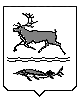 МУНИЦИПАЛЬНОЕ ОБРАЗОВАНИЕ«СЕЛЬСКОЕ ПОСЕЛЕНИЕ КАРАУЛ»ТАЙМЫРСКОГО ДОЛГАНО-НЕНЕЦКОГО МУНИЦИПАЛЬНОГОРАЙОНА АДМИНИСТРАЦИЯП О С Т А Н О В Л Е Н И Еот 02 ноября 2015 года   № 99 – ПВ соответствии с Федеральным законом Российской Федерации от 16.10.2003 года №131 – ФЗ «Об общих принципах организации местного самоуправления в Российской Федерации», ст. 179 Бюджетного кодекса Российской Федерации, распоряжением Администрации сельского поселения Караул от 05.07.2013 г. № 169 - Р «Об утверждении плана перехода сельского поселения Караул на программный бюджет», постановлением  Администрации сельского поселения Караул от 01.10.2013 г. № 64 – П «Об утверждении Порядка разработки, утверждения и реализации муниципальных программ на территории муниципального образования «Сельское поселение Караул», Администрации сельского поселения Караул,ПОСТАНОВЛЯЕТ:Утвердить Муниципальную программу «Развитие управления и распоряжение муниципальным имуществом на 2016-2018 годы», согласно приложению. Финансовому отделу Администрации сельского поселения Караул (Н.П.Эспок) предусматривать ассигнования на реализацию Муниципальной программы "Развитие управления и распоряжение муниципальным имуществом на 2016-2018 годы".Установить, что в ходе реализации Муниципальной программы «Развитие управления и распоряжение муниципальным имуществом на 2016-2018 годы" ежегодной корректировке подлежат мероприятия и объемы их финансирования с учетом возможностей средств местного бюджета.Опубликовать настоящее Постановление в информационном вестнике «Усть-Енисеец» и разместить на официальном сайте муниципального образования «Сельское поселение Караул».Постановление № 112–П от 11.11.2014 г. «Об утверждении муниципальной программы «Развитие дорожной деятельности на 2014-2016 годы» признать утратившим силу с 01.01.2016 г. Настоящее Постановление вступает в силу с момента его официального опубликования в информационном вестнике «Усть-Енисеец», но не ранее 01.01.2016 г.Контроль за исполнением настоящего Постановления возложить на Заместителя Руководителя Администрации сельского поселения Караул по вопросам развития инфраструктуры Н.Б. Гурину.И.о. Руководителя Администрации сельского поселения Караул					                            Д.В. ЯптунэПриложение к Постановлению Администрации сельского  поселения Караул от 02 ноября 2015 г. № 99  – П МУНИЦИПАЛЬНАЯ ПРОГРАММА «РАЗВИТИЕ УПРАВЛЕНИЯ И РАСПОРЯЖЕНИЕ МУНИЦИПАЛЬНЫМ ИМУЩЕСТВОМ  НА 2016 – 2018 ГОДЫ» МО «Сельское поселение Караул»2015 годСодержаниеПаспорт Программы…………………………….……………………………….…..………...3Общая характеристика проблем и обоснование необходимости их  решения.…………....5Основные цели и задачи, сроки и этапы реализации муниципальной программы ….........7Мероприятия, предусмотренные программой ………………………………..…….….….…9Механизм реализации, организация управления и контроль за ходом реализации программы ……………………………………………………………………………………..…....9Оценка эффективности социально-экономических последствий от реализации муниципальной программы..………………………….……....…………………….12Приложение № 1………………………………………………………………….……….......13Приложение № 2 ……………………………….……….…………………………….…...….14Приложение № 3 ……………………………………….……………………………………..15Приложение № 4………………………………………………………………………………16Приложение № 5………………………………………………………………………………17Приложение № 6………………………………………………………………………………18Приложение № 7………………………………………………………………………………19Приложение № 8………………………………………………………………………………20Приложение № 9………………………………………………………………………………21Приложение № 10……………………………………………………………………………..25Приложение № 11……………………………………………………………………………..26Приложение № 12……………………………………………………………………………..30Приложение № 13……………………………………………………………………………..31Приложение № 14……………………………………………………………………………..32Приложение № 15……………………………………………………………………………..33Приложение № 16…………………………………………………………..…………………34ПАСПОРТМУНИЦИПАЛЬНОЙ ПРОГРАММЫ «РАЗВИТИЕ УПРАВЛЕНИЯ И РАСПОРЯЖЕНИЕ МУНИЦИПАЛЬНЫМ ИМУЩЕСТВОМ  НА 2016 – 2018 ГОДЫ»  Раздел 1. Общая характеристика проблем и обоснование необходимости их решения.Муниципальная программа «Развитие управления и распоряжения муниципальным имуществом на 2016-2018 годы» (далее Программа) разработана в соответствии с Федеральным Законом от 06.10.2003 года № 131-ФЗ «Об общих принципах организации местного самоуправления»; ст. 179 Бюджетного кодекса Российской Федерации, Уставом муниципального образования «Сельское поселение Караул» Таймырского Долгано – Ненецкого муниципального района. В соответствии с Федеральным законом от 06.10.2003 г. № 131 - ФЗ «Об общих принципах организации местного самоуправления в Российской Федерации» к вопросам местного значения сельского поселения относятся: владение, пользование и распоряжение имуществом. Управление муниципальной собственностью предполагает решение вопросов местного значения и отдельных государственных полномочий, переданных от субъекта Российской Федерации, путем наиболее целесообразного использования собственного имущества муниципальным образованием. Эффективное использование муниципального имущества включает в себя обеспечение его сохранности, развития, функционирования и использования всех объектов муниципальной собственности в интересах муниципального образования. Комфортность проживания населения обеспечивается эффективным использованием и содержанием жилищного фонда, созданием безопасных и благоприятных условий проживания и трудовой деятельности граждан.Управление муниципальной собственностью основывается на принципах строгого соответствия состава муниципального имущества полномочиям органов местного самоуправления и обеспечения эффективности использования имущества при оптимальном уровне расходов на управление.Муниципальное образование «Сельское поселение Караул» расположено за полярным кругом, в его состав входят населенные пункты: с. Караул, п. Носок, п. Воронцово, п. Усть - Порт, п. Тухард, п. Байкаловск. Жилые и нежилые дома возведены на вечной мерзлоте. Жилищный фонд составляет 314 домов общей площадью 34,04 тыс. км2. Площадь жилых помещений находящихся в собственности муниципального образования 22,96 тыс.км2, которые находится в найме у граждан. Согласно действующему законодательству собственник несет бремя содержания помещения.Данный процесс является непрерывным и требует материальных затрат из бюджета.       Проблема физического и морального износа жилого фонда, объектов социально – культурного назначения, а также зданий пунктов полиции является особенно острой. Практически все объекты, в том числе жилищный фонд постройки периода 1940-1980. В связи с тяжелыми природно – климатическими условиями крайнего Севера здания подвергаются повышенному износу. Постоянные перепады температур и сильные ветра снижают срок службы материалов, что в свою очередь ведет к снижению тепло эффективности, что в условиях крайнего Севера является критически важным условием.В  последние  годы  для  муниципального  образования «Сельское поселение Караул»  привлечение инвестиций  для  обустройства  поселков  характеризуется  не  столько  развитием  в  части строительства, благоустройства территорий и организации зон отдыха, сколько необходимостью поддержания  существующих  объектов  в  эксплуатационном  состоянии. Недостаток  развития  хозяйственной деятельности  в  поселках  порождает  отсутствие  устойчивой  мотивации  жителей  поселков  к  производительному  труду,  безработицу,  потерю  трудовых  навыков.  Основными  причинами  безработицы  в  сельской  местности  является  отсутствие необходимого  количества  рабочих  мест  в  сельскохозяйственной  сфере,  которая  за  годы реформирования  экономики  резко  сократилась.  Труд  в  сельском  хозяйстве  недостаточно привлекателен для населения, как по условиям, так и по оплате, особенно для молодёжи, которая составляет более половины от общей численности безработных, зарегистрированных в сельской местности.  Кроме  того,  недостаток  денежных  средств  у  населения  сдерживает  развитие предпринимательства на селе.  Отличительной  чертой  состава  сельских  безработных  является  низкий  образовательный уровень.  Так,  каждый  пятый  из  числа  официально  зарегистрированных  безработных, проживающий в сельской местности, не имеет неполного среднего образования. Более 70 % всех сельских безработных составляют лица, не приступавшие к трудовой деятельности, не имеющие профессии и лица с длительным перерывом в работе. Преобладание в составе безработных лиц, профессионально  не  подготовленных  к  трудовой  деятельности,  в  условиях  недостатка альтернативных  сельскохозяйственному  производству  рабочих  мест,  обуславливает  застойный характер сельской безработицы.  Поэтому  реализация  данной  Программы  позволит  организовывать  новые  рабочие  места, создавая для населения поселков условия для получения и восстановления трудовых навыков. При этом благоустройство территории будет осуществляться исходя из первоочередных потребностей каждого  конкретного  поселка,  что  позволит  максимально  эффективно  расходовать  бюджетные средства.  Программа  также  призвана  повысить  гражданскую  и  деловую  активность  граждан, проживающих  в  поселках  муниципального  образования,  реализовать  социальные  ожидания местного населения. Решение  указанных  проблем  программно-целевым  методом  позволит  безработным гражданам  сохранить  мотивацию  к  трудовым  навыкам,  повысить  уровень  доходов,  улучшить внешний облик поселков.Реализация полномочий органов местного самоуправления Таймырского Долгано-Ненецкого муниципального района позволит провести работу по утверждению генеральных планов поселения, правил землепользования и застройки, утверждению подготовленной на основе генеральных планов поселения документации по планировке территории, выдаче разрешений на строительство (за исключением случаев, предусмотренных Градостроительным кодексом Российской Федерации, иными федеральными законами), разрешений на ввод объектов в эксплуатацию при осуществлении строительства, реконструкции объектов капитального строительства, расположенных на территории поселения, утверждению местных нормативов градостроительного проектирования поселений, резервированию земель и изъятию земельных участков в границах поселения для муниципальных нужд, осуществлению муниципального земельного контроля в границах поселения, осуществлению в случаях, предусмотренных Градостроительным кодексом Российской Федерации, осмотров зданий, сооружений и выдаче рекомендаций об устранении выявленных в ходе таких осмотров нарушений в соответствии с заключенными соглашениями.Раздел 2. Основные цели и задачи, сроки и этапы реализации долгосрочной муниципальной целевой программы2.1. Цель программы - Реализация полномочий органов местного самоуправления Таймырского Долгано-Ненецкого муниципального района по утверждению генеральных планов поселения, правил землепользования и застройки, утверждению подготовленной на основе генеральных планов поселения документации по планировке территории, выдаче разрешений на строительство (за исключением случаев, предусмотренных Градостроительным кодексом Российской Федерации, иными федеральными законами), разрешений на ввод объектов в эксплуатацию при осуществлении строительства, реконструкции объектов капитального строительства, расположенных на территории поселения, утверждению местных нормативов градостроительного проектирования поселений, резервированию земель и изъятию земельных участков в границах поселения для муниципальных нужд, осуществлению муниципального земельного контроля в границах поселения, осуществлению в случаях, предусмотренных Градостроительным кодексом Российской Федерации, осмотров зданий, сооружений и выдаче рекомендаций об устранении выявленных в ходе таких осмотров нарушений в соответствии с заключенными соглашениями; - Решение проблемы обеспечения жильем специалистов территориального подразделения Администрации сельского поселения Караул в п. Носок, состоящих на учете в качестве нуждающихся в жилых помещениях, предоставляемых по договорам служебного найма, улучшение социальной защищенности работников территориальных подразделений Администрации сельского поселения Караул;  - Приведение жилищного фонда в надлежащее состояние, обеспечивающее комфортные условия проживания граждан, стимулирование экономического и социального развития поселков;  - Ремонт муниципального жилого фонда преимущественно  силами жителей самих поселков.            Перечень целевых показателей и показателей результативности муниципальной программы  сельского поселения Караул  с расшифровкой плановых значений по годам ее реализации представлен в приложении № 8.2.2. Задачи программы 1. Реализация полномочий органов местного самоуправления Таймырского Долгано-Ненецкого муниципального района по утверждению генеральных планов поселения, правил землепользования и застройки, утверждению подготовленной на основе генеральных планов поселения документации по планировке территории, выдаче разрешений на строительство (за исключением случаев, предусмотренных Градостроительным кодексом Российской Федерации, иными федеральными законами), разрешений на ввод объектов в эксплуатацию при осуществлении строительства, реконструкции объектов капитального строительства, расположенных на территории поселения, утверждению местных нормативов градостроительного проектирования поселений, резервированию земель и изъятию земельных участков в границах поселения для муниципальных нужд, осуществлению муниципального земельного контроля в границах поселения, осуществлению в случаях, предусмотренных Градостроительным кодексом Российской Федерации, осмотров зданий, сооружений и выдаче рекомендаций об устранении выявленных в ходе таких осмотров нарушений в соответствии с заключенными соглашениями.Улучшение жилищных условий специалистов территориального подразделения Администрации сельского поселения Караул в п. Носок.  Подпрограмма «Поселок – наш дом»:Подрограмма «Поселок – наш дом» разработана в целях приведения жилищного фонда в надлежащее состояние, обеспечивающее комфортные условия проживания граждан в сельской местности, стимулирования экономического и социального развития поселков, а также патриотического воспитания жителей.Задачей является ремонт муниципального жилого фонда силами жителей поселков и с привлечением подрядных организаций. Таким образом, реализация данной подпрограммы позволит не только выполнить ремонтные работы, но и решить еще одну задачу – создать новые рабочие места для жителей поселков, оказать содействие временному трудоустройству граждан, проживающих в сельской местности.Одним из важнейших мероприятий является обеспечение поселков муниципального образования «Сельское поселение Караул» строительными материалами. Программные мероприятия сформированы в зависимости от первоочередных потребностей каждого поселка. 2.3. Сроки реализации программы 2016 – 2018 годы. 2.4. Объемы и источники финансирования программы       Общий объем финансирования Программы составляет 12 093,95 тыс. рублей, в том числе в разрезе основных источников финансирования Программы: Районный бюджет – 0,0 тыс. рублей. Местный бюджет – 12 093,95 тыс. рублей. В том числе – 2 040,60 тыс. руб. в том числе: - приобретение квартиры в п. Носок для предоставления служебного жилья –             2 040,60 тыс. руб.Подпрограмма «Поселок - наш дом» - 10 000,00 тыс. руб. в том числе:- приобретение и доставка строительных материалов – 8 338,10 тыс. руб. - расходы на оплату заработной платы – 46,13 руб.- расходы на оплату за услуги подрядным организациям – 1 615,77 тыс. руб.          Информация о распределении планируемых расходов по отдельным мероприятиям муниципальной программы сельского поселения Караул, подпрограммам муниципальной программы сельского поселения Караул представлена в приложении № 2.          Ресурсное обеспечение и прогнозная оценка расходов на реализацию целей муниципальной программы сельского поселения Караул с учетом источников финансирования, в том числе: средств федерального бюджета, краевого бюджета, бюджета сельского поселения Караул представлено в приложении № 3.Реализация полномочий органов местного самоуправления по приведению нормативно-правовой документации поселения в соответствии с Градостроительным кодексом Российской Федерации Реализация полномочий органов местного самоуправления Таймырского Долгано-Ненецкого муниципального района по утверждению генеральных планов поселения, правил землепользования и застройки, утверждению подготовленной на основе генеральных планов поселения документации по планировке территории, выдаче разрешений на строительство (за исключением случаев, предусмотренных Градостроительным кодексом Российской Федерации, иными федеральными законами), разрешений на ввод объектов в эксплуатацию при осуществлении строительства, реконструкции объектов капитального строительства, расположенных на территории поселения, утверждению местных нормативов градостроительного проектирования поселений, резервированию земель и изъятию земельных участков в границах поселения для муниципальных нужд, осуществлению муниципального земельного контроля в границах поселения, осуществлению в случаях, предусмотренных Градостроительным кодексом Российской Федерации, осмотров зданий, сооружений и выдаче рекомендаций об устранении выявленных в ходе таких осмотров нарушений в соответствии с заключенными соглашениями.- Расходы на оплату труда работников органов местного самоуправления муниципального образования «Сельское поселение Караул», осуществляющих исполнение переданных полномочий – 53,35 тыс. руб.Раздел 3. Мероприятия, предусмотренные программой       3.1. Приобретение квартиры в п. Носок             На территории сельского поселения Караул в течение многих лет имеется сложная ситуация по обеспечению жильем специалистов Администрации сельского поселения в виду отсутствия фонда служебного жилья. В настоящее время специалисты территориального подразделения п. Носок проживают в жилом фонде, который признан аварийным и непригодными для проживания. Предоставить жилье по договору служебного найма не предоставляется возможным в виду отсутствия свободного жилого фонда. В 2016 году планируется приобрести квартиру в жилом доме для специалиста территориального подразделения Администрации сельского поселения Караул в п. Носок.         3.2. Приведение  муниципального жилищного фонда в надлежащее состояние путем обеспечения жителей строительным материалом для проведения ремонта своими силами.          При реализации мероприятий подпрограммы необходимо учитывать перспективность, обоснованность и эффективность использования средств бюджета Администрации сельского поселения Караул.          Мероприятия подпрограммы представляют собой совокупность работ по  приведению жилищного фонда в надлежащее состояние, обеспечивающее комфортные условия проживания граждан:         - обеспечение жителей поселков муниципального образования «Сельское поселение Караул» строительным материалом для осуществления ремонта своими силами, в целях улучшения своих жилищных условий;         - ремонт муниципальных объектов путем привлечения к труду нетрудоустроенных жителей поселка, а также с привлечением подрядных организаций;         - обеспечение пожарной безопасности путем проведения ремонта домовых печей;3.3. Реализация полномочий органов местного самоуправления по приведению нормативно-правовой документации поселения в соответствии с Градостроительным кодексом Российской Федерации- Расходы на оплату труда работников органов местного самоуправления муниципального образования «Сельское поселение Караул», осуществляющих исполнение переданных полномочий.Раздел 4. Механизм реализации, организация управления и контроль за ходом реализации программы          4.1. Администрация сельского поселения Караул в ходе исполнения муниципальной программы вправе изменить объем предусмотренных мероприятий в большую или меньшую сторону при изменении цен на строительный материал, тарифов на транспортировку грузов и погрузо-разгрузочные работы, а также при изменении потребности в работах или при выявлении потребности в дополнительном объеме работ, не предусмотренных программными мероприятиями, но связанных с достижением поставленных муниципальной программой целей, в связи с чем возможно изменение объема расходов финансовых средств на реализацию Муниципальной программы. Все изменения в Муниципальную программу вносятся в соответствии с Порядком разработки, утверждения, реализации и проведения оценки эффективности реализации муниципальных программ сельского поселения Караул, утвержденным  Постановлением Администрации сельского поселения Караул от 01.10.2013г. №64 – П «Об утверждении Порядка разработки, утверждении и реализации  муниципальных  программ  на территории «Сельского поселения Караул».  Подпрограмма «Поселок – наш дом» 4.2. Мероприятия подпрограммы «Поселок – наш дом» по видам ремонтных работ представлены в приложении № 1. Мероприятия программы с распределением финансовых средств по этапам реализации программы представлены в приложении № 2. Ресурсное обеспечение подпрограммы «Поселок наш дом» представлено в приложении № 3.Реализация подпрограммных мероприятий в части выполнения конкретных видов работ, осуществляется: своими силами, привлечения безработных граждан, путем создания временных рабочих мест и подрядных организаций. Реализация задачи программы по содействию во временном трудоустройстве граждан, проживающих в сельской местности, достигается путем предоставления средств бюджета МКУ «ЦОХО». Директор МКУ «ЦОХО» заключает договоры гражданско-правового характера с безработными гражданами и иными гражданами по договору оказания услуг.Трудоустройство граждан и непосредственное выполнение ремонтных работ в поселках начинается с 15 августа по 15 октября (в течение 2 месяцев). Период проведения работ может корректироваться постановлением Администрации сельского поселения Караул.4.3. В каждом поселке  МКУ «ЦОХО» осуществляет все права и обязанности работодателя в соответствии с Трудовым Кодексом Российской Федерации, в том числе:            –  проводит инструктаж по технике безопасности;– следит за соблюдением трудовой дисциплины;– ведет табель учета рабочего времени;	– организует выплату заработной платы;– ежедневно отчитывается перед Руководителем территориального подразделения Администрации сельского поселения Караул о выполненных работах в рамках муниципальной программы, представляет ему всю необходимую информацию о реализации муниципальной программы;– доводит до работников ежедневные планы работ, в соответствии с решениями, принятыми руководителями территориальных подразделений;4.4. Руководители  территориальных подразделений Администрации сельского поселения Караул руководят реализацией подпрограммы «Поселок наш дом» муниципальной программы «Развитие управления и распоряжения муниципальным имуществом на 2016-2018 годы» на территории поселка на основании доверенности от Руководителя Администрации сельского поселения Караул на заключение сделки по предмету: переговоров, подписи договоров, подписи первичных бухгалтерских документов, а также совершать все иные необходимые действия в рамках подпрограммы «Поселок – наш дом» Муниципальной программы «Развитие управления и распоряжения муниципальным имуществом на 2016-2018 годы»:- принимают в подотчет строительные материалы и выдают его гражданам по договору и акту приема – передачи строительных материалов для осуществления самостоятельного ремонта муниципального жилого фонда, в соответствии с приложением № 7;- создают комиссии по приемке и выдаче строительных материалов;– определяет объемы работ;– следит за рациональным использованием строительных материалов; – организует хранение и выдачу материалов, осуществляет контроль за их расходованием и сохранностью, обеспечивает складирование и сохранность в специально отведенных местах строительного материала;– детализирует план проведения ремонтных работ муниципального жилищного фонда;– еженедельно информирует отдел ЖКХ, строительства и имущественных отношений Администрации сельского поселения Караул о ходе реализации мероприятий в населенном пункте, с указанием выполненных видов и объемов работ.Критерии включения граждан в список нуждающихся на выделение строительных материалов:4.4.1. Граждане, проживающие в муниципальном жилом фонде, на основании договоров социального, служебного и коммерческого наймов которым ранее Администрацией сельского поселения Караул не выделялся строительный материал;4.4.2. Граждане, проживающие в муниципальном жилом фонде, желающие произвести ремонт своими силами:- многодетные семьи;- одиноко проживающие пенсионеры;- семьи, в состав которых входят инвалиды;- матери, одиноко воспитывающие несовершеннолетних детей и детей - инвалидов;- семьи, переселенные из аварийного жилого фонда;          - малообеспеченные граждане.4.5. По итогам реализации программных мероприятий Руководители территориальных подразделений Администрации сельского поселения Караул в срок до 15 октября направляют в отдел ЖКХ, строительства и имущественных отношений Администрации сельского поселения Караул отчет о проделанной работе в части физических объемов, в соответствии с приложением № 5 (по видам работ, указанным в приложении № 1), и пояснительную записку, которая должна содержать в себе сведения о проведенных мероприятиях, сроках их проведения, количестве лиц, принимавших участие в мероприятиях, объективных результатах проведения мероприятий.4.6. Отдел ЖКХ, строительства и имущественных отношений осуществляет проверку отчетов в соответствии с методическими указаниями по техническому нормированию расхода материалов в строительстве, исходя из требований к производству работ и рациональной организации труда, с учетом применения материалов. Согласование отчета отдела ЖКХ, строительства и имущественных отношений является основанием формирования Руководителем ТП акта списания строительных материалов (приложение      № 6).4.7. Руководители территориальных подразделений Администрации сельского поселения Караул направляет в бухгалтерию МКУ «ЦОХО» в срок до 01 ноября акты списания строительных материалов, подписанные членами комиссий, с приложением согласованного отчета о проделанной работе в части физических объемов.4.8. Бухгалтерия МКУ «ЦОХО» сельского поселения Караул анализирует информацию в разрезе каждого населенного пункта и в срок до 15 ноября направляет сведения о стоимости израсходованных строительных материалов в отдел ЖКХ, строительства и имущественных отношений, а также информацию об остатках и стоимости строительных материалов, находящихся на балансе Администрации сельского поселения Караул (приложение № 7). Стоимость израсходованных материальных ресурсов в отчетном году будет являться стоимостью ремонтных работ и работ по благоустройству (без учета заработной платы). 4.9. Отдел ЖКХ, строительства и имущественных отношений аккумулирует информацию, полученную от Руководителей территориальных подразделений Администрации сельского поселения Караул, бухгалтерию МКУ «ЦОХО»  и по итогам реализации муниципальной программы, в срок до 01 декабря представляет Руководителю Администрации сельского поселения Караул полный отчет о реализации муниципальной программы в текущем году.4.9.1. Часть жилого фонда будет отремонтирована подрядными организациями по локальным сметам, путем проведения аукциона в электронной форме. Работы будут приниматься согласно сметным расчетам  (приложение № 9- № 11) на основании Акта о приемке выполненных работ по форме № КС-2 (приложение № 12), справок о стоимости выполненных работ и затрат по форме № КС-3 (приложение № 13).Раздел 5. Оценка эффективности социально-экономических последствий от реализации муниципальной программыОценка эффективности реализации муниципальной Программы базируется на достижении целевых показателей:Реализация полномочий органов местного самоуправления по приведению нормативно-правовой документации в соответствие с Градостроительным Кодексом Российской Федерации;улучшение жилищных условий 1 семьи в п. Носок;приведение муниципальных объектов в надлежащее состояние;обеспечение комфортных условий проживания граждан в муниципальном жилищном фонде       Эффективность реализации Программы рассчитывается с учетом степени выполнения задач и достижения значений целевых индикаторов и показателей. Целевые показатели результативности подпрограммы «Поселок - Наш дом» представлены в приложении № 8.Ресурсное обеспечение подпрограммы «Поселок наш дом»Примечание: МБ-средства местного бюджета, ВИ-внебюджетные источникиПриложение № 4                                                                                                                                                                                                                                                                                        к  подпрограмме «Поселок – Наш дом» муниципальной программы "Развитие управления и распоряжения муниципальным имуществом на 2016-2018 годы"ДОГОВОРс.Караул                                                                                 «____»_____________ 20__годаАдминистрация сельского поселения Караул, именуемая в дальнейшем «Заказчик», в лице Руководителя Территориального подразделения Администрации сельского поселения Караул в поселке ____________________________________________________________________________________________________________________________________, действующего на основании  Доверенности от _________ №_____ с одной «Стороны», иГражданин РФ ______________________________________________, именуемый в дальнейшем «Исполнитель», действующий на основании своей право- и дееспособности, с другой стороны, совместно именуемые «Стороны», а по отдельности «Сторона», заключили настоящий договор (далее по тексту – «Договор») о нижеследующем:1.      ПРЕДМЕТ ДОГОВОРА1.1.  Исполнитель обязуется принять от Заказчика строительные материалы, переданные Исполнителю в соответствии с актом приема-передачи для безвозмездного выполнения следующих видов работ:________________________________________________________________________________________________________________________________________________________________________________________________________________________________________________________________________, направленные на текущий ремонт жилого помещения, расположенного по адресу: ___________________________________________________________.1.2. Заказчик обязуется принять результаты выполненных работ в порядке и на условиях, предусмотренных настоящим Договором.1.3. Срок выполнения работ: с «____» ________________ 20___ года по «____» _________________ 20___ года.2.      ПРАВА И ОБЯЗАННОСТИ СТОРОН2.1.   Исполнитель обязуется:2.1.1. Выполнять работы, указанные в п. 1.1. настоящего Договора своими силами. Использовать при выполнении работ строительные материалы Заказчика, переданные Исполнителю в соответствии с актом приема-передачи.            2.1.2. В случае обнаружения в выполненных работах несоответствия в части соблюдения п. 1.1. Договора, устранить их в течение ___ (_________) календарных дней.2.1.3. В случае невыполнения работ, ненадлежащего выполнения работ либо выполнения иных видов работ, указанных в п. 1.1 настоящего Договора, в срок, указанный в п. 1.3. Договора, Исполнитель обязуется возвратить переданные Заказчиком по акту приема-передачи строительные материалы в полном объеме и надлежащего качества без ухудшений либо возместить Заказчику стоимость указанных материалов в полном объеме в соответствии с действующим законодательством.      2.2. Заказчик обязуется:           2.2.1. Передать Исполнителю по акту приема-передачи строительные материалы для выполнения работ, указанных в п.1.1 настоящего Договора.2.2.2.Принимать выполненные Исполнителем работы по Акту приема-передачи.3.      СТОИМОСТЬ РАБОТ3.1. Все работы, указанные в п. 1.1. настоящего Договора, выполняются Исполнителем безвозмездно. 4. СДАЧА-ПРИЕМКА4.1. Работы принимаются Заказчиком комиссионно по акту приема-передачи по мере выполнения, но не позднее срока, указанного в п. 1.3. настоящего Договора. 5. СРОК ДЕЙСТВИЯ ДОГОВОРА. ПРОЧИЕ УСЛОВИЯ5.1. Настоящий Договор вступает в силу с момента подписания и действует до полного исполнения Сторонами условий настоящего Договора.5.2. За неисполнение или ненадлежащее исполнение условий настоящего Договора, Стороны несут ответственность в соответствии с законодательством РФ.5.3. Вопросы, не урегулированные настоящим Договором, разрешаются Сторонами в соответствии с действующим законодательством РФ.5.4. Договор составлен в двух экземплярах, имеющих равную юридическую силу, - по одному для каждой из Сторон.6. АДРЕСА, РЕКВИЗИТЫ И ПОДПИСИ СТОРОН
Заказчик: ____________________________________________________Адрес: _______________________________________________________ИНН/КПП: ____________________________________________________р/с ____________________________ в ____________________________Кор/счет _____________________________________________________БИК ___________________________Исполнитель:Ф.И.О. _________________________________________________________Паспорт _______________________, выдан __________________________Зарегистрирован по адресу: _______________________________________ИНН _________________________________________   Платежные реквизиты: ___________________________________________Заказчик:                                                   Исполнитель:_______________                                       ________________________________М.п.                                                               (Полностью ф.и.о. и подпись)Приложение к  Договору на выдачу строительных материаловАкт приема-передачис. Караул							     	         __ ______ 20______г.Администрация сельского поселения Караул, именуемая в дальнейшем «Заказчик», в лице Руководителя территориального подразделения п. ___________, действующего на основании  ________________ с одной «Стороны», передает, аГражданин РФ ______________________________________________, именуемый в дальнейшем «Исполнитель», действующий на основании своей право- и дееспособности, с другой стороны, принимает по акту – приема передачи следующие строительные материалы:2. Настоящий Акт составлен в двух экземплярах, по одному для каждой из сторон.СОГЛАСОВАНО:_________________(_______________)«____» ____________ 201_ г.ОТЧЕТ О ПРОДЕЛАННОЙ РАБОТЕ            Поселок _________________ муниципального образования «Сельское поселение Караул», период реализации Подпрограммы «Поселок наш дом» с «___» _________ 20__ года по «____» _________ 20__ годаСОСТАВИЛ:Руководитель территориального подразделения: ___________(__________________)ПРОВЕРИЛ:Специалист отдела ЖКХ, Строительства и имущественных отношений: _____________(__________________)Специалист бухгалтерии МКУ «ЦОХО»: ________________(__________________)АКТсписания строительных материалов, инструментов, инвентаря        Поселок _____________ муниципального образования «Сельское поселение Караул», период реализации Муниципальной программы с «___» _________ 20__ года по «____» _________ 20__ года           Материалы, отраженные в акте, израсходованы на вышеуказанные работы в период реализации муниципальной программы «Поселок – наш дом» и подлежат списанию в полном объеме Комиссия в составе :Председатель:Секретарь:Члены комиссии:УТВЕРЖДАЮРуководитель Администрации Сельского поселения Караул__________________(_____________)«____» ______________ 20__ г.СВЕДЕНИЯоб остатках и стоимости строительных материалов, находящихсяна балансе Администрации СПКСОСТАВИЛ:Специалист бухгалтерии МКУ «ЦОХО»:                             _____________________ (_________________)О внесении измененийв муниципальную программу «Развитие управления и распоряжение муниципальным имуществом на 2017-2019 годы», утверждённую Постановлением Администрации сельского поселения Караул от 16 ноября 2016 года № 99-П     Приложение № 1                                                         к подпрограмме «Поселок – Наш дом» муниципальной программы "Развитие управления и распоряжения муниципальнымимуществом на 2017-2019 годы"     Приложение № 1                                                         к подпрограмме «Поселок – Наш дом» муниципальной программы "Развитие управления и распоряжения муниципальнымимуществом на 2017-2019 годы"     Приложение № 1                                                         к подпрограмме «Поселок – Наш дом» муниципальной программы "Развитие управления и распоряжения муниципальнымимуществом на 2017-2019 годы"     Приложение № 1                                                         к подпрограмме «Поселок – Наш дом» муниципальной программы "Развитие управления и распоряжения муниципальнымимуществом на 2017-2019 годы"     Приложение № 1                                                         к подпрограмме «Поселок – Наш дом» муниципальной программы "Развитие управления и распоряжения муниципальнымимуществом на 2017-2019 годы"     Приложение № 1                                                         к подпрограмме «Поселок – Наш дом» муниципальной программы "Развитие управления и распоряжения муниципальнымимуществом на 2017-2019 годы"Мероприятия подпрограммы по видам ремонтных работ Мероприятия подпрограммы по видам ремонтных работ Мероприятия подпрограммы по видам ремонтных работ Мероприятия подпрограммы по видам ремонтных работ Мероприятия подпрограммы по видам ремонтных работ Мероприятия подпрограммы по видам ремонтных работ Мероприятия подпрограммы по видам ремонтных работ Мероприятия подпрограммы по видам ремонтных работ Мероприятия подпрограммы по видам ремонтных работ Мероприятия подпрограммы по видам ремонтных работ Мероприятия подпрограммы по видам ремонтных работ Мероприятия подпрограммы по видам ремонтных работ Мероприятия подпрограммы по видам ремонтных работ Мероприятия подпрограммы по видам ремонтных работ Мероприятия подпрограммы по видам ремонтных работ Мероприятия подпрограммы по видам ремонтных работ Мероприятия подпрограммы по видам ремонтных работ Мероприятия подпрограммы по видам ремонтных работ Мероприятия подпрограммы по видам ремонтных работ Мероприятия подпрограммы по видам ремонтных работ Мероприятия подпрограммы по видам ремонтных работ Мероприятия подпрограммы по видам ремонтных работ Мероприятия подпрограммы по видам ремонтных работ Мероприятия подпрограммы по видам ремонтных работ Мероприятия подпрограммы по видам ремонтных работ Мероприятия подпрограммы по видам ремонтных работ Мероприятия подпрограммы по видам ремонтных работ Мероприятия подпрограммы по видам ремонтных работ Мероприятия подпрограммы по видам ремонтных работ Мероприятия подпрограммы по видам ремонтных работ Мероприятия подпрограммы по видам ремонтных работ Мероприятия подпрограммы по видам ремонтных работ Мероприятия подпрограммы по видам ремонтных работ Мероприятия подпрограммы по видам ремонтных работ Мероприятия подпрограммы по видам ремонтных работ Мероприятия подпрограммы по видам ремонтных работ Мероприятия подпрограммы по видам ремонтных работ Наименование мероприятийОбъем расходов на реализацию подпрограммы, тыс.рубОбъем расходов на реализацию подпрограммы, тыс.рубОбъем расходов на реализацию подпрограммы, тыс.рубОбъем расходов на реализацию подпрограммы, тыс.рубОбъем расходов на реализацию подпрограммы, тыс.рубОбъем расходов на реализацию подпрограммы, тыс.рубОбъем расходов на реализацию подпрограммы, тыс.рубОбъем расходов на реализацию подпрограммы, тыс.рубОбъем расходов на реализацию подпрограммы, тыс.рубОбъем расходов на реализацию подпрограммы, тыс.рубОбъем расходов на реализацию подпрограммы, тыс.рубОбъем расходов на реализацию подпрограммы, тыс.рубОбъем расходов на реализацию подпрограммы, тыс.рубОбъем расходов на реализацию подпрограммы, тыс.рубОбъем расходов на реализацию подпрограммы, тыс.рубОбъем расходов на реализацию подпрограммы, тыс.рубОбъем расходов на реализацию подпрограммы, тыс.рубОбъем расходов на реализацию подпрограммы, тыс.рубОбъем расходов на реализацию подпрограммы, тыс.рубОбъем расходов на реализацию подпрограммы, тыс.рубОбъем расходов на реализацию подпрограммы, тыс.рубОбъем расходов на реализацию подпрограммы, тыс.рубОбъем расходов на реализацию подпрограммы, тыс.рубОбъем расходов на реализацию подпрограммы, тыс.рубОбъем расходов на реализацию подпрограммы, тыс.рубОбъем расходов на реализацию подпрограммы, тыс.рубОбъем расходов на реализацию подпрограммы, тыс.рубОбъем расходов на реализацию подпрограммы, тыс.рубОбъем расходов на реализацию подпрограммы, тыс.рубОбъем расходов на реализацию подпрограммы, тыс.рубполучатель бюджетных средствполучатель бюджетных средствполучатель бюджетных средствполучатель бюджетных средствполучатель бюджетных средствНаименование мероприятийОбъем расходов на реализацию подпрограммы, тыс.рубОбъем расходов на реализацию подпрограммы, тыс.рубОбъем расходов на реализацию подпрограммы, тыс.рубОбъем расходов на реализацию подпрограммы, тыс.рубОбъем расходов на реализацию подпрограммы, тыс.рубОбъем расходов на реализацию подпрограммы, тыс.рубОбъем расходов на реализацию подпрограммы, тыс.рубОбъем расходов на реализацию подпрограммы, тыс.рубОбъем расходов на реализацию подпрограммы, тыс.рубОбъем расходов на реализацию подпрограммы, тыс.рубОбъем расходов на реализацию подпрограммы, тыс.рубОбъем расходов на реализацию подпрограммы, тыс.рубОбъем расходов на реализацию подпрограммы, тыс.рубОбъем расходов на реализацию подпрограммы, тыс.рубОбъем расходов на реализацию подпрограммы, тыс.рубОбъем расходов на реализацию подпрограммы, тыс.рубОбъем расходов на реализацию подпрограммы, тыс.рубОбъем расходов на реализацию подпрограммы, тыс.рубОбъем расходов на реализацию подпрограммы, тыс.рубОбъем расходов на реализацию подпрограммы, тыс.рубОбъем расходов на реализацию подпрограммы, тыс.рубОбъем расходов на реализацию подпрограммы, тыс.рубОбъем расходов на реализацию подпрограммы, тыс.рубОбъем расходов на реализацию подпрограммы, тыс.рубОбъем расходов на реализацию подпрограммы, тыс.рубОбъем расходов на реализацию подпрограммы, тыс.рубОбъем расходов на реализацию подпрограммы, тыс.рубОбъем расходов на реализацию подпрограммы, тыс.рубОбъем расходов на реализацию подпрограммы, тыс.рубОбъем расходов на реализацию подпрограммы, тыс.рубполучатель бюджетных средствполучатель бюджетных средствполучатель бюджетных средствполучатель бюджетных средствполучатель бюджетных средствНаименование мероприятийОбъем расходов на реализацию подпрограммы, тыс.рубОбъем расходов на реализацию подпрограммы, тыс.рубОбъем расходов на реализацию подпрограммы, тыс.рубОбъем расходов на реализацию подпрограммы, тыс.рубОбъем расходов на реализацию подпрограммы, тыс.рубОбъем расходов на реализацию подпрограммы, тыс.рубОбъем расходов на реализацию подпрограммы, тыс.рубОбъем расходов на реализацию подпрограммы, тыс.рубОбъем расходов на реализацию подпрограммы, тыс.рубОбъем расходов на реализацию подпрограммы, тыс.рубОбъем расходов на реализацию подпрограммы, тыс.рубОбъем расходов на реализацию подпрограммы, тыс.рубОбъем расходов на реализацию подпрограммы, тыс.рубОбъем расходов на реализацию подпрограммы, тыс.рубОбъем расходов на реализацию подпрограммы, тыс.рубОбъем расходов на реализацию подпрограммы, тыс.рубОбъем расходов на реализацию подпрограммы, тыс.рубОбъем расходов на реализацию подпрограммы, тыс.рубОбъем расходов на реализацию подпрограммы, тыс.рубОбъем расходов на реализацию подпрограммы, тыс.рубОбъем расходов на реализацию подпрограммы, тыс.рубОбъем расходов на реализацию подпрограммы, тыс.рубОбъем расходов на реализацию подпрограммы, тыс.рубОбъем расходов на реализацию подпрограммы, тыс.рубОбъем расходов на реализацию подпрограммы, тыс.рубОбъем расходов на реализацию подпрограммы, тыс.рубОбъем расходов на реализацию подпрограммы, тыс.рубОбъем расходов на реализацию подпрограммы, тыс.рубОбъем расходов на реализацию подпрограммы, тыс.рубОбъем расходов на реализацию подпрограммы, тыс.рубполучатель бюджетных средствполучатель бюджетных средствполучатель бюджетных средствполучатель бюджетных средствполучатель бюджетных средствНаименование мероприятийОбъем расходов на реализацию подпрограммы, тыс.рубОбъем расходов на реализацию подпрограммы, тыс.рубОбъем расходов на реализацию подпрограммы, тыс.рубОбъем расходов на реализацию подпрограммы, тыс.рубОбъем расходов на реализацию подпрограммы, тыс.рубОбъем расходов на реализацию подпрограммы, тыс.рубОбъем расходов на реализацию подпрограммы, тыс.рубОбъем расходов на реализацию подпрограммы, тыс.рубОбъем расходов на реализацию подпрограммы, тыс.рубОбъем расходов на реализацию подпрограммы, тыс.рубОбъем расходов на реализацию подпрограммы, тыс.рубОбъем расходов на реализацию подпрограммы, тыс.рубОбъем расходов на реализацию подпрограммы, тыс.рубОбъем расходов на реализацию подпрограммы, тыс.рубОбъем расходов на реализацию подпрограммы, тыс.рубОбъем расходов на реализацию подпрограммы, тыс.рубОбъем расходов на реализацию подпрограммы, тыс.рубОбъем расходов на реализацию подпрограммы, тыс.рубОбъем расходов на реализацию подпрограммы, тыс.рубОбъем расходов на реализацию подпрограммы, тыс.рубОбъем расходов на реализацию подпрограммы, тыс.рубОбъем расходов на реализацию подпрограммы, тыс.рубОбъем расходов на реализацию подпрограммы, тыс.рубОбъем расходов на реализацию подпрограммы, тыс.рубОбъем расходов на реализацию подпрограммы, тыс.рубОбъем расходов на реализацию подпрограммы, тыс.рубОбъем расходов на реализацию подпрограммы, тыс.рубОбъем расходов на реализацию подпрограммы, тыс.рубОбъем расходов на реализацию подпрограммы, тыс.рубОбъем расходов на реализацию подпрограммы, тыс.рубполучатель бюджетных средствполучатель бюджетных средствполучатель бюджетных средствполучатель бюджетных средствполучатель бюджетных средствНаименование мероприятийОбъем расходов на реализацию подпрограммы, тыс.рубОбъем расходов на реализацию подпрограммы, тыс.рубОбъем расходов на реализацию подпрограммы, тыс.рубОбъем расходов на реализацию подпрограммы, тыс.рубОбъем расходов на реализацию подпрограммы, тыс.рубОбъем расходов на реализацию подпрограммы, тыс.рубОбъем расходов на реализацию подпрограммы, тыс.рубОбъем расходов на реализацию подпрограммы, тыс.рубОбъем расходов на реализацию подпрограммы, тыс.рубОбъем расходов на реализацию подпрограммы, тыс.рубОбъем расходов на реализацию подпрограммы, тыс.рубОбъем расходов на реализацию подпрограммы, тыс.рубОбъем расходов на реализацию подпрограммы, тыс.рубОбъем расходов на реализацию подпрограммы, тыс.рубОбъем расходов на реализацию подпрограммы, тыс.рубОбъем расходов на реализацию подпрограммы, тыс.рубОбъем расходов на реализацию подпрограммы, тыс.рубОбъем расходов на реализацию подпрограммы, тыс.рубОбъем расходов на реализацию подпрограммы, тыс.рубОбъем расходов на реализацию подпрограммы, тыс.рубОбъем расходов на реализацию подпрограммы, тыс.рубОбъем расходов на реализацию подпрограммы, тыс.рубОбъем расходов на реализацию подпрограммы, тыс.рубОбъем расходов на реализацию подпрограммы, тыс.рубОбъем расходов на реализацию подпрограммы, тыс.рубОбъем расходов на реализацию подпрограммы, тыс.рубОбъем расходов на реализацию подпрограммы, тыс.рубОбъем расходов на реализацию подпрограммы, тыс.рубОбъем расходов на реализацию подпрограммы, тыс.рубОбъем расходов на реализацию подпрограммы, тыс.рубполучатель бюджетных средствполучатель бюджетных средствполучатель бюджетных средствполучатель бюджетных средствполучатель бюджетных средствНаименование мероприятийза период реализации в текущем годуза период реализации в текущем годуза период реализации в текущем годуза период реализации в текущем годув том числе по поселкамв том числе по поселкамв том числе по поселкамв том числе по поселкамв том числе по поселкамв том числе по поселкамв том числе по поселкамв том числе по поселкамв том числе по поселкамв том числе по поселкамв том числе по поселкамв том числе по поселкамв том числе по поселкамв том числе по поселкамв том числе по поселкамв том числе по поселкамв том числе по поселкамв том числе по поселкамв том числе по поселкамв том числе по поселкамв том числе по поселкамв том числе по поселкамв том числе по поселкамв том числе по поселкамв том числе по поселкамв том числе по поселкамполучатель бюджетных средствполучатель бюджетных средствполучатель бюджетных средствполучатель бюджетных средствполучатель бюджетных средствНаименование мероприятийза период реализации в текущем годуза период реализации в текущем годуза период реализации в текущем годуза период реализации в текущем годус.Караулс.Караулс.Караулс.Караулс.Караулп.Носокп.Носокп.Носокп.Носокп.Носокп.Воронцовоп.Воронцовоп.Воронцовоп. Усть-Портп. Усть-Портп. Усть-Портп. Усть-Портп. Усть-Портп. Усть-Портп.Байкаловскп.Байкаловскп.Байкаловскп.Байкаловскп.Байкаловскп.Байкаловскп.БайкаловскНаименование мероприятийза период реализации в текущем годуза период реализации в текущем годуза период реализации в текущем годуза период реализации в текущем годус.Караулс.Караулс.Караулс.Караулс.Караулп.Носокп.Носокп.Носокп.Носокп.Носокп.Воронцовоп.Воронцовоп.Воронцовоп. Усть-Портп. Усть-Портп. Усть-Портп. Усть-Портп. Усть-Портп. Усть-Портп.Байкаловскп.Байкаловскп.Байкаловскп.Байкаловскп.Байкаловскп.Байкаловскп.БайкаловскНаименование мероприятийвсегов т.ч. по источникам финансового обеспеченияв т.ч. по источникам финансового обеспеченияв т.ч. по источникам финансового обеспечениявсегов т.ч. по источникам финансового обеспеченияв т.ч. по источникам финансового обеспеченияв т.ч. по источникам финансового обеспеченияв т.ч. по источникам финансового обеспечениявсеговсегов т.ч. по источникам финансового обеспеченияв т.ч. по источникам финансового обеспеченияв т.ч. по источникам финансового обеспечениявсегов т.ч. по источникам финансового обеспеченияв т.ч. по источникам финансового обеспечениявсеговсеговсегов т.ч. по источникам финансового обеспеченияв т.ч. по источникам финансового обеспеченияв т.ч. по источникам финансового обеспечениявсеговсегов т.ч. по источникам финансового обеспеченияв т.ч. по источникам финансового обеспеченияв т.ч. по источникам финансового обеспеченияв т.ч. по источникам финансового обеспеченияв т.ч. по источникам финансового обеспеченияНаименование мероприятийМБМБВИМБМБВИВИМБВИВИМБВИМБВИВИМБМБВИВИВИ123445677889910111115161718181819202024242525262626272727272712344567788991011111516171818181920202424252526262627272727272017 год2017 год2017 год2017 год2017 год2017 год2017 год2017 год2017 год2017 год2017 год2017 год2017 год2017 год2017 год2017 год2017 год2017 год2017 год2017 год2017 год2017 год2017 год2017 год2017 год2017 год2017 год2017 год2017 год2017 год2017 год2017 год2017 год2017 год2017 год2017 год2017 годЗадача 1. Ремонт муниципальных объектов жилого фондаЗадача 1. Ремонт муниципальных объектов жилого фондаЗадача 1. Ремонт муниципальных объектов жилого фондаЗадача 1. Ремонт муниципальных объектов жилого фондаЗадача 1. Ремонт муниципальных объектов жилого фондаЗадача 1. Ремонт муниципальных объектов жилого фондаЗадача 1. Ремонт муниципальных объектов жилого фондаЗадача 1. Ремонт муниципальных объектов жилого фондаЗадача 1. Ремонт муниципальных объектов жилого фондаЗадача 1. Ремонт муниципальных объектов жилого фондаЗадача 1. Ремонт муниципальных объектов жилого фондаЗадача 1. Ремонт муниципальных объектов жилого фондаЗадача 1. Ремонт муниципальных объектов жилого фондаЗадача 1. Ремонт муниципальных объектов жилого фондаЗадача 1. Ремонт муниципальных объектов жилого фондаЗадача 1. Ремонт муниципальных объектов жилого фондаЗадача 1. Ремонт муниципальных объектов жилого фондаЗадача 1. Ремонт муниципальных объектов жилого фондаЗадача 1. Ремонт муниципальных объектов жилого фондаЗадача 1. Ремонт муниципальных объектов жилого фондаЗадача 1. Ремонт муниципальных объектов жилого фондаЗадача 1. Ремонт муниципальных объектов жилого фондаЗадача 1. Ремонт муниципальных объектов жилого фондаЗадача 1. Ремонт муниципальных объектов жилого фондаЗадача 1. Ремонт муниципальных объектов жилого фондаЗадача 1. Ремонт муниципальных объектов жилого фондаЗадача 1. Ремонт муниципальных объектов жилого фондаЗадача 1. Ремонт муниципальных объектов жилого фондаЗадача 1. Ремонт муниципальных объектов жилого фондаЗадача 1. Ремонт муниципальных объектов жилого фондаЗадача 1. Ремонт муниципальных объектов жилого фондаЗадача 1. Ремонт муниципальных объектов жилого фондаЗадача 1. Ремонт муниципальных объектов жилого фондаЗадача 1. Ремонт муниципальных объектов жилого фондаЗадача 1. Ремонт муниципальных объектов жилого фондаЗадача 1. Ремонт муниципальных объектов жилого фонда1.1.Смена кровли на профлист2338386,532338386,52338386,50,0946754,3946754,3946754,30,00,0732644,1732644,1732644,10,00,0535720,3535720,30,00,00,00,00,00,00,0123267,8123267,8123267,8123267,80,00,00,0Администрация сельского поселения КараулАдминистрация сельского поселения КараулАдминистрация сельского поселения КараулАдминистрация сельского поселения КараулАдминистрация сельского поселения Караул1.2.Ремонт фасадов зданий645876,24645876,24645876,240,00412680,44412680,44412680,440,000,000,000,000,000,000,0086166,5786166,570,0013983,8413983,8413983,8413983,840,000,00133045,39133045,39133045,39133045,390,00,00,0Администрация сельского поселения КараулАдминистрация сельского поселения КараулАдминистрация сельского поселения КараулАдминистрация сельского поселения КараулАдминистрация сельского поселения Караул1.3.Смена оконных блоков3647293,573647293,573647293,570,001223710,421223710,421223710,420,000,001335357,681335357,681335357,680,000,00372991,18372991,180,00280407,23280407,23280407,23280407,230,000,00434827,06434827,06434827,06434827,060,00,00,0Администрация сельского поселения КараулАдминистрация сельского поселения КараулАдминистрация сельского поселения КараулАдминистрация сельского поселения КараулАдминистрация сельского поселения Караул1.4.Смена дверных блоков681997,33681997,33681997,330,0072562,5472562,5472562,540,000,00329138,18329138,18329138,180,000,0066786,5466786,540,000,000,000,000,000,000,00213510,07213510,07213510,07213510,070,00,00,0Администрация сельского поселения КараулАдминистрация сельского поселения КараулАдминистрация сельского поселения КараулАдминистрация сельского поселения КараулАдминистрация сельского поселения Караул1.5.Ремонт пола с утеплением2508767,112508767,112508767,110,00320418,08320418,08320418,080,000,001426410,701426410,701426410,700,000,00211081,30211081,300,00522457,92522457,92522457,92522457,920,000,0028399,1128399,1128399,1128399,110,00,00,0Администрация сельского поселения КараулАдминистрация сельского поселения КараулАдминистрация сельского поселения КараулАдминистрация сельского поселения КараулАдминистрация сельского поселения Караул1.6.Ремонт печей329734,19329734,19329734,190,0035317,0035317,0035317,000,000,0012974,2012974,2012974,200,000,00281442,99281442,990,000,000,000,000,000,000,000,000,000,000,000,00,00,0Администрация сельского поселения КараулАдминистрация сельского поселения КараулАдминистрация сельского поселения КараулАдминистрация сельского поселения КараулАдминистрация сельского поселения Караул1.7.Ремонт потолка 45589,4845589,4845589,480,000,000,000,000,000,004692,684692,684692,680,000,0030761,6030761,600,0010135,2010135,2010135,2010135,200,000,000,000,000,000,000,00,00,0Администрация сельского поселения КараулАдминистрация сельского поселения КараулАдминистрация сельского поселения КараулАдминистрация сельского поселения КараулАдминистрация сельского поселения КараулИтого:10197644,4510197644,4510197644,450,003011442,783011442,783011442,780,000,003841217,573841217,573841217,570,000,001584950,501584950,500,00826984,19826984,19826984,19826984,190,000,00933049,41933049,41933049,41933049,410,00,00,01.8.Смена электрического провода 810000,00810000,00810000,000,00193000,00193000,00193000,000,000,00200000,00200000,00200000,000,000,00231000,00231000,000,000,000,000,000,000,000,00186000,00186000,00186000,00186000,000,00,00,0Администрация сельского поселения КараулАдминистрация сельского поселения КараулАдминистрация сельского поселения КараулАдминистрация сельского поселения КараулАдминистрация сельского поселения Караул1.9.Устройство кабель-канала 810000,00810000,00810000,000,00193000,00193000,00193000,000,000,00200000,00200000,00200000,000,000,00231000,00231000,000,000,000,000,000,000,000,00186000,00186000,00186000,00186000,000,00,00,0Администрация сельского поселения КараулАдминистрация сельского поселения КараулАдминистрация сельского поселения КараулАдминистрация сельского поселения КараулАдминистрация сельского поселения Караул1.10.Смена распределительных коробок 810000,00810000,00810000,000,00193000,00193000,00193000,000,000,00200000,00200000,00200000,000,000,00231000,00231000,000,000,000,000,000,000,000,00186000,00186000,00186000,00186000,000,00,00,0Администрация сельского поселения КараулАдминистрация сельского поселения КараулАдминистрация сельского поселения КараулАдминистрация сельского поселения КараулАдминистрация сельского поселения Караул1.11.Смена выключателей 810000,00810000,00810000,000,00193000,00193000,00193000,000,000,00200000,00200000,00200000,000,000,00231000,00231000,000,000,000,000,000,000,000,00186000,00186000,00186000,00186000,000,00,00,0Администрация сельского поселения КараулАдминистрация сельского поселения КараулАдминистрация сельского поселения КараулАдминистрация сельского поселения КараулАдминистрация сельского поселения Караул1.12.Смена розеток одинарных 810000,00810000,00810000,000,00193000,00193000,00193000,000,000,00200000,00200000,00200000,000,000,00231000,00231000,000,000,000,000,000,000,000,00186000,00186000,00186000,00186000,000,00,00,0Администрация сельского поселения КараулАдминистрация сельского поселения КараулАдминистрация сельского поселения КараулАдминистрация сельского поселения КараулАдминистрация сельского поселения Караул1.13.Смена розеток двойных 810000,00810000,00810000,000,00193000,00193000,00193000,000,000,00200000,00200000,00200000,000,000,00231000,00231000,000,000,000,000,000,000,000,00186000,00186000,00186000,00186000,000,00,00,0Администрация сельского поселения КараулАдминистрация сельского поселения КараулАдминистрация сельского поселения КараулАдминистрация сельского поселения КараулАдминистрация сельского поселения Караул1.14.Смена электропатронов 810000,00810000,00810000,000,00193000,00193000,00193000,000,000,00200000,00200000,00200000,000,000,00231000,00231000,000,000,000,000,000,000,000,00186000,00186000,00186000,00186000,000,00,00,0Администрация сельского поселения КараулАдминистрация сельского поселения КараулАдминистрация сельского поселения КараулАдминистрация сельского поселения КараулАдминистрация сельского поселения Караул1.15.Смена электроавтоматов 25А 810000,00810000,00810000,000,00193000,00193000,00193000,000,000,00200000,00200000,00200000,000,000,00231000,00231000,000,000,000,000,000,000,000,00186000,00186000,00186000,00186000,000,00,00,0Администрация сельского поселения КараулАдминистрация сельского поселения КараулАдминистрация сельского поселения КараулАдминистрация сельского поселения КараулАдминистрация сельского поселения Караул1.16.Смена электроавтоматов 16А 810000,00810000,00810000,000,00193000,00193000,00193000,000,000,00200000,00200000,00200000,000,000,00231000,00231000,000,000,000,000,000,000,000,00186000,00186000,00186000,00186000,000,00,00,0Администрация сельского поселения КараулАдминистрация сельского поселения КараулАдминистрация сельского поселения КараулАдминистрация сельского поселения КараулАдминистрация сельского поселения Караул1.17.Устройство ящика для электросчётчика 810000,00810000,00810000,000,00193000,00193000,00193000,000,000,00200000,00200000,00200000,000,000,00231000,00231000,000,000,000,000,000,000,000,00186000,00186000,00186000,00186000,000,00,00,0Администрация сельского поселения КараулАдминистрация сельского поселения КараулАдминистрация сельского поселения КараулАдминистрация сельского поселения КараулАдминистрация сельского поселения Караул1.18.Смена электросчётчика 810000,00810000,00810000,000,00193000,00193000,00193000,000,000,00200000,00200000,00200000,000,000,00231000,00231000,000,000,000,000,000,000,000,00186000,00186000,00186000,00186000,000,00,00,0Администрация сельского поселения КараулАдминистрация сельского поселения КараулАдминистрация сельского поселения КараулАдминистрация сельского поселения КараулАдминистрация сельского поселения Караул1.19.Устройство силового кабеля810000,00810000,00810000,000,00193000,00193000,00193000,000,000,00200000,00200000,00200000,000,000,00231000,00231000,000,000,000,000,000,000,000,00186000,00186000,00186000,00186000,000,00,00,0Администрация сельского поселения КараулАдминистрация сельского поселения КараулАдминистрация сельского поселения КараулАдминистрация сельского поселения КараулАдминистрация сельского поселения Караул1.20.Ремонтные работы в муниципальном жилом фонде подрядными организациями390000,00390000,00390000,000,000,000,000,000,000,00390000,00390000,00390000,000,000,000,000,000,000,000,000,000,000,000,000,000,000,000,000,00,00,0Итого:11397644,4511397644,4511397644,450,003204442,783204442,783204442,780,000,004431217,574431217,574431217,570,000,001815950,501815950,500,001653968,381653968,381653968,381653968,380,000,002052098,822052098,822052098,822052098,820,00,00,0Объем расходов на реализацию подпрограммы для осуществления самостоятельного ремонта муниципального жилого фонда своими силами Объем расходов на реализацию подпрограммы для осуществления самостоятельного ремонта муниципального жилого фонда своими силами Объем расходов на реализацию подпрограммы для осуществления самостоятельного ремонта муниципального жилого фонда своими силами Объем расходов на реализацию подпрограммы для осуществления самостоятельного ремонта муниципального жилого фонда своими силами Объем расходов на реализацию подпрограммы для осуществления самостоятельного ремонта муниципального жилого фонда своими силами Объем расходов на реализацию подпрограммы для осуществления самостоятельного ремонта муниципального жилого фонда своими силами Объем расходов на реализацию подпрограммы для осуществления самостоятельного ремонта муниципального жилого фонда своими силами Объем расходов на реализацию подпрограммы для осуществления самостоятельного ремонта муниципального жилого фонда своими силами Объем расходов на реализацию подпрограммы для осуществления самостоятельного ремонта муниципального жилого фонда своими силами Объем расходов на реализацию подпрограммы для осуществления самостоятельного ремонта муниципального жилого фонда своими силами Объем расходов на реализацию подпрограммы для осуществления самостоятельного ремонта муниципального жилого фонда своими силами Объем расходов на реализацию подпрограммы для осуществления самостоятельного ремонта муниципального жилого фонда своими силами Объем расходов на реализацию подпрограммы для осуществления самостоятельного ремонта муниципального жилого фонда своими силами Объем расходов на реализацию подпрограммы для осуществления самостоятельного ремонта муниципального жилого фонда своими силами Объем расходов на реализацию подпрограммы для осуществления самостоятельного ремонта муниципального жилого фонда своими силами Объем расходов на реализацию подпрограммы для осуществления самостоятельного ремонта муниципального жилого фонда своими силами Объем расходов на реализацию подпрограммы для осуществления самостоятельного ремонта муниципального жилого фонда своими силами Объем расходов на реализацию подпрограммы для осуществления самостоятельного ремонта муниципального жилого фонда своими силами Объем расходов на реализацию подпрограммы для осуществления самостоятельного ремонта муниципального жилого фонда своими силами Объем расходов на реализацию подпрограммы для осуществления самостоятельного ремонта муниципального жилого фонда своими силами Объем расходов на реализацию подпрограммы для осуществления самостоятельного ремонта муниципального жилого фонда своими силами Объем расходов на реализацию подпрограммы для осуществления самостоятельного ремонта муниципального жилого фонда своими силами Объем расходов на реализацию подпрограммы для осуществления самостоятельного ремонта муниципального жилого фонда своими силами Объем расходов на реализацию подпрограммы для осуществления самостоятельного ремонта муниципального жилого фонда своими силами Объем расходов на реализацию подпрограммы для осуществления самостоятельного ремонта муниципального жилого фонда своими силами Объем расходов на реализацию подпрограммы для осуществления самостоятельного ремонта муниципального жилого фонда своими силами Объем расходов на реализацию подпрограммы для осуществления самостоятельного ремонта муниципального жилого фонда своими силами Объем расходов на реализацию подпрограммы для осуществления самостоятельного ремонта муниципального жилого фонда своими силами Объем расходов на реализацию подпрограммы для осуществления самостоятельного ремонта муниципального жилого фонда своими силами Объем расходов на реализацию подпрограммы для осуществления самостоятельного ремонта муниципального жилого фонда своими силами Объем расходов на реализацию подпрограммы для осуществления самостоятельного ремонта муниципального жилого фонда своими силами Объем расходов на реализацию подпрограммы для осуществления самостоятельного ремонта муниципального жилого фонда своими силами Объем расходов на реализацию подпрограммы для осуществления самостоятельного ремонта муниципального жилого фонда своими силами Объем расходов на реализацию подпрограммы для осуществления самостоятельного ремонта муниципального жилого фонда своими силами Объем расходов на реализацию подпрограммы для осуществления самостоятельного ремонта муниципального жилого фонда своими силами Объем расходов на реализацию подпрограммы для осуществления самостоятельного ремонта муниципального жилого фонда своими силами Объем расходов на реализацию подпрограммы для осуществления самостоятельного ремонта муниципального жилого фонда своими силами Приложение № 2                                                                                                 к подпрограмме «Поселок – Наш дом» муниципальной программы "Развитие управления и распоряжения муниципальным имуществом на 2017-2019 годы"Приложение № 2                                                                                                 к подпрограмме «Поселок – Наш дом» муниципальной программы "Развитие управления и распоряжения муниципальным имуществом на 2017-2019 годы"Приложение № 2                                                                                                 к подпрограмме «Поселок – Наш дом» муниципальной программы "Развитие управления и распоряжения муниципальным имуществом на 2017-2019 годы"Приложение № 2                                                                                                 к подпрограмме «Поселок – Наш дом» муниципальной программы "Развитие управления и распоряжения муниципальным имуществом на 2017-2019 годы"Приложение № 2                                                                                                 к подпрограмме «Поселок – Наш дом» муниципальной программы "Развитие управления и распоряжения муниципальным имуществом на 2017-2019 годы"Приложение № 2                                                                                                 к подпрограмме «Поселок – Наш дом» муниципальной программы "Развитие управления и распоряжения муниципальным имуществом на 2017-2019 годы"Приложение № 2                                                                                                 к подпрограмме «Поселок – Наш дом» муниципальной программы "Развитие управления и распоряжения муниципальным имуществом на 2017-2019 годы"Приложение № 2                                                                                                 к подпрограмме «Поселок – Наш дом» муниципальной программы "Развитие управления и распоряжения муниципальным имуществом на 2017-2019 годы"Приложение № 2                                                                                                 к подпрограмме «Поселок – Наш дом» муниципальной программы "Развитие управления и распоряжения муниципальным имуществом на 2017-2019 годы"Приложение № 2                                                                                                 к подпрограмме «Поселок – Наш дом» муниципальной программы "Развитие управления и распоряжения муниципальным имуществом на 2017-2019 годы"Приложение № 2                                                                                                 к подпрограмме «Поселок – Наш дом» муниципальной программы "Развитие управления и распоряжения муниципальным имуществом на 2017-2019 годы"Приложение № 2                                                                                                 к подпрограмме «Поселок – Наш дом» муниципальной программы "Развитие управления и распоряжения муниципальным имуществом на 2017-2019 годы"Приложение № 2                                                                                                 к подпрограмме «Поселок – Наш дом» муниципальной программы "Развитие управления и распоряжения муниципальным имуществом на 2017-2019 годы"Приложение № 2                                                                                                 к подпрограмме «Поселок – Наш дом» муниципальной программы "Развитие управления и распоряжения муниципальным имуществом на 2017-2019 годы"Приложение № 2                                                                                                 к подпрограмме «Поселок – Наш дом» муниципальной программы "Развитие управления и распоряжения муниципальным имуществом на 2017-2019 годы"Мероприятия программы с распределением финансовых средств по этапам реализации программыМероприятия программы с распределением финансовых средств по этапам реализации программыМероприятия программы с распределением финансовых средств по этапам реализации программыМероприятия программы с распределением финансовых средств по этапам реализации программыМероприятия программы с распределением финансовых средств по этапам реализации программыМероприятия программы с распределением финансовых средств по этапам реализации программыМероприятия программы с распределением финансовых средств по этапам реализации программыМероприятия программы с распределением финансовых средств по этапам реализации программыМероприятия программы с распределением финансовых средств по этапам реализации программыМероприятия программы с распределением финансовых средств по этапам реализации программыМероприятия программы с распределением финансовых средств по этапам реализации программыМероприятия программы с распределением финансовых средств по этапам реализации программыМероприятия программы с распределением финансовых средств по этапам реализации программыМероприятия программы с распределением финансовых средств по этапам реализации программыМероприятия программы с распределением финансовых средств по этапам реализации программыМероприятия программы с распределением финансовых средств по этапам реализации программыМероприятия программы с распределением финансовых средств по этапам реализации программыМероприятия программы с распределением финансовых средств по этапам реализации программыМероприятия программы с распределением финансовых средств по этапам реализации программыМероприятия программы с распределением финансовых средств по этапам реализации программыМероприятия программы с распределением финансовых средств по этапам реализации программыМероприятия программы с распределением финансовых средств по этапам реализации программыМероприятия программы с распределением финансовых средств по этапам реализации программы№ п/пНаименование мероприятийОбъем расходов на реализацию муниципальной программы, тыс. руб.Объем расходов на реализацию муниципальной программы, тыс. руб.Объем расходов на реализацию муниципальной программы, тыс. руб.Объем расходов на реализацию муниципальной программы, тыс. руб.Объем расходов на реализацию муниципальной программы, тыс. руб.Объем расходов на реализацию муниципальной программы, тыс. руб.Объем расходов на реализацию муниципальной программы, тыс. руб.Объем расходов на реализацию муниципальной программы, тыс. руб.Объем расходов на реализацию муниципальной программы, тыс. руб.Объем расходов на реализацию муниципальной программы, тыс. руб.Объем расходов на реализацию муниципальной программы, тыс. руб.Объем расходов на реализацию муниципальной программы, тыс. руб.Объем расходов на реализацию муниципальной программы, тыс. руб.Объем расходов на реализацию муниципальной программы, тыс. руб.Объем расходов на реализацию муниципальной программы, тыс. руб.Объем расходов на реализацию муниципальной программы, тыс. руб.Объем расходов на реализацию муниципальной программы, тыс. руб.Объем расходов на реализацию муниципальной программы, тыс. руб. Получатель бюджетных средств Исполнитель  Ожидаемый результат от реализации мероприятий № п/пНаименование мероприятийЗа период реализации в текущем году За период реализации в текущем году За период реализации в текущем году  в том числе по поселкам  в том числе по поселкам  в том числе по поселкам  в том числе по поселкам  в том числе по поселкам  в том числе по поселкам  в том числе по поселкам  в том числе по поселкам  в том числе по поселкам  в том числе по поселкам  в том числе по поселкам  в том числе по поселкам  в том числе по поселкам  в том числе по поселкам  в том числе по поселкам  Получатель бюджетных средств Исполнитель  Ожидаемый результат от реализации мероприятий № п/пНаименование мероприятийЗа период реализации в текущем году За период реализации в текущем году За период реализации в текущем году с.Караулс.Караулс.Караулп.Носокп.Носокп.Носокп.Усть-Портп.Усть-Портп.Усть-Портп.Воронцовоп.Воронцовоп.Воронцовоп.Байкаловскп.Байкаловскп.Байкаловск Получатель бюджетных средств Исполнитель  Ожидаемый результат от реализации мероприятий № п/пНаименование мероприятийВсегов т. ч. по источникам финансового обеспечения в разрезе бюджетовв т. ч. по источникам финансового обеспечения в разрезе бюджетовВсегов т. ч. по источникам финансового обеспечения в разрезе бюджетовв т. ч. по источникам финансового обеспечения в разрезе бюджетовВсегов т. ч. по источникам финансового обеспечения в разрезе бюджетовв т. ч. по источникам финансового обеспечения в разрезе бюджетовВсегов т. ч. по источникам финансового обеспечения в разрезе бюджетовв т. ч. по источникам финансового обеспечения в разрезе бюджетовВсегов т. ч. по источникам финансового обеспечения в разрезе бюджетовв т. ч. по источникам финансового обеспечения в разрезе бюджетовВсегов т. ч. по источникам финансового обеспечения в разрезе бюджетовв т. ч. по источникам финансового обеспечения в разрезе бюджетов Получатель бюджетных средств Исполнитель  Ожидаемый результат от реализации мероприятий № п/пНаименование мероприятийВсегоМБВИВсегоМБВИВсегоМБВИВсегоМБВИВсегоМБВИВсегоМБВИ Получатель бюджетных средств Исполнитель  Ожидаемый результат от реализации мероприятий 12345678910111213141516172122232425262017 год 2017 год 2017 год 2017 год 2017 год 2017 год 2017 год 2017 год 2017 год 2017 год 2017 год 2017 год 2017 год 2017 год 2017 год 2017 год 2017 год 2017 год 2017 год 2017 год 2017 год 2017 год 2017 год  Ремонтные работы жилого фонда Ремонтные работы жилого фонда Ремонтные работы жилого фонда Ремонтные работы жилого фонда Ремонтные работы жилого фонда Ремонтные работы жилого фонда Ремонтные работы жилого фонда Ремонтные работы жилого фонда Ремонтные работы жилого фонда Ремонтные работы жилого фонда Ремонтные работы жилого фонда Ремонтные работы жилого фонда Ремонтные работы жилого фонда Ремонтные работы жилого фонда Ремонтные работы жилого фонда Ремонтные работы жилого фонда Ремонтные работы жилого фонда Ремонтные работы жилого фонда Ремонтные работы жилого фонда Ремонтные работы жилого фонда Ремонтные работы жилого фонда Ремонтные работы жилого фонда1.1.Приобретение и доставка строительных материалов водным транспортом до места назначения (поселка) 10197644,4510197644,450,003011442,783011442,780,003841217,573841217,570,00826984,19826984,190,001584950,501584950,500,00933049,41933049,410,00Администрация сельского поселения КараулАдминистрация сельского поселения Караул1.2.Ремонт электрической проводки и замена электроприборов 810000,00810000,000,00193000,00193000,000,00200000,00200000,000,000,000,000,00231000,00231000,000,00186000,00186000,000,00Администрация сельского поселения КараулАдминистрация сельского поселения Караул1.3.Ремонтные работы в муниципальном жилом фонде подрядными организациями390000,00390000,000,000,000,000,00390000,00390000,000,000,000,000,000,000,000,000,000,000,00Администрация сельского поселения КараулАдминистрация сельского поселения Караул1.4.Расходы на ремонтные работы  подрядными организациями595655,00595655,000,00Администрация сельского поселения КараулАдминистрация сельского поселения КараулИтого в 2017 году:11993299,511993299,5Примечание: МБ – средства местного бюджета, ВИ – внебюджетные источники.Примечание: МБ – средства местного бюджета, ВИ – внебюджетные источники.Примечание: МБ – средства местного бюджета, ВИ – внебюджетные источники.Примечание: МБ – средства местного бюджета, ВИ – внебюджетные источники.Примечание: МБ – средства местного бюджета, ВИ – внебюджетные источники.Примечание: МБ – средства местного бюджета, ВИ – внебюджетные источники.Примечание: МБ – средства местного бюджета, ВИ – внебюджетные источники.Примечание: МБ – средства местного бюджета, ВИ – внебюджетные источники.Примечание: МБ – средства местного бюджета, ВИ – внебюджетные источники.Примечание: МБ – средства местного бюджета, ВИ – внебюджетные источники.Примечание: МБ – средства местного бюджета, ВИ – внебюджетные источники.Примечание: МБ – средства местного бюджета, ВИ – внебюджетные источники.Примечание: МБ – средства местного бюджета, ВИ – внебюджетные источники.Примечание: МБ – средства местного бюджета, ВИ – внебюджетные источники.Примечание: МБ – средства местного бюджета, ВИ – внебюджетные источники.Примечание: МБ – средства местного бюджета, ВИ – внебюджетные источники.Примечание: МБ – средства местного бюджета, ВИ – внебюджетные источники.Примечание: МБ – средства местного бюджета, ВИ – внебюджетные источники.Примечание: МБ – средства местного бюджета, ВИ – внебюджетные источники.Примечание: МБ – средства местного бюджета, ВИ – внебюджетные источники.Примечание: МБ – средства местного бюджета, ВИ – внебюджетные источники.Примечание: МБ – средства местного бюджета, ВИ – внебюджетные источники.Примечание: МБ – средства местного бюджета, ВИ – внебюджетные источники.Приложение № 3Приложение № 3к Муниципальной программе "Развитие управления и  распоряжения муниципальным имуществом на 2017-2019 г.г.к Муниципальной программе "Развитие управления и  распоряжения муниципальным имуществом на 2017-2019 г.г.Ресурсное обеспечение и прогнозная оценка расходов на реализацию целей муниципальной программы сельского поселения Караул с учетом источников финансирования, в том числе: средств федерального бюджета, краевого бюджета, бюджета сельского поселения Караул.Ресурсное обеспечение и прогнозная оценка расходов на реализацию целей муниципальной программы сельского поселения Караул с учетом источников финансирования, в том числе: средств федерального бюджета, краевого бюджета, бюджета сельского поселения Караул.Ресурсное обеспечение и прогнозная оценка расходов на реализацию целей муниципальной программы сельского поселения Караул с учетом источников финансирования, в том числе: средств федерального бюджета, краевого бюджета, бюджета сельского поселения Караул.Ресурсное обеспечение и прогнозная оценка расходов на реализацию целей муниципальной программы сельского поселения Караул с учетом источников финансирования, в том числе: средств федерального бюджета, краевого бюджета, бюджета сельского поселения Караул.Ресурсное обеспечение и прогнозная оценка расходов на реализацию целей муниципальной программы сельского поселения Караул с учетом источников финансирования, в том числе: средств федерального бюджета, краевого бюджета, бюджета сельского поселения Караул.Ресурсное обеспечение и прогнозная оценка расходов на реализацию целей муниципальной программы сельского поселения Караул с учетом источников финансирования, в том числе: средств федерального бюджета, краевого бюджета, бюджета сельского поселения Караул.Ресурсное обеспечение и прогнозная оценка расходов на реализацию целей муниципальной программы сельского поселения Караул с учетом источников финансирования, в том числе: средств федерального бюджета, краевого бюджета, бюджета сельского поселения Караул.СтатусНаименование муниципальной программы, подпрограммы государственной программыОтветственный исполнитель, соисполнителиСтатусНаименование муниципальной программы, подпрограммы государственной программыОтветственный исполнитель, соисполнители201720182019Итого на периодМуниципальная программа«Развитие управления и распоряжения муниципальным имуществом на 2017-2019 годы»Всего: 12 279 648,750,000,0012 279 648,75Муниципальная программа«Развитие управления и распоряжения муниципальным имуществом на 2017-2019 годы»в том числе: Муниципальная программа«Развитие управления и распоряжения муниципальным имуществом на 2017-2019 годы»федеральный бюджет Муниципальная программа«Развитие управления и распоряжения муниципальным имуществом на 2017-2019 годы»краевой бюджет Муниципальная программа«Развитие управления и распоряжения муниципальным имуществом на 2017-2019 годы»районный  бюджет53 348,7500,0000,00053 348,750Муниципальная программа«Развитие управления и распоряжения муниципальным имуществом на 2017-2019 годы»бюджет сельского поселения Караул12 226 300,000,000,0012 226 300,00Муниципальная программа«Развитие управления и распоряжения муниципальным имуществом на 2017-2019 годы»внебюджетные  источники N 
п/пНаименование  
Количество
Стоимость1Передал:Руководитель территориального подразделения п___________________"___" __________ 20____ г.М.П.	                 Принял:                  _____________________                 "___" __________ 20____ г.                                                                                                                                                                                                          Приложение № 5к  подпрограмме «Поселок – Наш дом» муниципальной программы "Развитие управления и распоряжения муниципальным имуществом на 2017-2019 годы"№ 
п/пОбъект, адрес (место расположения)Наименование выполненных работЕд. изм.КоличествоНаименование использованных материаловЕд. изм.КоличествоСтоимость 
материалов,
 тыс. руб. 1  шт.  2 кв. м                                                                                                                                                                                                          Приложение № 6к  подпрограмме «Поселок – Наш дом» муниципальной программы "Развитие управления и распоряжения муниципальным имуществом на 2017-2019 годы" № 
п/п Наименование работ, использованных материалов Ед. изм.Объем работ, количество 
 материалов, подлежащих 
 списанию  1  2  3                                                                                                                                                                                                           Приложение № 7к  подпрограмме «Поселок – Наш дом» муниципальной программы "Развитие управления и распоряжения муниципальным имуществом на 2017-2019 годы"№ 
п/пНаименование материаловЕд. 
изм.Количество
материаловСтоимость,
тыс. руб.поселок _____________________ муниципального образования поселок _____________________ муниципального образования поселок _____________________ муниципального образования поселок _____________________ муниципального образования поселок _____________________ муниципального образования 12Итого по поселку: Всего по поселкам:    Приложение № 8                                                         к  подпрограмме «Поселок – Наш дом» муниципальной программы "Развитие управления и распоряжения муниципальным имуществом на 2017-2019 годы"   Приложение № 8                                                         к  подпрограмме «Поселок – Наш дом» муниципальной программы "Развитие управления и распоряжения муниципальным имуществом на 2017-2019 годы"   Приложение № 8                                                         к  подпрограмме «Поселок – Наш дом» муниципальной программы "Развитие управления и распоряжения муниципальным имуществом на 2017-2019 годы"   Приложение № 8                                                         к  подпрограмме «Поселок – Наш дом» муниципальной программы "Развитие управления и распоряжения муниципальным имуществом на 2017-2019 годы"Целевые индикаторы результативности (показатели) подпрограммы "Поселок наш дом" Целевые индикаторы результативности (показатели) подпрограммы "Поселок наш дом" Целевые индикаторы результативности (показатели) подпрограммы "Поселок наш дом" Целевые индикаторы результативности (показатели) подпрограммы "Поселок наш дом" Целевые индикаторы результативности (показатели) подпрограммы "Поселок наш дом" Целевые индикаторы результативности (показатели) подпрограммы "Поселок наш дом" Целевые индикаторы результативности (показатели) подпрограммы "Поселок наш дом" Целевые индикаторы результативности (показатели) подпрограммы "Поселок наш дом" Целевые индикаторы результативности (показатели) подпрограммы "Поселок наш дом" Целевые индикаторы результативности (показатели) подпрограммы "Поселок наш дом" Целевые индикаторы результативности (показатели) подпрограммы "Поселок наш дом" Целевые индикаторы результативности (показатели) подпрограммы "Поселок наш дом" Целевые индикаторы результативности (показатели) подпрограммы "Поселок наш дом" Целевые индикаторы результативности (показатели) подпрограммы "Поселок наш дом" Целевые индикаторы результативности (показатели) подпрограммы "Поселок наш дом" Целевые индикаторы результативности (показатели) подпрограммы "Поселок наш дом" Целевые индикаторы результативности (показатели) подпрограммы "Поселок наш дом" Целевые индикаторы результативности (показатели) подпрограммы "Поселок наш дом" Целевые индикаторы результативности (показатели) подпрограммы "Поселок наш дом" Целевые индикаторы результативности (показатели) подпрограммы "Поселок наш дом" Целевые индикаторы результативности (показатели) подпрограммы "Поселок наш дом" Целевые индикаторы результативности (показатели) подпрограммы "Поселок наш дом" № п/пНаименование поселковНаименование работНаименование работНаименование работНаименование работНаименование работНаименование работНаименование работНаименование работНаименование работНаименование работНаименование работНаименование работНаименование работНаименование работНаименование работНаименование работНаименование работНаименование работНаименование работ№ п/пНаименование поселковСмена кровли, м2Смена дверного блока, шт.Смена окон, шт. Утепление фасадов зданий  с установкой профилированного листа, м2Утепление фасадов зданий  с использованием рулонных покрытий, м2Ремонт печей, шт.Ремонт пола (с утеплением), м2Ремонт потолка, м2Смена электрического проводаУстройство кабель-каналаСмена распределительных коробокСмена выключателейСмена розеток одинарныхСмена розеток двойныхСмена электропатроновСмена электроавтоматов  25АСмена электроавтоматов 16АУстройство ящика для электросчётчиковСмена электросчётчиковУстройство силового кабеляРемонт муниципального жилого фондаРемонт муниципального жилого фондаРемонт муниципального жилого фондаРемонт муниципального жилого фондаРемонт муниципального жилого фондаРемонт муниципального жилого фондаРемонт муниципального жилого фондаРемонт муниципального жилого фондаРемонт муниципального жилого фондаРемонт муниципального жилого фондаРемонт муниципального жилого фондаРемонт муниципального жилого фондаРемонт муниципального жилого фондаРемонт муниципального жилого фондаРемонт муниципального жилого фондаРемонт муниципального жилого фондаРемонт муниципального жилого фондаРемонт муниципального жилого фондаРемонт муниципального жилого фондаРемонт муниципального жилого фондаРемонт муниципального жилого фондаРемонт муниципального жилого фонда1с. Караул1776,007,0099,00360,000,001,00165,200,0058658672604029022011982п. Усть-Порт0,000,0026,000,0021,000,00262,00102,000000000000003п. Носок1500,0027,0095,000,000,001,00665,8046,3066066056475100400204п. Воронцово1058,005,0027,000,00118,7023,0097,20301,00440440393239029440305п. Байкаловск272,0016,0032,00119,600,000,0013,200,00000000000000Итого материала:Итого материала:4606,0055,00279,00479,60139,7025,001203,40449,3016861686167139130292930411148* Таблица составлена с учетом работ предназначенных для самостоятельного ремонта муниципального жилого фонда жителями поселков, а также с участием подрядных организаций* Таблица составлена с учетом работ предназначенных для самостоятельного ремонта муниципального жилого фонда жителями поселков, а также с участием подрядных организаций* Таблица составлена с учетом работ предназначенных для самостоятельного ремонта муниципального жилого фонда жителями поселков, а также с участием подрядных организаций* Таблица составлена с учетом работ предназначенных для самостоятельного ремонта муниципального жилого фонда жителями поселков, а также с участием подрядных организаций* Таблица составлена с учетом работ предназначенных для самостоятельного ремонта муниципального жилого фонда жителями поселков, а также с участием подрядных организаций* Таблица составлена с учетом работ предназначенных для самостоятельного ремонта муниципального жилого фонда жителями поселков, а также с участием подрядных организаций* Таблица составлена с учетом работ предназначенных для самостоятельного ремонта муниципального жилого фонда жителями поселков, а также с участием подрядных организаций* Таблица составлена с учетом работ предназначенных для самостоятельного ремонта муниципального жилого фонда жителями поселков, а также с участием подрядных организаций* Таблица составлена с учетом работ предназначенных для самостоятельного ремонта муниципального жилого фонда жителями поселков, а также с участием подрядных организаций* Таблица составлена с учетом работ предназначенных для самостоятельного ремонта муниципального жилого фонда жителями поселков, а также с участием подрядных организацийМероприятия, входящие в состав задачи "Содействие временному трудоустройству граждан, проживающих в сельской местности"Мероприятия, входящие в состав задачи "Содействие временному трудоустройству граждан, проживающих в сельской местности"Мероприятия, входящие в состав задачи "Содействие временному трудоустройству граждан, проживающих в сельской местности"Мероприятия, входящие в состав задачи "Содействие временному трудоустройству граждан, проживающих в сельской местности"Мероприятия, входящие в состав задачи "Содействие временному трудоустройству граждан, проживающих в сельской местности"Мероприятия, входящие в состав задачи "Содействие временному трудоустройству граждан, проживающих в сельской местности"Мероприятия, входящие в состав задачи "Содействие временному трудоустройству граждан, проживающих в сельской местности"Наименование поселковНаименование поселковТрудоустройство граждан (чел.)Трудоустройство граждан (чел.)Трудоустройство граждан (чел.)1с. Караулс. Караул1112п. Носокп. Носок111Всего:Всего:Всего:Приложение № 9
к  подпрограмме «Поселок – Наш дом» муниципальной программы "Развитие управления и распоряжения муниципальным имуществом на 2017-2019 годы"Приложение № 9
к  подпрограмме «Поселок – Наш дом» муниципальной программы "Развитие управления и распоряжения муниципальным имуществом на 2017-2019 годы"Приложение № 9
к  подпрограмме «Поселок – Наш дом» муниципальной программы "Развитие управления и распоряжения муниципальным имуществом на 2017-2019 годы"Унифицированная форма № КС-2Унифицированная форма № КС-2Приложение № 9
к  подпрограмме «Поселок – Наш дом» муниципальной программы "Развитие управления и распоряжения муниципальным имуществом на 2017-2019 годы"Приложение № 9
к  подпрограмме «Поселок – Наш дом» муниципальной программы "Развитие управления и распоряжения муниципальным имуществом на 2017-2019 годы"Приложение № 9
к  подпрограмме «Поселок – Наш дом» муниципальной программы "Развитие управления и распоряжения муниципальным имуществом на 2017-2019 годы"Утверждена постановлением Госкомстата РоссииУтверждена постановлением Госкомстата Россииот 11 ноября 1999 года №100от 11 ноября 1999 года №100КодКодКодФорма по ОКУД322005322005322005Инвестор - Инвестор - по ОКПОЗаказчик  - Администрация  сельского поселения Караул ,647220 ,с. Караул, ул. Советская,12Заказчик  - Администрация  сельского поселения Караул ,647220 ,с. Караул, ул. Советская,12Заказчик  - Администрация  сельского поселения Караул ,647220 ,с. Караул, ул. Советская,12Заказчик  - Администрация  сельского поселения Караул ,647220 ,с. Караул, ул. Советская,12Заказчик  - Администрация  сельского поселения Караул ,647220 ,с. Караул, ул. Советская,12по ОКПО445762734457627344576273Подрядчик  - Подрядчик  - по ОКПО219340432193404321934043Стройка - Стройка - Объект -       Объект -       Объект -       Объект -       Объект -       Объект -       Объект -       Объект -       Вид деятельности по ОКВЭД45.21.245.21.245.21.2Договор подряда (контракт)номердатаВид операцииНомер документаДата составленияОтчетный периодОтчетный периодНомер документаДата составленияспоАКТ ПРИЕМКИ ВЫПОЛНЕННЫХ РАБОТ за               20___ г.Сметная стоимость  в соответствии с договором подряда на 20________ год              т.руб.Сметная стоимость  в соответствии с договором подряда на 20________ год              т.руб.Сметная стоимость  в соответствии с договором подряда на 20________ год              т.руб. руб.НомерНомерНаименование работНаименование работОбоснованиеЕдиница
измеренияВыполнено работВыполнено работВыполнено работВыполнено работВыполнено работпо
порядкупозиции
по сметеНаименование работНаименование работОбоснованиеЕдиница
измеренияКоличествоЦена за единицу,
рубСтоимость,
рубСтоимость,
рубСтоимость,
рубпо
порядкупозиции
по сметеНаименование работНаименование работОбоснованиеЕдиница
измеренияКоличествоЦена за единицу,
рубСтоимость,
рубСтоимость,
рубСтоимость,
руб123Итого по актуИтого по актуНДС (18%)НДС (18%)Всего по актуВсего по актуСдал:_____________________________________М.П.Принял:М.П.Приложение № 10
к  подпрограмме «Поселок – Наш дом» муниципальной программы "Развитие управления и распоряжения муниципальным имуществом на 2017-2019 годы"Приложение № 10
к  подпрограмме «Поселок – Наш дом» муниципальной программы "Развитие управления и распоряжения муниципальным имуществом на 2017-2019 годы"№КС-3Утверждена
Постановлением Госкомстата России
от 11ноября 1999г. №100Утверждена
Постановлением Госкомстата России
от 11ноября 1999г. №100Утверждена
Постановлением Госкомстата России
от 11ноября 1999г. №100Утверждена
Постановлением Госкомстата России
от 11ноября 1999г. №100КодКодФорма по ОКУДФорма по ОКУД322001322001Инвесторпо ОКПОпо ОКПОорганизация,адрес,телефон,факсорганизация,адрес,телефон,факсорганизация,адрес,телефон,факсорганизация,адрес,телефон,факсорганизация,адрес,телефон,факспо ОКПОпо ОКПО40199534019953ЗаказчикАдминистрация сельского поселения Караул,647220 с.Караул,ул.Советская 12, тел.41-224Администрация сельского поселения Караул,647220 с.Караул,ул.Советская 12, тел.41-224Администрация сельского поселения Караул,647220 с.Караул,ул.Советская 12, тел.41-224Администрация сельского поселения Караул,647220 с.Караул,ул.Советская 12, тел.41-224Администрация сельского поселения Караул,647220 с.Караул,ул.Советская 12, тел.41-224по ОКПОпо ОКПО40199534019953организация,адрес,телефон,факсорганизация,адрес,телефон,факсорганизация,адрес,телефон,факсорганизация,адрес,телефон,факспо ОКПОпо ОКПО9760916297609162Подрядчикпо ОКПОпо ОКПО9760916297609162организация,адрес,телефон,факсорганизация,адрес,телефон,факсорганизация,адрес,телефон,факсорганизация,адрес,телефон,факсОбъектНаименование,адресНаименование,адресНаименование,адрес45.21.245.21.2Вид деятельности по ОКВЭДВид деятельности по ОКВЭДВид деятельности по ОКВЭД45.21.245.21.2Договор подряда (контракт)Договор подряда (контракт)Договор подряда (контракт)номер  номер  датадатаВид операцииВид операцииВид операцииНомер документаДата составленияОтчетный периодОтчетный периодспоСПРАВКАСПРАВКАСПРАВКАо стоимости выполненных работ и затрато стоимости выполненных работ и затрато стоимости выполненных работ и затрато стоимости выполненных работ и затрат                 20___ г.                 20___ г.Номер по порядкуНаименование пусковых комплексов,объектов,видов выполненных работ,оборудования,затратНаименование пусковых комплексов,объектов,видов выполненных работ,оборудования,затратНаименование пусковых комплексов,объектов,видов выполненных работ,оборудования,затратКодСтоимость выполненных работ и затрат,руб.Стоимость выполненных работ и затрат,руб.Стоимость выполненных работ и затрат,руб.Стоимость выполненных работ и затрат,руб.Стоимость выполненных работ и затрат,руб.Номер по порядкуНаименование пусковых комплексов,объектов,видов выполненных работ,оборудования,затратНаименование пусковых комплексов,объектов,видов выполненных работ,оборудования,затратНаименование пусковых комплексов,объектов,видов выполненных работ,оборудования,затратКодСтоимость выполненных работ и затрат,руб.Стоимость выполненных работ и затрат,руб.Стоимость выполненных работ и затрат,руб.Стоимость выполненных работ и затрат,руб.Стоимость выполненных работ и затрат,руб.Номер по порядкуНаименование пусковых комплексов,объектов,видов выполненных работ,оборудования,затратНаименование пусковых комплексов,объектов,видов выполненных работ,оборудования,затратНаименование пусковых комплексов,объектов,видов выполненных работ,оборудования,затратКодс начала проведения работс начала года по отчетный месяц   включительнос начала года по отчетный месяц   включительнов том числе      за отчетный       периодв том числе      за отчетный       периодНомер по порядкуНаименование пусковых комплексов,объектов,видов выполненных работ,оборудования,затратНаименование пусковых комплексов,объектов,видов выполненных работ,оборудования,затратНаименование пусковых комплексов,объектов,видов выполненных работ,оборудования,затратКодс начала проведения работс начала года по отчетный месяц   включительнос начала года по отчетный месяц   включительнов том числе      за отчетный       периодв том числе      за отчетный       периодНомер по порядкуНаименование пусковых комплексов,объектов,видов выполненных работ,оборудования,затратНаименование пусковых комплексов,объектов,видов выполненных работ,оборудования,затратНаименование пусковых комплексов,объектов,видов выполненных работ,оборудования,затратКодс начала проведения работс начала года по отчетный месяц   включительнос начала года по отчетный месяц   включительнов том числе      за отчетный       периодв том числе      за отчетный       период12223455661Всего работ и затрат вклю-Всего работ и затрат вклю-Всего работ и затрат вклю-чаемых в ст-сть работ чаемых в ст-сть работ чаемых в ст-сть работ 0,000,00в том числе:в том числе:в том числе:Нормативное содержаниеНормативное содержаниеНормативное содержание0,000,00ИТОГОИТОГО0,000,00Сумма НДССумма НДССумма НДС0,000,00Всего с учетом НДСВсего с учетом НДСВсего с учетом НДС0,000,00Заказчик Заказчик Заказчик М.П.должностьдолжностьподписьподписьрасшифровка  подписирасшифровка  подписирасшифровка  подписиПодрядчик Подрядчик Подрядчик М.П.должностьдолжностьподписьподписьрасшифровка  подписирасшифровка  подписирасшифровка  подписиПриложение № 11Приложение № 11Приложение № 11к Муниципальной программе "Развитие управления и  распоряжения муниципальным имуществом на 2017-2019 г.г.к Муниципальной программе "Развитие управления и  распоряжения муниципальным имуществом на 2017-2019 г.г.к Муниципальной программе "Развитие управления и  распоряжения муниципальным имуществом на 2017-2019 г.г.Перечень целевых показателей и показателей результативности муниципальной программы  сельского поселения Караул                                                                                 с расшифровкой плановых значений по годам ее реализации Перечень целевых показателей и показателей результативности муниципальной программы  сельского поселения Караул                                                                                 с расшифровкой плановых значений по годам ее реализации Перечень целевых показателей и показателей результативности муниципальной программы  сельского поселения Караул                                                                                 с расшифровкой плановых значений по годам ее реализации Перечень целевых показателей и показателей результативности муниципальной программы  сельского поселения Караул                                                                                 с расшифровкой плановых значений по годам ее реализации Перечень целевых показателей и показателей результативности муниципальной программы  сельского поселения Караул                                                                                 с расшифровкой плановых значений по годам ее реализации Перечень целевых показателей и показателей результативности муниципальной программы  сельского поселения Караул                                                                                 с расшифровкой плановых значений по годам ее реализации Перечень целевых показателей и показателей результативности муниципальной программы  сельского поселения Караул                                                                                 с расшифровкой плановых значений по годам ее реализации Перечень целевых показателей и показателей результативности муниципальной программы  сельского поселения Караул                                                                                 с расшифровкой плановых значений по годам ее реализации Перечень целевых показателей и показателей результативности муниципальной программы  сельского поселения Караул                                                                                 с расшифровкой плановых значений по годам ее реализации №  п/пЦели, задачи, показатели Единица измеренияВес показателя Источник информации20172017201820191Задача 1. Ремонт муниципального жилого фондаЗадача 1. Ремонт муниципального жилого фондаЗадача 1. Ремонт муниципального жилого фондаЗадача 1. Ремонт муниципального жилого фондаЗадача 1. Ремонт муниципального жилого фондаЗадача 1. Ремонт муниципального жилого фондаЗадача 1. Ремонт муниципального жилого фондаЗадача 1. Ремонт муниципального жилого фондаЦелевой  показатель     Приобретение строительных материалов для ремонта муниципального жилого фонда:
- оконный блок – 279 шт.
- дверной блок входной деревянный – 50 шт.
- дверной блок межкомнатный деревянный – 5 шт.
- пена монтажная – 389 баллонов
- доска половая толщ. 32 мм (строганная) – 39,75 м3
- доска половая толщ. 40 мм (нестроганная)  – 49,73 м3
- брус 50*50 мм – 2,6 м3
- минеральная плита – 95,42 м3
- профилированный лист – 6032,5 м2
- ДВП – 458,2 м2
- рубероид РПП-300 – 6795,22 м2
- кирпич огнеупорный  - 4000 шт.
- цемент – 340 кг
- саморез кровельный 4,8*5,1 мм оцинкованный – 80,33 кг
- гвозди строительные – 2,5*40 мм – 127,02 кг
- гвозди строительные – 3,5*50 мм – 165,7 кг
- гвозди строительные – 3,5*60 мм – 7,81 кгПриобретение строительных материалов для ремонта муниципального жилого фонда:
- оконный блок – 279 шт.
- дверной блок входной деревянный – 50 шт.
- дверной блок межкомнатный деревянный – 5 шт.
- пена монтажная – 389 баллонов
- доска половая толщ. 32 мм (строганная) – 39,75 м3
- доска половая толщ. 40 мм (нестроганная)  – 49,73 м3
- брус 50*50 мм – 2,6 м3
- минеральная плита – 95,42 м3
- профилированный лист – 6032,5 м2
- ДВП – 458,2 м2
- рубероид РПП-300 – 6795,22 м2
- кирпич огнеупорный  - 4000 шт.
- цемент – 340 кг
- саморез кровельный 4,8*5,1 мм оцинкованный – 80,33 кг
- гвозди строительные – 2,5*40 мм – 127,02 кг
- гвозди строительные – 3,5*50 мм – 165,7 кг
- гвозди строительные – 3,5*60 мм – 7,81 кг00Целевой  показатель Улучшение жилищных условий населения муниципального образования «Сельское поселение Караул» в 146 квартирах:- утепление фасадов зданий с использованием рулонных покрытий – 139,7 м2- утепление фасадов зданий с установкой профилированного листа – 479,6 м2- замена кровельного покрытия из шифера на профилированный лист – 4606 м2- замена оконных блоков – 279 шт. - замена дверных блоков – 55 шт.- ремонт полов (с утеплением) – 1203,4 м2- ремонт печей – 25 шт.- ремонт потолков – 449,3 м2.00Целевой  показатель     Выполнение работ по ремонту муниципального жилого фонда в п. Носок подрядными организациями.Выполнение работ по ремонту муниципального жилого фонда в п. Носок подрядными организациями.002Задача 2. Реализация мероприятий по противопожарной безопасности  в муниципальном жилом фонде вследствие ненадлежащего состояния электрической проводки и электроприборов.Задача 2. Реализация мероприятий по противопожарной безопасности  в муниципальном жилом фонде вследствие ненадлежащего состояния электрической проводки и электроприборов.Задача 2. Реализация мероприятий по противопожарной безопасности  в муниципальном жилом фонде вследствие ненадлежащего состояния электрической проводки и электроприборов.Задача 2. Реализация мероприятий по противопожарной безопасности  в муниципальном жилом фонде вследствие ненадлежащего состояния электрической проводки и электроприборов.Задача 2. Реализация мероприятий по противопожарной безопасности  в муниципальном жилом фонде вследствие ненадлежащего состояния электрической проводки и электроприборов.Задача 2. Реализация мероприятий по противопожарной безопасности  в муниципальном жилом фонде вследствие ненадлежащего состояния электрической проводки и электроприборов.Задача 2. Реализация мероприятий по противопожарной безопасности  в муниципальном жилом фонде вследствие ненадлежащего состояния электрической проводки и электроприборов.Задача 2. Реализация мероприятий по противопожарной безопасности  в муниципальном жилом фонде вследствие ненадлежащего состояния электрической проводки и электроприборов.Целевой  показатель     Ремонт электрической проводки и замена электроприборов в 34 квартирах:
- смена электрического провода – 1686 мп
- устройство кабель-канала – 1686 мп
- смена распределительных коробок – 167 шт.
- смена выключателей – 139 шт.
- смена розеток одинарных – 130 шт.
- смена розеток двойных – 29 шт.
- смена электропатронов – 29 шт.
- смена электроавтоматов 25А – 30 шт.
- смена электроавтоматов 16А – 4 шт.
- устройство ящика для электросчётчика – 11 шт.
- смена электросчётчика – 14 шт.
- устройство силового кабеля – 8 мпРемонт электрической проводки и замена электроприборов в 34 квартирах:
- смена электрического провода – 1686 мп
- устройство кабель-канала – 1686 мп
- смена распределительных коробок – 167 шт.
- смена выключателей – 139 шт.
- смена розеток одинарных – 130 шт.
- смена розеток двойных – 29 шт.
- смена электропатронов – 29 шт.
- смена электроавтоматов 25А – 30 шт.
- смена электроавтоматов 16А – 4 шт.
- устройство ящика для электросчётчика – 11 шт.
- смена электросчётчика – 14 шт.
- устройство силового кабеля – 8 мп003Реализация полномочий органов местного самоуправления по приведению нормативно-правовой документации в соответствие с Градостроительным Кодексом Российской ФедерацииРеализация полномочий органов местного самоуправления по приведению нормативно-правовой документации в соответствие с Градостроительным Кодексом Российской ФедерацииРеализация полномочий органов местного самоуправления по приведению нормативно-правовой документации в соответствие с Градостроительным Кодексом Российской ФедерацииРеализация полномочий органов местного самоуправления по приведению нормативно-правовой документации в соответствие с Градостроительным Кодексом Российской ФедерацииРеализация полномочий органов местного самоуправления по приведению нормативно-правовой документации в соответствие с Градостроительным Кодексом Российской ФедерацииРеализация полномочий органов местного самоуправления по приведению нормативно-правовой документации в соответствие с Градостроительным Кодексом Российской ФедерацииРеализация полномочий органов местного самоуправления по приведению нормативно-правовой документации в соответствие с Градостроительным Кодексом Российской ФедерацииРеализация полномочий органов местного самоуправления по приведению нормативно-правовой документации в соответствие с Градостроительным Кодексом Российской ФедерацииРеализация полномочий органов местного самоуправления Таймырского Долгано-Ненецкого муниципального района по утверждению генеральных планов поселения, правил землепользования и застройки, утверждению подготовленной на основе генеральных планов поселения документации по планировке территории, выдаче разрешений на строительство (за исключением случаев, предусмотренных Градостроительным кодексом Российской Федерации, иными федеральными законами), разрешений на ввод объектов в эксплуатацию при осуществлении строительства, реконструкции объектов капитального строительства, расположенных на территории поселения, утверждению местных нормативов градостроительного проектирования поселений, резервированию земель и изъятию земельных участков в границах поселения для муниципальных нужд, осуществлению муниципального земельного контроля в границах поселения, осуществлению в случаях, предусмотренных Градостроительным кодексом Российской Федерации, осмотров зданий, сооружений и выдаче рекомендаций об устранении выявленных в ходе таких осмотров нарушений в соответствии с заключенными соглашениями.Реализация полномочий органов местного самоуправления Таймырского Долгано-Ненецкого муниципального района по утверждению генеральных планов поселения, правил землепользования и застройки, утверждению подготовленной на основе генеральных планов поселения документации по планировке территории, выдаче разрешений на строительство (за исключением случаев, предусмотренных Градостроительным кодексом Российской Федерации, иными федеральными законами), разрешений на ввод объектов в эксплуатацию при осуществлении строительства, реконструкции объектов капитального строительства, расположенных на территории поселения, утверждению местных нормативов градостроительного проектирования поселений, резервированию земель и изъятию земельных участков в границах поселения для муниципальных нужд, осуществлению муниципального земельного контроля в границах поселения, осуществлению в случаях, предусмотренных Градостроительным кодексом Российской Федерации, осмотров зданий, сооружений и выдаче рекомендаций об устранении выявленных в ходе таких осмотров нарушений в соответствии с заключенными соглашениями.004Расходы по утверждению генеральных планов поселения, правил землепользования и застройкиРасходы по утверждению генеральных планов поселения, правил землепользования и застройкиРасходы по утверждению генеральных планов поселения, правил землепользования и застройкиРасходы по утверждению генеральных планов поселения, правил землепользования и застройкиРасходы по утверждению генеральных планов поселения, правил землепользования и застройкиРасходы по утверждению генеральных планов поселения, правил землепользования и застройкиРасходы по утверждению генеральных планов поселения, правил землепользования и застройкиРасходы по утверждению генеральных планов поселения, правил землепользования и застройкиЦелевой  показательРасходы по утверждению генеральных планов поселения, правил землепользования и застройки, утверждению подготовленной на основе генеральных планов поселения документации по планировке территории, выдаче разрешений на строительство (за исключением случаев, предусмотренных Градостроительным кодексом Российской Федерации, иными федеральными законами), разрешений на ввод объектов в эксплуатацию при осуществлении строительства, реконструкции объектов капитального строительства, расположенных на территории поселения, утверждению местных нормативов градостроительного проектирования поселений, резервированию земель и изъятию земельных участков в границах поселения для муниципальных нужд, осуществлению муниципального земельного контроля в границах поселения, осуществлению в случаях, предусмотренных Градостроительным кодексом Российской Федерации, осмотров зданий, сооружений и выдаче рекомендаций об устранении выявленных в ходе таких осмотров нарушений.Расходы по утверждению генеральных планов поселения, правил землепользования и застройки, утверждению подготовленной на основе генеральных планов поселения документации по планировке территории, выдаче разрешений на строительство (за исключением случаев, предусмотренных Градостроительным кодексом Российской Федерации, иными федеральными законами), разрешений на ввод объектов в эксплуатацию при осуществлении строительства, реконструкции объектов капитального строительства, расположенных на территории поселения, утверждению местных нормативов градостроительного проектирования поселений, резервированию земель и изъятию земельных участков в границах поселения для муниципальных нужд, осуществлению муниципального земельного контроля в границах поселения, осуществлению в случаях, предусмотренных Градостроительным кодексом Российской Федерации, осмотров зданий, сооружений и выдаче рекомендаций об устранении выявленных в ходе таких осмотров нарушений.005Межевание и проведение кадастровых рабо по земельным участкамМежевание и проведение кадастровых рабо по земельным участкамМежевание и проведение кадастровых рабо по земельным участкамМежевание и проведение кадастровых рабо по земельным участкамМежевание и проведение кадастровых рабо по земельным участкамМежевание и проведение кадастровых рабо по земельным участкамМежевание и проведение кадастровых рабо по земельным участкамМежевание и проведение кадастровых рабо по земельным участкамЦелевой  показательМежевание и проведение кадастровых работ по земельным участкам, находящимся на территории сельского поселения Караул.Межевание и проведение кадастровых работ по земельным участкам, находящимся на территории сельского поселения Караул.Приложение № 12Приложение № 12к Муниципальной программе "Развитие управления и распоряжения муниципальным имуществом на 2017-2019 г.г.к Муниципальной программе "Развитие управления и распоряжения муниципальным имуществом на 2017-2019 г.г.к Муниципальной программе "Развитие управления и распоряжения муниципальным имуществом на 2017-2019 г.г.Информация о распределении планируемых расходов по отдельным мероприятиям муниципальной программы сельского поселения Караул, подпрограммам муниципальной программы сельского поселения КараулИнформация о распределении планируемых расходов по отдельным мероприятиям муниципальной программы сельского поселения Караул, подпрограммам муниципальной программы сельского поселения КараулИнформация о распределении планируемых расходов по отдельным мероприятиям муниципальной программы сельского поселения Караул, подпрограммам муниципальной программы сельского поселения КараулИнформация о распределении планируемых расходов по отдельным мероприятиям муниципальной программы сельского поселения Караул, подпрограммам муниципальной программы сельского поселения КараулИнформация о распределении планируемых расходов по отдельным мероприятиям муниципальной программы сельского поселения Караул, подпрограммам муниципальной программы сельского поселения КараулИнформация о распределении планируемых расходов по отдельным мероприятиям муниципальной программы сельского поселения Караул, подпрограммам муниципальной программы сельского поселения КараулИнформация о распределении планируемых расходов по отдельным мероприятиям муниципальной программы сельского поселения Караул, подпрограммам муниципальной программы сельского поселения КараулИнформация о распределении планируемых расходов по отдельным мероприятиям муниципальной программы сельского поселения Караул, подпрограммам муниципальной программы сельского поселения КараулИнформация о распределении планируемых расходов по отдельным мероприятиям муниципальной программы сельского поселения Караул, подпрограммам муниципальной программы сельского поселения КараулИнформация о распределении планируемых расходов по отдельным мероприятиям муниципальной программы сельского поселения Караул, подпрограммам муниципальной программы сельского поселения КараулИнформация о распределении планируемых расходов по отдельным мероприятиям муниципальной программы сельского поселения Караул, подпрограммам муниципальной программы сельского поселения КараулСтатус (муниципальная программа, подпрограмма)Наименование программы, подпрограммы, мероприятияНаименование ГРБСКод бюджетной классификации Код бюджетной классификации Код бюджетной классификации Код бюджетной классификации Расходы (тыс. руб.), годыРасходы (тыс. руб.), годыРасходы (тыс. руб.), годыРасходы (тыс. руб.), годыСтатус (муниципальная программа, подпрограмма)Наименование программы, подпрограммы, мероприятияНаименование ГРБСГРБСРз ПрЦСРВР201720182019Итого на периодМуниципальная программа«Развитие управления и распоряжения муниципальным имуществом на 2017-2019 годы»всего расходыХХХХ12 279 648,750,000,0012 279 648,75Муниципальная программа«Развитие управления и распоряжения муниципальным имуществом на 2017-2019 годы»в том числе по ГРБС:ХХХХХХХХМуниципальная программа«Развитие управления и распоряжения муниципальным имуществом на 2017-2019 годы»Администрация сельского поселения Караул (АСПК)ХХХХ12 226 300,000,000,0012 226 300,00Муниципальная программа«Развитие управления и распоряжения муниципальным имуществом на 2017-2019 годы»Отдельное мероприятие программы 1Подпрограмма "Поселок наш дом" всего расходыХХХХ11 993 300,000,000,0011 993 300,00Отдельное мероприятие программы 1Подпрограмма "Поселок наш дом" в том числе по ГРБС:ХХХХХХХХОтдельное мероприятие программы 1Подпрограмма "Поселок наш дом" АСПК6010501020000000024411 993 300,000,000,00Отдельное мероприятие программы 1Подпрограмма "Поселок наш дом" Отдельное мероприятие программы 2Реализация полномочий органов местного самоуправления по приведению нормативно-правовой документации в соответствие с Градостроительным Кодексом Российской Федерациивсего расходы53 348,750,000,0053 348,75Отдельное мероприятие программы 2Реализация полномочий органов местного самоуправления по приведению нормативно-правовой документации в соответствие с Градостроительным Кодексом Российской Федерациив том числе по ГРБС:ХХХХХХХХОтдельное мероприятие программы 2Реализация полномочий органов местного самоуправления по приведению нормативно-правовой документации в соответствие с Градостроительным Кодексом Российской ФедерацииАСПК6010412020000606010053 348,750,000,00Отдельное мероприятие программы 2Реализация полномочий органов местного самоуправления по приведению нормативно-правовой документации в соответствие с Градостроительным Кодексом Российской ФедерацииОтдельное мероприятие программы 3Расходы по утверждению генеральных планов поселения, правил землепользования и застройкивсего расходы198 000,000,000,00198 000,00Отдельное мероприятие программы 3Расходы по утверждению генеральных планов поселения, правил землепользования и застройкив том числе по ГРБС:ХХХХХХХХОтдельное мероприятие программы 3Расходы по утверждению генеральных планов поселения, правил землепользования и застройкиАСПК60104120200004320198 000,000,000,00Отдельное мероприятие программы 4Межевание и проведение кадастровых работ по земельным участкам, находящимся на территории сельского поселения Караул.всего расходы35 000,000,000,0035 000,00Отдельное мероприятие программы 4Межевание и проведение кадастровых работ по земельным участкам, находящимся на территории сельского поселения Караул.в том числе по ГРБС:ХХХХХХХХОтдельное мероприятие программы 4Межевание и проведение кадастровых работ по земельным участкам, находящимся на территории сельского поселения Караул.АСПК60104120200004220-35 000,000,000,00Наименование программы Муниципальная программа «Развитие управления и распоряжения муниципальным имуществом на 2017-2019 годы» Основание для разработки Постановление Администрации сельского поселения Караул от 01.10.2013 г. № 64 – П «Об утверждении Порядка разработки, утверждении и реализации  муниципальных  программ  на территории «Сельского поселения Караул».Исполнители программыАдминистрация сельского поселения Караул, МКУ «ЦОХО» сельского поселения КараулПеречень подпрограмм и (или) отдельных мероприятий муниципальной программы1. Подпрограмма «Поселок – наш дом»1.1. Приобретение и доставка строительных материалов для осуществления ремонта объектов муниципальной собственности.1.2. Расходы на ремонтные работы с подрядными организациями и по оплате  договоров гражданско – правового характера на выполнение работ и оказанию услуг.1.3. Ремонт электрической проводки и замена электроприборов муниципального жилого фонда  подрядными организациями.1.4. Выполнение работ по ремонту муниципального жилого фонда в п. Носок подрядными организациями.2. Реализация полномочий органов местного самоуправления Таймырского Долгано-Ненецкого муниципального района по утверждению генеральных планов поселения, правил землепользования и застройки, утверждению подготовленной на основе генеральных планов поселения документации по планировке территории, выдаче разрешений на строительство (за исключением случаев, предусмотренных Градостроительным кодексом Российской Федерации, иными федеральными законами), разрешений на ввод объектов в эксплуатацию при осуществлении строительства, реконструкции объектов капитального строительства, расположенных на территории поселения, утверждению местных нормативов градостроительного проектирования поселений, резервированию земель и изъятию земельных участков в границах поселения для муниципальных нужд, осуществлению муниципального земельного контроля в границах поселения, осуществлению в случаях, предусмотренных Градостроительным кодексом Российской Федерации, осмотров зданий, сооружений и выдаче рекомендаций об устранении выявленных в ходе таких осмотров нарушений в соответствии с заключенными соглашениями.3. Расходы по утверждению генеральных планов поселения, правил землепользования и застройки, утверждению подготовленной на основе генеральных планов поселения документации по планировке территории, выдаче разрешений на строительство (за исключением случаев, предусмотренных Градостроительным кодексом Российской Федерации, иными федеральными законами), разрешений на ввод объектов в эксплуатацию при осуществлении строительства, реконструкции объектов капитального строительства, расположенных на территории поселения, утверждению местных нормативов градостроительного проектирования поселений, резервированию земель и изъятию земельных участков в границах поселения для муниципальных нужд, осуществлению муниципального земельного контроля в границах поселения, осуществлению в случаях, предусмотренных Градостроительным кодексом Российской Федерации, осмотров зданий, сооружений и выдаче рекомендаций об устранении выявленных в ходе таких осмотров нарушений.4. Межевание и проведение кадастровых работ по земельным участкам, находящимся на территории сельского поселения Караул.Цель программы - Приведение жилищного фонда в надлежащее состояние, обеспечивающее комфортные условия проживания граждан, стимулирование экономического и социального развития посёлков;- Ремонт муниципального жилого фонда преимущественно силами жителей самих посёлков;- Ремонт электрической проводки и замена электроприборов в целях обеспечения противопожарной безопасности муниципального жилого фонда;- Выполнение работ по ремонту муниципального жилого фонда в п. Носок подрядными организациями.- Реализация полномочий органов местного самоуправления Таймырского Долгано-Ненецкого муниципального района по утверждению генеральных планов поселения, правил землепользования и застройки, утверждению подготовленной на основе генеральных планов поселения документации по планировке территории, выдаче разрешений на строительство (за исключением случаев, предусмотренных Градостроительным кодексом Российской Федерации, иными федеральными законами), разрешений на ввод объектов в эксплуатацию при осуществлении строительства, реконструкции объектов капитального строительства, расположенных на территории поселения, утверждению местных нормативов градостроительного проектирования поселений, резервированию земель и изъятию земельных участков в границах поселения для муниципальных нужд, осуществлению муниципального земельного контроля в границах поселения, осуществлению в случаях, предусмотренных Градостроительным кодексом Российской Федерации, осмотров зданий, сооружений и выдаче рекомендаций об устранении выявленных в ходе таких осмотров нарушений в соответствии с заключенными соглашениями;- Расходы по утверждению генеральных планов поселения, правил землепользования и застройки, утверждению подготовленной на основе генеральных планов поселения документации по планировке территории, выдаче разрешений на строительство (за исключением случаев, предусмотренных Градостроительным кодексом Российской Федерации, иными федеральными законами), разрешений на ввод объектов в эксплуатацию при осуществлении строительства, реконструкции объектов капитального строительства, расположенных на территории поселения, утверждению местных нормативов градостроительного проектирования поселений, резервированию земель и изъятию земельных участков в границах поселения для муниципальных нужд, осуществлению муниципального земельного контроля в границах поселения, осуществлению в случаях, предусмотренных Градостроительным кодексом Российской Федерации, осмотров зданий, сооружений и выдаче рекомендаций об устранении выявленных в ходе таких осмотров нарушений;- Межевание и проведение кадастровых работ по земельным участкам, находящимся на территории сельского поселения Караул;Задачи программы 1. Ремонт муниципального жилищного фонда;1.1.    Реализация мероприятий по обеспечению предупреждения процесса старения и разрушения муниципального жилого фонда;1.2. Содействие временному трудоустройству граждан, проживающих на территории муниципального образования «Сельское поселение Караул»;2. Реализация мероприятий по обеспечению противопожарной безопасности в муниципальном жилом фонде вследствие ненадлежащего состояния электрической проводки и электроприборов.3. Реализация полномочий органов местного самоуправления Таймырского Долгано-Ненецкого муниципального района по утверждению генеральных планов поселения, правил землепользования и застройки, утверждению подготовленной на основе генеральных планов поселения документации по планировке территории, выдаче разрешений на строительство (за исключением случаев, предусмотренных Градостроительным кодексом Российской Федерации, иными федеральными законами), разрешений на ввод объектов в эксплуатацию при осуществлении строительства, реконструкции объектов капитального строительства, расположенных на территории поселения, утверждению местных нормативов градостроительного проектирования поселений, резервированию земель и изъятию земельных участков в границах поселения для муниципальных нужд, осуществлению муниципального земельного контроля в границах поселения, осуществлению в случаях, предусмотренных Градостроительным кодексом Российской Федерации, осмотров зданий, сооружений и выдаче рекомендаций об устранении выявленных в ходе таких осмотров нарушений в соответствии с заключенными соглашениями.4. Расходы по утверждению генеральных планов поселения, правил землепользования и застройки, утверждению подготовленной на основе генеральных планов поселения документации по планировке территории, выдаче разрешений на строительство (за исключением случаев, предусмотренных Градостроительным кодексом Российской Федерации, иными федеральными законами), разрешений на ввод объектов в эксплуатацию при осуществлении строительства, реконструкции объектов капитального строительства, расположенных на территории поселения, утверждению местных нормативов градостроительного проектирования поселений, резервированию земель и изъятию земельных участков в границах поселения для муниципальных нужд, осуществлению муниципального земельного контроля в границах поселения, осуществлению в случаях, предусмотренных Градостроительным кодексом Российской Федерации, осмотров зданий, сооружений и выдаче рекомендаций об устранении выявленных в ходе таких осмотров нарушений.5. Межевание и проведение кадастровых работ по земельным участкам, находящимся на территории сельского поселения Караул.Сроки реализации программы 2017-2019 годы Объемы и источники финансирования программы Общий объем финансирования программы составляет 12 279 648,75 руб.          В 2017-2019 г.г. – 12 279 648,75 руб.в том числе:  средства районного бюджета – 53 348,75 руб.                       средства местного бюджета – 12 226 300,00 руб.Объем финансирования по годам: 2017 год – 12 279 648,75 руб. 2018 год – 0,0  руб.  2019 год – 0,0  руб.Перечень целевых показателей 1. Приобретение строительных материалов для ремонта муниципального жилого фонда:- оконный блок – 279 шт.- дверной блок входной деревянный – 50 шт.- дверной блок межкомнатный деревянный – 5 шт.- пена монтажная – 389 баллонов- доска половая толщ. 32 мм (строганная) – 39,75 м3- доска половая толщ. 40 мм (нестроганная)  – 49,73 м3- брус 50*50 мм – 2,6 м3- минеральная плита – 95,42 м3- профилированный лист – 6032,5 м2- ДВП – 458,2 м2- рубероид РПП-300 – 6795,22 м2- кирпич огнеупорный  - 4000 шт.- цемент – 340 кг- саморез кровельный 4,8*5,1 мм оцинкованный – 80,33 кг- гвозди строительные – 2,5*40 мм – 127,02 кг- гвозди строительные – 3,5*50 мм – 165,7 кг- гвозди строительные – 3,5*60 мм – 7,81 кг2. Улучшение жилищных условий населения муниципального образования «Сельское поселение Караул» в 146 квартирах:- утепление фасадов зданий с использованием рулонных покрытий – 139,7 м2- утепление фасадов зданий с установкой профилированного листа – 479,6 м2- замена кровельного покрытия из шифера на профилированный лист – 4606 м2- замена оконных блоков – 279 шт. - замена дверных блоков – 55 шт.- ремонт полов (с утеплением) – 1203,4 м2- ремонт печей – 25 шт.- ремонт потолков – 449,3 м2.3. Ремонт электрической проводки и замена электроприборов в 34 квартирах:- смена электрического провода – 1686 мп- устройство кабель-канала – 1686 мп- смена распределительных коробок – 167 шт.- смена выключателей – 139 шт.- смена розеток одинарных – 130 шт.- смена розеток двойных – 29 шт.- смена электропатронов – 29 шт.- смена электроавтоматов 25А – 30 шт.- смена электроавтоматов 16А – 4 шт.- устройство ящика для электросчётчика – 11 шт.- смена электросчётчика – 14 шт.- устройство силового кабеля – 8 мп4. Выполнение работ по ремонту муниципального жилого фонда в п. Носок подрядными организациями.5. Реализация полномочий органов местного самоуправления Таймырского Долгано-Ненецкого муниципального района по утверждению генеральных планов поселения, правил землепользования и застройки, утверждению подготовленной на основе генеральных планов поселения документации по планировке территории, выдаче разрешений на строительство (за исключением случаев, предусмотренных Градостроительным кодексом Российской Федерации, иными федеральными законами), разрешений на ввод объектов в эксплуатацию при осуществлении строительства, реконструкции объектов капитального строительства, расположенных на территории поселения, утверждению местных нормативов градостроительного проектирования поселений, резервированию земель и изъятию земельных участков в границах поселения для муниципальных нужд, осуществлению муниципального земельного контроля в границах поселения, осуществлению в случаях, предусмотренных Градостроительным кодексом Российской Федерации, осмотров зданий, сооружений и выдаче рекомендаций об устранении выявленных в ходе таких осмотров нарушений в соответствии с заключенными соглашениями.6. Расходы по утверждению генеральных планов поселения, правил землепользования и застройки, утверждению подготовленной на основе генеральных планов поселения документации по планировке территории, выдаче разрешений на строительство (за исключением случаев, предусмотренных Градостроительным кодексом Российской Федерации, иными федеральными законами), разрешений на ввод объектов в эксплуатацию при осуществлении строительства, реконструкции объектов капитального строительства, расположенных на территории поселения, утверждению местных нормативов градостроительного проектирования поселений, резервированию земель и изъятию земельных участков в границах поселения для муниципальных нужд, осуществлению муниципального земельного контроля в границах поселения, осуществлению в случаях, предусмотренных Градостроительным кодексом Российской Федерации, осмотров зданий, сооружений и выдаче рекомендаций об устранении выявленных в ходе таких осмотров нарушений.7. Межевание и проведение кадастровых работ по земельным участкам, находящимся на территории сельского поселения Караул.Об утверждении муниципальной программы «Развитие управления и распоряжение муниципальным имуществом на 2016-2018 годыНаименование программы Муниципальная программа «Развитие управления и распоряжения муниципальным имуществом на 2016-2018 годы» Основание для разработки Постановление Администрации сельского поселения Караул от 01.10.2013г. №64 – П «Об утверждении Порядка разработки, утверждении и реализации  муниципальных  программ  на территории «Сельского поселения Караул».Исполнители программыАдминистрация сельского поселения Караул, МКУ «ЦОХО» сельского поселения КараулПеречень подпрограмм и (или) отдельных мероприятий муниципальной программы1. Приобретение квартиры в жилом доме в п. Носок для предоставления служебного жилья;2. Подпрограмма «Поселок – наш дом»2.1.Приобретение и доставка строительных материалов для осуществления ремонта объектов муниципальной собственности.2.2. Расходы на ремонтные работы с подрядными организациями и по оплате  договоров гражданско – правового характера на выполнение работ и оказанию услуг.3. Реализация полномочий органов местного самоуправления Таймырского Долгано-Ненецкого муниципального района по утверждению генеральных планов поселения, правил землепользования и застройки, утверждению подготовленной на основе генеральных планов поселения документации по планировке территории, выдаче разрешений на строительство (за исключением случаев, предусмотренных Градостроительным кодексом Российской Федерации, иными федеральными законами), разрешений на ввод объектов в эксплуатацию при осуществлении строительства, реконструкции объектов капитального строительства, расположенных на территории поселения, утверждению местных нормативов градостроительного проектирования поселений, резервированию земель и изъятию земельных участков в границах поселения для муниципальных нужд, осуществлению муниципального земельного контроля в границах поселения, осуществлению в случаях, предусмотренных Градостроительным кодексом Российской Федерации, осмотров зданий, сооружений и выдаче рекомендаций об устранении выявленных в ходе таких осмотров нарушений в соответствии с заключенными соглашениями.Цель программы Улучшение жилищных условий 1 семьи в п. Носок путем обеспечения служебным жильем.Обеспечить жителей МО «Сельское поселение Караул» строительным материалом для осуществления ремонта жилищного фонда своими силами, подрядными организациями и временно трудоустроенных граждан, приведение  муниципального жилищного фонда в надлежащее состояние, обеспечивающее комфортные условия проживания граждан, стимулирование экономического и социального развития поселков.Реализация полномочий органов местного самоуправления Таймырского Долгано-Ненецкого муниципального района по утверждению генеральных планов поселения, правил землепользования и застройки, утверждению подготовленной на основе генеральных планов поселения документации по планировке территории, выдаче разрешений на строительство (за исключением случаев, предусмотренных Градостроительным кодексом Российской Федерации, иными федеральными законами), разрешений на ввод объектов в эксплуатацию при осуществлении строительства, реконструкции объектов капитального строительства, расположенных на территории поселения, утверждению местных нормативов градостроительного проектирования поселений, резервированию земель и изъятию земельных участков в границах поселения для муниципальных нужд, осуществлению муниципального земельного контроля в границах поселения, осуществлению в случаях, предусмотренных Градостроительным кодексом Российской Федерации, осмотров зданий, сооружений и выдаче рекомендаций об устранении выявленных в ходе таких осмотров нарушений в соответствии с заключенными соглашениями.Задачи программы 1.    Приобретение квартиры в п. Носок для предоставления служебного жилья;   2. Ремонт муниципального жилищного фонда;2.1.    Реализация мероприятий по обеспечению предупреждения процесса старения и разрушения муниципального жилого фонда;2.2. Содействие временному трудоустройству граждан, проживающих на территории муниципального образования «Сельское поселение Караул»;3.      Реализация полномочий органов местного самоуправления Таймырского Долгано-Ненецкого муниципального района по утверждению генеральных планов поселения, правил землепользования и застройки, утверждению подготовленной на основе генеральных планов поселения документации по планировке территории, выдаче разрешений на строительство (за исключением случаев, предусмотренных Градостроительным кодексом Российской Федерации, иными федеральными законами), разрешений на ввод объектов в эксплуатацию при осуществлении строительства, реконструкции объектов капитального строительства, расположенных на территории поселения, утверждению местных нормативов градостроительного проектирования поселений, резервированию земель и изъятию земельных участков в границах поселения для муниципальных нужд, осуществлению муниципального земельного контроля в границах поселения, осуществлению в случаях, предусмотренных Градостроительным кодексом Российской Федерации, осмотров зданий, сооружений и выдаче рекомендаций об устранении выявленных в ходе таких осмотров нарушений в соответствии с заключенными соглашениями.Сроки реализации программы 2016-2018 годы Объемы и источники финансирования программы Общий объем финансирования программы составляет 12 093,95 тыс. руб.          В 2016-2018 г.г. – 12 093,95 тыс. руб.в том числе: средства районного бюджета – 0,0 тыс. руб.;                                      средства местного бюджета – 2040,60 тыс. руб.Объем финансирования по годам: 2016 год – 12 093,95 тыс. руб. 2017 год – 0,0 тыс. руб.  2018 год – 0,0 тыс. руб.Перечень целевых показателей 1.Улучшение жилищных условий специалистов  ТП Администрации сельского поселения Караул в п. Носок - 1 семьи;2. Приобретение строительных материалов для ремонта муниципального жилого фонда; 3. Улучшение жилищных условий населения муниципального образования «Сельское поселение Караул»:- ремонт штукатурки фасадов – 200 м2- замена кровельного покрытия из шифера на профлист – 1565 м2 - замена оконных блоков – 105 шт. - замена дверных блоков – 51 шт.- ремонт полов (с утеплением) – 1500 м2- ремонт печей – 30 шт.- смена ДВП – 1940 м2.- ремонт потолков – 100 м24. Реализация полномочий органов местного самоуправления по приведению нормативно-правовой документации в соответствие с Градостроительным Кодексом Российской Федерации - Расходы на оплату труда работников органов местного самоуправления муниципального образования «Сельское поселение Караул», осуществляющих исполнение переданных полномочий.     Приложение № 1                                                         к подпрограмме «Поселок – Наш дом» муниципальной программы "Развитие управления и распоряжения муниципальным имуществом на 2016-2018 годы"     Приложение № 1                                                         к подпрограмме «Поселок – Наш дом» муниципальной программы "Развитие управления и распоряжения муниципальным имуществом на 2016-2018 годы"     Приложение № 1                                                         к подпрограмме «Поселок – Наш дом» муниципальной программы "Развитие управления и распоряжения муниципальным имуществом на 2016-2018 годы"     Приложение № 1                                                         к подпрограмме «Поселок – Наш дом» муниципальной программы "Развитие управления и распоряжения муниципальным имуществом на 2016-2018 годы"     Приложение № 1                                                         к подпрограмме «Поселок – Наш дом» муниципальной программы "Развитие управления и распоряжения муниципальным имуществом на 2016-2018 годы"     Приложение № 1                                                         к подпрограмме «Поселок – Наш дом» муниципальной программы "Развитие управления и распоряжения муниципальным имуществом на 2016-2018 годы"     Приложение № 1                                                         к подпрограмме «Поселок – Наш дом» муниципальной программы "Развитие управления и распоряжения муниципальным имуществом на 2016-2018 годы"     Приложение № 1                                                         к подпрограмме «Поселок – Наш дом» муниципальной программы "Развитие управления и распоряжения муниципальным имуществом на 2016-2018 годы"     Приложение № 1                                                         к подпрограмме «Поселок – Наш дом» муниципальной программы "Развитие управления и распоряжения муниципальным имуществом на 2016-2018 годы"     Приложение № 1                                                         к подпрограмме «Поселок – Наш дом» муниципальной программы "Развитие управления и распоряжения муниципальным имуществом на 2016-2018 годы"     Приложение № 1                                                         к подпрограмме «Поселок – Наш дом» муниципальной программы "Развитие управления и распоряжения муниципальным имуществом на 2016-2018 годы"     Приложение № 1                                                         к подпрограмме «Поселок – Наш дом» муниципальной программы "Развитие управления и распоряжения муниципальным имуществом на 2016-2018 годы"     Приложение № 1                                                         к подпрограмме «Поселок – Наш дом» муниципальной программы "Развитие управления и распоряжения муниципальным имуществом на 2016-2018 годы"     Приложение № 1                                                         к подпрограмме «Поселок – Наш дом» муниципальной программы "Развитие управления и распоряжения муниципальным имуществом на 2016-2018 годы"     Приложение № 1                                                         к подпрограмме «Поселок – Наш дом» муниципальной программы "Развитие управления и распоряжения муниципальным имуществом на 2016-2018 годы"     Приложение № 1                                                         к подпрограмме «Поселок – Наш дом» муниципальной программы "Развитие управления и распоряжения муниципальным имуществом на 2016-2018 годы"     Приложение № 1                                                         к подпрограмме «Поселок – Наш дом» муниципальной программы "Развитие управления и распоряжения муниципальным имуществом на 2016-2018 годы"     Приложение № 1                                                         к подпрограмме «Поселок – Наш дом» муниципальной программы "Развитие управления и распоряжения муниципальным имуществом на 2016-2018 годы"Мероприятия подпрограммы по видам ремонтных работ Мероприятия подпрограммы по видам ремонтных работ Мероприятия подпрограммы по видам ремонтных работ Мероприятия подпрограммы по видам ремонтных работ Мероприятия подпрограммы по видам ремонтных работ Мероприятия подпрограммы по видам ремонтных работ Мероприятия подпрограммы по видам ремонтных работ Мероприятия подпрограммы по видам ремонтных работ Мероприятия подпрограммы по видам ремонтных работ Мероприятия подпрограммы по видам ремонтных работ Мероприятия подпрограммы по видам ремонтных работ Мероприятия подпрограммы по видам ремонтных работ Мероприятия подпрограммы по видам ремонтных работ Мероприятия подпрограммы по видам ремонтных работ Мероприятия подпрограммы по видам ремонтных работ Мероприятия подпрограммы по видам ремонтных работ Мероприятия подпрограммы по видам ремонтных работ Мероприятия подпрограммы по видам ремонтных работ Мероприятия подпрограммы по видам ремонтных работ Мероприятия подпрограммы по видам ремонтных работ Мероприятия подпрограммы по видам ремонтных работ Мероприятия подпрограммы по видам ремонтных работ Мероприятия подпрограммы по видам ремонтных работ Мероприятия подпрограммы по видам ремонтных работ Мероприятия подпрограммы по видам ремонтных работ Мероприятия подпрограммы по видам ремонтных работ Мероприятия подпрограммы по видам ремонтных работ Мероприятия подпрограммы по видам ремонтных работ Мероприятия подпрограммы по видам ремонтных работ Мероприятия подпрограммы по видам ремонтных работ Мероприятия подпрограммы по видам ремонтных работ Наименование мероприятийОбъем расходов на реализацию подпрограммы, тыс.рубОбъем расходов на реализацию подпрограммы, тыс.рубОбъем расходов на реализацию подпрограммы, тыс.рубОбъем расходов на реализацию подпрограммы, тыс.рубОбъем расходов на реализацию подпрограммы, тыс.рубОбъем расходов на реализацию подпрограммы, тыс.рубОбъем расходов на реализацию подпрограммы, тыс.рубОбъем расходов на реализацию подпрограммы, тыс.рубОбъем расходов на реализацию подпрограммы, тыс.рубОбъем расходов на реализацию подпрограммы, тыс.рубОбъем расходов на реализацию подпрограммы, тыс.рубОбъем расходов на реализацию подпрограммы, тыс.рубОбъем расходов на реализацию подпрограммы, тыс.рубОбъем расходов на реализацию подпрограммы, тыс.рубОбъем расходов на реализацию подпрограммы, тыс.рубОбъем расходов на реализацию подпрограммы, тыс.рубОбъем расходов на реализацию подпрограммы, тыс.рубОбъем расходов на реализацию подпрограммы, тыс.рубОбъем расходов на реализацию подпрограммы, тыс.рубОбъем расходов на реализацию подпрограммы, тыс.рубОбъем расходов на реализацию подпрограммы, тыс.рубОбъем расходов на реализацию подпрограммы, тыс.рубОбъем расходов на реализацию подпрограммы, тыс.рубОбъем расходов на реализацию подпрограммы, тыс.рубОбъем расходов на реализацию подпрограммы, тыс.рубОбъем расходов на реализацию подпрограммы, тыс.рубОбъем расходов на реализацию подпрограммы, тыс.рубполучатель бюджетных средствполучатель бюджетных средствНаименование мероприятийОбъем расходов на реализацию подпрограммы, тыс.рубОбъем расходов на реализацию подпрограммы, тыс.рубОбъем расходов на реализацию подпрограммы, тыс.рубОбъем расходов на реализацию подпрограммы, тыс.рубОбъем расходов на реализацию подпрограммы, тыс.рубОбъем расходов на реализацию подпрограммы, тыс.рубОбъем расходов на реализацию подпрограммы, тыс.рубОбъем расходов на реализацию подпрограммы, тыс.рубОбъем расходов на реализацию подпрограммы, тыс.рубОбъем расходов на реализацию подпрограммы, тыс.рубОбъем расходов на реализацию подпрограммы, тыс.рубОбъем расходов на реализацию подпрограммы, тыс.рубОбъем расходов на реализацию подпрограммы, тыс.рубОбъем расходов на реализацию подпрограммы, тыс.рубОбъем расходов на реализацию подпрограммы, тыс.рубОбъем расходов на реализацию подпрограммы, тыс.рубОбъем расходов на реализацию подпрограммы, тыс.рубОбъем расходов на реализацию подпрограммы, тыс.рубОбъем расходов на реализацию подпрограммы, тыс.рубОбъем расходов на реализацию подпрограммы, тыс.рубОбъем расходов на реализацию подпрограммы, тыс.рубОбъем расходов на реализацию подпрограммы, тыс.рубОбъем расходов на реализацию подпрограммы, тыс.рубОбъем расходов на реализацию подпрограммы, тыс.рубОбъем расходов на реализацию подпрограммы, тыс.рубОбъем расходов на реализацию подпрограммы, тыс.рубОбъем расходов на реализацию подпрограммы, тыс.рубполучатель бюджетных средствполучатель бюджетных средствНаименование мероприятийОбъем расходов на реализацию подпрограммы, тыс.рубОбъем расходов на реализацию подпрограммы, тыс.рубОбъем расходов на реализацию подпрограммы, тыс.рубОбъем расходов на реализацию подпрограммы, тыс.рубОбъем расходов на реализацию подпрограммы, тыс.рубОбъем расходов на реализацию подпрограммы, тыс.рубОбъем расходов на реализацию подпрограммы, тыс.рубОбъем расходов на реализацию подпрограммы, тыс.рубОбъем расходов на реализацию подпрограммы, тыс.рубОбъем расходов на реализацию подпрограммы, тыс.рубОбъем расходов на реализацию подпрограммы, тыс.рубОбъем расходов на реализацию подпрограммы, тыс.рубОбъем расходов на реализацию подпрограммы, тыс.рубОбъем расходов на реализацию подпрограммы, тыс.рубОбъем расходов на реализацию подпрограммы, тыс.рубОбъем расходов на реализацию подпрограммы, тыс.рубОбъем расходов на реализацию подпрограммы, тыс.рубОбъем расходов на реализацию подпрограммы, тыс.рубОбъем расходов на реализацию подпрограммы, тыс.рубОбъем расходов на реализацию подпрограммы, тыс.рубОбъем расходов на реализацию подпрограммы, тыс.рубОбъем расходов на реализацию подпрограммы, тыс.рубОбъем расходов на реализацию подпрограммы, тыс.рубОбъем расходов на реализацию подпрограммы, тыс.рубОбъем расходов на реализацию подпрограммы, тыс.рубОбъем расходов на реализацию подпрограммы, тыс.рубОбъем расходов на реализацию подпрограммы, тыс.рубполучатель бюджетных средствполучатель бюджетных средствНаименование мероприятийОбъем расходов на реализацию подпрограммы, тыс.рубОбъем расходов на реализацию подпрограммы, тыс.рубОбъем расходов на реализацию подпрограммы, тыс.рубОбъем расходов на реализацию подпрограммы, тыс.рубОбъем расходов на реализацию подпрограммы, тыс.рубОбъем расходов на реализацию подпрограммы, тыс.рубОбъем расходов на реализацию подпрограммы, тыс.рубОбъем расходов на реализацию подпрограммы, тыс.рубОбъем расходов на реализацию подпрограммы, тыс.рубОбъем расходов на реализацию подпрограммы, тыс.рубОбъем расходов на реализацию подпрограммы, тыс.рубОбъем расходов на реализацию подпрограммы, тыс.рубОбъем расходов на реализацию подпрограммы, тыс.рубОбъем расходов на реализацию подпрограммы, тыс.рубОбъем расходов на реализацию подпрограммы, тыс.рубОбъем расходов на реализацию подпрограммы, тыс.рубОбъем расходов на реализацию подпрограммы, тыс.рубОбъем расходов на реализацию подпрограммы, тыс.рубОбъем расходов на реализацию подпрограммы, тыс.рубОбъем расходов на реализацию подпрограммы, тыс.рубОбъем расходов на реализацию подпрограммы, тыс.рубОбъем расходов на реализацию подпрограммы, тыс.рубОбъем расходов на реализацию подпрограммы, тыс.рубОбъем расходов на реализацию подпрограммы, тыс.рубОбъем расходов на реализацию подпрограммы, тыс.рубОбъем расходов на реализацию подпрограммы, тыс.рубОбъем расходов на реализацию подпрограммы, тыс.рубполучатель бюджетных средствполучатель бюджетных средствНаименование мероприятийОбъем расходов на реализацию подпрограммы, тыс.рубОбъем расходов на реализацию подпрограммы, тыс.рубОбъем расходов на реализацию подпрограммы, тыс.рубОбъем расходов на реализацию подпрограммы, тыс.рубОбъем расходов на реализацию подпрограммы, тыс.рубОбъем расходов на реализацию подпрограммы, тыс.рубОбъем расходов на реализацию подпрограммы, тыс.рубОбъем расходов на реализацию подпрограммы, тыс.рубОбъем расходов на реализацию подпрограммы, тыс.рубОбъем расходов на реализацию подпрограммы, тыс.рубОбъем расходов на реализацию подпрограммы, тыс.рубОбъем расходов на реализацию подпрограммы, тыс.рубОбъем расходов на реализацию подпрограммы, тыс.рубОбъем расходов на реализацию подпрограммы, тыс.рубОбъем расходов на реализацию подпрограммы, тыс.рубОбъем расходов на реализацию подпрограммы, тыс.рубОбъем расходов на реализацию подпрограммы, тыс.рубОбъем расходов на реализацию подпрограммы, тыс.рубОбъем расходов на реализацию подпрограммы, тыс.рубОбъем расходов на реализацию подпрограммы, тыс.рубОбъем расходов на реализацию подпрограммы, тыс.рубОбъем расходов на реализацию подпрограммы, тыс.рубОбъем расходов на реализацию подпрограммы, тыс.рубОбъем расходов на реализацию подпрограммы, тыс.рубОбъем расходов на реализацию подпрограммы, тыс.рубОбъем расходов на реализацию подпрограммы, тыс.рубОбъем расходов на реализацию подпрограммы, тыс.рубполучатель бюджетных средствполучатель бюджетных средствНаименование мероприятийза период реализации в текущем годуза период реализации в текущем годуза период реализации в текущем годув том числе по поселкамв том числе по поселкамв том числе по поселкамв том числе по поселкамв том числе по поселкамв том числе по поселкамв том числе по поселкамв том числе по поселкамв том числе по поселкамв том числе по поселкамв том числе по поселкамв том числе по поселкамв том числе по поселкамв том числе по поселкамв том числе по поселкамв том числе по поселкамв том числе по поселкамв том числе по поселкамв том числе по поселкамв том числе по поселкамв том числе по поселкамв том числе по поселкамв том числе по поселкамв том числе по поселкамполучатель бюджетных средствполучатель бюджетных средствНаименование мероприятийза период реализации в текущем годуза период реализации в текущем годуза период реализации в текущем годус.Караулс.Караулс.Караулп.Носокп.Носокп.Носокп.Воронцовоп.Воронцовоп.Воронцовоп. Усть-Портп. Усть-Портп. Усть-Портп. Тухардп. Тухардп. Тухардп. Тухардп. Тухардп. Тухардп.Байкаловскп.Байкаловскп.Байкаловскп.Байкаловскп.Байкаловскп.БайкаловскНаименование мероприятийза период реализации в текущем годуза период реализации в текущем годуза период реализации в текущем годус.Караулс.Караулс.Караулп.Носокп.Носокп.Носокп.Воронцовоп.Воронцовоп.Воронцовоп. Усть-Портп. Усть-Портп. Усть-Портп. Тухардп. Тухардп. Тухардп. Тухардп. Тухардп. Тухардп.Байкаловскп.Байкаловскп.Байкаловскп.Байкаловскп.Байкаловскп.БайкаловскНаименование мероприятийвсегов т.ч. по источникам финансового обеспеченияв т.ч. по источникам финансового обеспечениявсегов т.ч. по источникам финансового обеспеченияв т.ч. по источникам финансового обеспечениявсегов т.ч. по источникам финансового обеспеченияв т.ч. по источникам финансового обеспечениявсегов т.ч. по источникам финансового обеспеченияв т.ч. по источникам финансового обеспечениявсегов т.ч. по источникам финансового обеспеченияв т.ч. по источникам финансового обеспечениявсегов т.ч. по источникам финансового обеспеченияв т.ч. по источникам финансового обеспеченияв т.ч. по источникам финансового обеспеченияв т.ч. по источникам финансового обеспеченияв т.ч. по источникам финансового обеспечениявсеговсегов т.ч. по источникам финансового обеспеченияв т.ч. по источникам финансового обеспеченияв т.ч. по источникам финансового обеспеченияв т.ч. по источникам финансового обеспеченияНаименование мероприятийМБВИМБВИМБВИМБВИМБВИМБМБМБВИВИМБМБВИВИ12345678910111516171819202122222223232424252526262727123456789101115161718192021222222232324242525262627272016 год2016 год2016 год2016 год2016 год2016 год2016 год2016 год2016 год2016 год2016 год2016 год2016 год2016 год2016 год2016 год2016 год2016 год2016 год2016 год2016 год2016 год2016 год2016 год2016 год2016 год2016 год2016 год2016 год2016 год2016 годЗадача 1. Ремонт муниципальных объектов жилого фондаЗадача 1. Ремонт муниципальных объектов жилого фондаЗадача 1. Ремонт муниципальных объектов жилого фондаЗадача 1. Ремонт муниципальных объектов жилого фондаЗадача 1. Ремонт муниципальных объектов жилого фондаЗадача 1. Ремонт муниципальных объектов жилого фондаЗадача 1. Ремонт муниципальных объектов жилого фондаЗадача 1. Ремонт муниципальных объектов жилого фондаЗадача 1. Ремонт муниципальных объектов жилого фондаЗадача 1. Ремонт муниципальных объектов жилого фондаЗадача 1. Ремонт муниципальных объектов жилого фондаЗадача 1. Ремонт муниципальных объектов жилого фондаЗадача 1. Ремонт муниципальных объектов жилого фондаЗадача 1. Ремонт муниципальных объектов жилого фондаЗадача 1. Ремонт муниципальных объектов жилого фондаЗадача 1. Ремонт муниципальных объектов жилого фондаЗадача 1. Ремонт муниципальных объектов жилого фондаЗадача 1. Ремонт муниципальных объектов жилого фондаЗадача 1. Ремонт муниципальных объектов жилого фондаЗадача 1. Ремонт муниципальных объектов жилого фондаЗадача 1. Ремонт муниципальных объектов жилого фондаЗадача 1. Ремонт муниципальных объектов жилого фондаЗадача 1. Ремонт муниципальных объектов жилого фондаЗадача 1. Ремонт муниципальных объектов жилого фондаЗадача 1. Ремонт муниципальных объектов жилого фондаЗадача 1. Ремонт муниципальных объектов жилого фондаЗадача 1. Ремонт муниципальных объектов жилого фондаЗадача 1. Ремонт муниципальных объектов жилого фондаЗадача 1. Ремонт муниципальных объектов жилого фондаЗадача 1. Ремонт муниципальных объектов жилого фонда1.1.Смена кровли на профлист, с ремонтом обрешетки632040,6632040,60,00,00,00,087520,087520,00,00,00,00,0246794,3246794,30,0297726,3297726,3297726,3297726,30,00,00,00,00,00,00,00,0Администрация сельского поселения КараулАдминистрация сельского поселения Караул1.1.Смена кровли на профлист, с ремонтом обрешетки632040,6632040,60,00,00,00,087520,087520,00,00,00,00,0246794,3246794,30,0297726,3297726,3297726,3297726,30,00,00,00,00,00,00,00,0Администрация сельского поселения КараулАдминистрация сельского поселения Караул1.2.Ремонт фасадов зданий232452,1232452,10,00,00,00,00,00,00,0153950,1153950,10,078502,078502,00,00,00,00,00,00,00,00,00,00,00,00,00,0Администрация сельского поселения КараулАдминистрация сельского поселения Караул1.3.Смена оконных блоков1321750,31321750,30,0605150,0605150,00,0391290,0391290,00,00,00,00,0286713,0286713,00,038597,338597,338597,338597,30,00,00,00,00,00,00,00,0Администрация сельского поселения КараулАдминистрация сельского поселения Караул1.4.Смена дверных блоков579911,0579911,00,0325671,0325671,00,0128272,0128272,00,00,00,00,012059,512059,50,0113908,5113908,5113908,5113908,50,00,00,00,00,00,00,00,0Администрация сельского поселения КараулАдминистрация сельского поселения Караул1.5.Ремонт пола с утеплением4330252,84330252,80,0636325,0636325,00,0645914,0645914,00,0673484,0673484,00,01101671,61101671,60,0610830,0610830,0610830,0610830,00,00,0662028,2662028,2662028,2662028,20,00,0Администрация сельского поселения КараулАдминистрация сельского поселения Караул1.6.Ремонт печей685604,5685604,50,00,00,00,00,00,00,0685604,5685604,50,00,00,00,00,00,00,00,00,00,00,00,00,00,00,00,0Администрация сельского поселения КараулАдминистрация сельского поселения Караул1.7.Смена ДВП556078,7556078,70,065971,865971,80,0148284,0148284,00,080032,380032,30,0133571,6133571,60,066233,966233,966233,966233,90,00,061985,161985,161985,161985,10,00,0Администрация сельского поселения КараулАдминистрация сельского поселения КараулИтого:8338090,01633117,81401280,01593070,91859312,01127296,0724013,3724013,3Объем расходов на реализацию подпрограммы для осуществления самостоятельного ремонта муниципального жилого фонда своими силами Объем расходов на реализацию подпрограммы для осуществления самостоятельного ремонта муниципального жилого фонда своими силами Объем расходов на реализацию подпрограммы для осуществления самостоятельного ремонта муниципального жилого фонда своими силами Объем расходов на реализацию подпрограммы для осуществления самостоятельного ремонта муниципального жилого фонда своими силами Объем расходов на реализацию подпрограммы для осуществления самостоятельного ремонта муниципального жилого фонда своими силами Объем расходов на реализацию подпрограммы для осуществления самостоятельного ремонта муниципального жилого фонда своими силами Объем расходов на реализацию подпрограммы для осуществления самостоятельного ремонта муниципального жилого фонда своими силами Объем расходов на реализацию подпрограммы для осуществления самостоятельного ремонта муниципального жилого фонда своими силами Объем расходов на реализацию подпрограммы для осуществления самостоятельного ремонта муниципального жилого фонда своими силами Объем расходов на реализацию подпрограммы для осуществления самостоятельного ремонта муниципального жилого фонда своими силами Объем расходов на реализацию подпрограммы для осуществления самостоятельного ремонта муниципального жилого фонда своими силами Объем расходов на реализацию подпрограммы для осуществления самостоятельного ремонта муниципального жилого фонда своими силами Объем расходов на реализацию подпрограммы для осуществления самостоятельного ремонта муниципального жилого фонда своими силами Объем расходов на реализацию подпрограммы для осуществления самостоятельного ремонта муниципального жилого фонда своими силами Объем расходов на реализацию подпрограммы для осуществления самостоятельного ремонта муниципального жилого фонда своими силами Объем расходов на реализацию подпрограммы для осуществления самостоятельного ремонта муниципального жилого фонда своими силами Объем расходов на реализацию подпрограммы для осуществления самостоятельного ремонта муниципального жилого фонда своими силами Объем расходов на реализацию подпрограммы для осуществления самостоятельного ремонта муниципального жилого фонда своими силами Объем расходов на реализацию подпрограммы для осуществления самостоятельного ремонта муниципального жилого фонда своими силами Объем расходов на реализацию подпрограммы для осуществления самостоятельного ремонта муниципального жилого фонда своими силами Объем расходов на реализацию подпрограммы для осуществления самостоятельного ремонта муниципального жилого фонда своими силами Объем расходов на реализацию подпрограммы для осуществления самостоятельного ремонта муниципального жилого фонда своими силами Объем расходов на реализацию подпрограммы для осуществления самостоятельного ремонта муниципального жилого фонда своими силами Объем расходов на реализацию подпрограммы для осуществления самостоятельного ремонта муниципального жилого фонда своими силами Объем расходов на реализацию подпрограммы для осуществления самостоятельного ремонта муниципального жилого фонда своими силами Объем расходов на реализацию подпрограммы для осуществления самостоятельного ремонта муниципального жилого фонда своими силами Объем расходов на реализацию подпрограммы для осуществления самостоятельного ремонта муниципального жилого фонда своими силами Объем расходов на реализацию подпрограммы для осуществления самостоятельного ремонта муниципального жилого фонда своими силами Объем расходов на реализацию подпрограммы для осуществления самостоятельного ремонта муниципального жилого фонда своими силами Объем расходов на реализацию подпрограммы для осуществления самостоятельного ремонта муниципального жилого фонда своими силами Объем расходов на реализацию подпрограммы для осуществления самостоятельного ремонта муниципального жилого фонда своими силами Приложение № 2                                                                                                 к подпрограмме «Поселок – Наш дом» муниципальной программы "Развитие управления и распоряжения муниципальным имуществом на 2016-2018 годы"Приложение № 2                                                                                                 к подпрограмме «Поселок – Наш дом» муниципальной программы "Развитие управления и распоряжения муниципальным имуществом на 2016-2018 годы"Приложение № 2                                                                                                 к подпрограмме «Поселок – Наш дом» муниципальной программы "Развитие управления и распоряжения муниципальным имуществом на 2016-2018 годы"Приложение № 2                                                                                                 к подпрограмме «Поселок – Наш дом» муниципальной программы "Развитие управления и распоряжения муниципальным имуществом на 2016-2018 годы"Приложение № 2                                                                                                 к подпрограмме «Поселок – Наш дом» муниципальной программы "Развитие управления и распоряжения муниципальным имуществом на 2016-2018 годы"Приложение № 2                                                                                                 к подпрограмме «Поселок – Наш дом» муниципальной программы "Развитие управления и распоряжения муниципальным имуществом на 2016-2018 годы"Приложение № 2                                                                                                 к подпрограмме «Поселок – Наш дом» муниципальной программы "Развитие управления и распоряжения муниципальным имуществом на 2016-2018 годы"Приложение № 2                                                                                                 к подпрограмме «Поселок – Наш дом» муниципальной программы "Развитие управления и распоряжения муниципальным имуществом на 2016-2018 годы"Приложение № 2                                                                                                 к подпрограмме «Поселок – Наш дом» муниципальной программы "Развитие управления и распоряжения муниципальным имуществом на 2016-2018 годы"Приложение № 2                                                                                                 к подпрограмме «Поселок – Наш дом» муниципальной программы "Развитие управления и распоряжения муниципальным имуществом на 2016-2018 годы"Приложение № 2                                                                                                 к подпрограмме «Поселок – Наш дом» муниципальной программы "Развитие управления и распоряжения муниципальным имуществом на 2016-2018 годы"Приложение № 2                                                                                                 к подпрограмме «Поселок – Наш дом» муниципальной программы "Развитие управления и распоряжения муниципальным имуществом на 2016-2018 годы"Приложение № 2                                                                                                 к подпрограмме «Поселок – Наш дом» муниципальной программы "Развитие управления и распоряжения муниципальным имуществом на 2016-2018 годы"Приложение № 2                                                                                                 к подпрограмме «Поселок – Наш дом» муниципальной программы "Развитие управления и распоряжения муниципальным имуществом на 2016-2018 годы"Приложение № 2                                                                                                 к подпрограмме «Поселок – Наш дом» муниципальной программы "Развитие управления и распоряжения муниципальным имуществом на 2016-2018 годы"Мероприятия программы с распределением финансовых средств по этапам реализации программыМероприятия программы с распределением финансовых средств по этапам реализации программыМероприятия программы с распределением финансовых средств по этапам реализации программыМероприятия программы с распределением финансовых средств по этапам реализации программыМероприятия программы с распределением финансовых средств по этапам реализации программыМероприятия программы с распределением финансовых средств по этапам реализации программыМероприятия программы с распределением финансовых средств по этапам реализации программыМероприятия программы с распределением финансовых средств по этапам реализации программыМероприятия программы с распределением финансовых средств по этапам реализации программыМероприятия программы с распределением финансовых средств по этапам реализации программыМероприятия программы с распределением финансовых средств по этапам реализации программыМероприятия программы с распределением финансовых средств по этапам реализации программыМероприятия программы с распределением финансовых средств по этапам реализации программыМероприятия программы с распределением финансовых средств по этапам реализации программыМероприятия программы с распределением финансовых средств по этапам реализации программыМероприятия программы с распределением финансовых средств по этапам реализации программыМероприятия программы с распределением финансовых средств по этапам реализации программыМероприятия программы с распределением финансовых средств по этапам реализации программыМероприятия программы с распределением финансовых средств по этапам реализации программыМероприятия программы с распределением финансовых средств по этапам реализации программыМероприятия программы с распределением финансовых средств по этапам реализации программыМероприятия программы с распределением финансовых средств по этапам реализации программыМероприятия программы с распределением финансовых средств по этапам реализации программыМероприятия программы с распределением финансовых средств по этапам реализации программыМероприятия программы с распределением финансовых средств по этапам реализации программыМероприятия программы с распределением финансовых средств по этапам реализации программы№ п/пНаименование мероприятийОбъем расходов на реализацию муниципальной программы, тыс. руб.Объем расходов на реализацию муниципальной программы, тыс. руб.Объем расходов на реализацию муниципальной программы, тыс. руб.Объем расходов на реализацию муниципальной программы, тыс. руб.Объем расходов на реализацию муниципальной программы, тыс. руб.Объем расходов на реализацию муниципальной программы, тыс. руб.Объем расходов на реализацию муниципальной программы, тыс. руб.Объем расходов на реализацию муниципальной программы, тыс. руб.Объем расходов на реализацию муниципальной программы, тыс. руб.Объем расходов на реализацию муниципальной программы, тыс. руб.Объем расходов на реализацию муниципальной программы, тыс. руб.Объем расходов на реализацию муниципальной программы, тыс. руб.Объем расходов на реализацию муниципальной программы, тыс. руб.Объем расходов на реализацию муниципальной программы, тыс. руб.Объем расходов на реализацию муниципальной программы, тыс. руб.Объем расходов на реализацию муниципальной программы, тыс. руб.Объем расходов на реализацию муниципальной программы, тыс. руб.Объем расходов на реализацию муниципальной программы, тыс. руб.Объем расходов на реализацию муниципальной программы, тыс. руб.Объем расходов на реализацию муниципальной программы, тыс. руб.Объем расходов на реализацию муниципальной программы, тыс. руб. Получатель бюджетных средств Исполнитель  Ожидаемый результат от реализации мероприятий № п/пНаименование мероприятийЗа период реализации в текущем году За период реализации в текущем году За период реализации в текущем году  в том числе по поселкам  в том числе по поселкам  в том числе по поселкам  в том числе по поселкам  в том числе по поселкам  в том числе по поселкам  в том числе по поселкам  в том числе по поселкам  в том числе по поселкам  в том числе по поселкам  в том числе по поселкам  в том числе по поселкам  в том числе по поселкам  в том числе по поселкам  в том числе по поселкам  в том числе по поселкам  в том числе по поселкам  в том числе по поселкам  Получатель бюджетных средств Исполнитель  Ожидаемый результат от реализации мероприятий № п/пНаименование мероприятийЗа период реализации в текущем году За период реализации в текущем году За период реализации в текущем году с.Караулс.Караулс.Караулп.Носокп.Носокп.Носокп.Усть-Портп.Усть-Портп.Усть-Портп.Воронцовоп.Воронцовоп.Воронцовоп. Тухардп. Тухардп. Тухардп.Байкаловскп.Байкаловскп.Байкаловск Получатель бюджетных средств Исполнитель  Ожидаемый результат от реализации мероприятий № п/пНаименование мероприятийВсегов т. ч. по источникам финансового обеспечения в разрезе бюджетовв т. ч. по источникам финансового обеспечения в разрезе бюджетовВсегов т. ч. по источникам финансового обеспечения в разрезе бюджетовв т. ч. по источникам финансового обеспечения в разрезе бюджетовВсегов т. ч. по источникам финансового обеспечения в разрезе бюджетовв т. ч. по источникам финансового обеспечения в разрезе бюджетовВсегов т. ч. по источникам финансового обеспечения в разрезе бюджетовв т. ч. по источникам финансового обеспечения в разрезе бюджетовВсегов т. ч. по источникам финансового обеспечения в разрезе бюджетовв т. ч. по источникам финансового обеспечения в разрезе бюджетовВсегов т. ч. по источникам финансового обеспечения в разрезе бюджетовв т. ч. по источникам финансового обеспечения в разрезе бюджетовВсегов т. ч. по источникам финансового обеспечения в разрезе бюджетовв т. ч. по источникам финансового обеспечения в разрезе бюджетов Получатель бюджетных средств Исполнитель  Ожидаемый результат от реализации мероприятий № п/пНаименование мероприятийВсегоМБВИВсегоМБВИВсегоМБВИВсегоМБВИВсегоМБВИВсегоМБВИВсегоМБВИ Получатель бюджетных средств Исполнитель  Ожидаемый результат от реализации мероприятий 12345678910111213141516171819202122232425262016 год 2016 год 2016 год 2016 год 2016 год 2016 год 2016 год 2016 год 2016 год 2016 год 2016 год 2016 год 2016 год 2016 год 2016 год 2016 год 2016 год 2016 год 2016 год 2016 год 2016 год 2016 год 2016 год 2016 год 2016 год 2016 год  Ремонтные работы жилого фонда Ремонтные работы жилого фонда Ремонтные работы жилого фонда Ремонтные работы жилого фонда Ремонтные работы жилого фонда Ремонтные работы жилого фонда Ремонтные работы жилого фонда Ремонтные работы жилого фонда Ремонтные работы жилого фонда Ремонтные работы жилого фонда Ремонтные работы жилого фонда Ремонтные работы жилого фонда Ремонтные работы жилого фонда Ремонтные работы жилого фонда Ремонтные работы жилого фонда Ремонтные работы жилого фонда Ремонтные работы жилого фонда Ремонтные работы жилого фонда Ремонтные работы жилого фонда Ремонтные работы жилого фонда Ремонтные работы жилого фонда Ремонтные работы жилого фонда Ремонтные работы жилого фонда Ремонтные работы жилого фонда Ремонтные работы жилого фонда1.1.Приобретение и доставка строительных материалов водным транспортом до места назначения (поселка) 8338090,08338090,00,01633117,81633117,80,01401280,01401280,00,01859312,01859312,00,01593070,91593070,90,01127296,01127296,00,0724013,3724013,30,0Администрация сельского поселения КараулАдминистрация сельского поселения Караул1.2.Расходы на ремонтные работы  подрядными организациями1615776,41615776,40,0632931,8632931,80,0982844,6982844,60,00,00,00,00,00,00,00,00,00,00,00,00,0Администрация сельского поселения КараулАдминистрация сельского поселения Караул Трудоустройство безработных граждан Трудоустройство безработных граждан Трудоустройство безработных граждан Трудоустройство безработных граждан Трудоустройство безработных граждан Трудоустройство безработных граждан Трудоустройство безработных граждан Трудоустройство безработных граждан Трудоустройство безработных граждан Трудоустройство безработных граждан Трудоустройство безработных граждан Трудоустройство безработных граждан Трудоустройство безработных граждан Трудоустройство безработных граждан Трудоустройство безработных граждан Трудоустройство безработных граждан Трудоустройство безработных граждан Трудоустройство безработных граждан Трудоустройство безработных граждан Трудоустройство безработных граждан Трудоустройство безработных граждан Трудоустройство безработных граждан Трудоустройство безработных граждан Трудоустройство безработных граждан Трудоустройство безработных граждан2.1..Выплата заработной платы работникам, занятым на временных рабочих местах 46133,646133,60,023066,823066,80,023066,823066,80,00,00,00,00,00,00,00,00,00,00,00,00,0Администрация сельского поселения КараулАдминистрация сельского поселения КараулЧисленность трудоус- троенных граждан в 2015 году составит 13 человек Итого в 2016 году:10000000,08872704,02289116,42289116,42407191,42407191,41859312,01859312,01593070,91593070,90,00,0724013,3724013,3Примечание: МБ – средства местного бюджета, ВИ – внебюджетные источники.Примечание: МБ – средства местного бюджета, ВИ – внебюджетные источники.Примечание: МБ – средства местного бюджета, ВИ – внебюджетные источники.Примечание: МБ – средства местного бюджета, ВИ – внебюджетные источники.Примечание: МБ – средства местного бюджета, ВИ – внебюджетные источники.Примечание: МБ – средства местного бюджета, ВИ – внебюджетные источники.Примечание: МБ – средства местного бюджета, ВИ – внебюджетные источники.Примечание: МБ – средства местного бюджета, ВИ – внебюджетные источники.Примечание: МБ – средства местного бюджета, ВИ – внебюджетные источники.Примечание: МБ – средства местного бюджета, ВИ – внебюджетные источники.Примечание: МБ – средства местного бюджета, ВИ – внебюджетные источники.Примечание: МБ – средства местного бюджета, ВИ – внебюджетные источники.Примечание: МБ – средства местного бюджета, ВИ – внебюджетные источники.Примечание: МБ – средства местного бюджета, ВИ – внебюджетные источники.Примечание: МБ – средства местного бюджета, ВИ – внебюджетные источники.Примечание: МБ – средства местного бюджета, ВИ – внебюджетные источники.Примечание: МБ – средства местного бюджета, ВИ – внебюджетные источники.Примечание: МБ – средства местного бюджета, ВИ – внебюджетные источники.Примечание: МБ – средства местного бюджета, ВИ – внебюджетные источники.Примечание: МБ – средства местного бюджета, ВИ – внебюджетные источники.Примечание: МБ – средства местного бюджета, ВИ – внебюджетные источники.Примечание: МБ – средства местного бюджета, ВИ – внебюджетные источники.Примечание: МБ – средства местного бюджета, ВИ – внебюджетные источники.Примечание: МБ – средства местного бюджета, ВИ – внебюджетные источники.Примечание: МБ – средства местного бюджета, ВИ – внебюджетные источники.Примечание: МБ – средства местного бюджета, ВИ – внебюджетные источники.                                                                                                                                                                                                          Приложение №3                                                                   к подпрограмме «Поселок – Наш дом» муниципальной программы "Развитие управления и распоряжения муниципальным имуществом на 2016-2018 годы"Наименование получателябюджетных средствЗа весь период реализации в тыс. руб.За весь период реализации в тыс. руб.За весь период реализации в тыс. руб.в том числе по годамв том числе по годамв том числе по годамНаименование получателябюджетных средств     Всегов т.ч. по источникам финансового обеспечения в разрезе бюджетовв т.ч. по источникам финансового обеспечения в разрезе бюджетов2016  год2016  год2016  годНаименование получателябюджетных средств     ВсегоМБВИВсегов т.ч. по источникам финансового обеспечения в разрезе бюджетовв т.ч. по источникам финансового обеспечения в разрезе бюджетовНаименование получателябюджетных средств     ВсегоМБВИВсегоМБВИАдминистрациясельского поселения Караул9 953, 879 953, 879 953, 879 953, 87МКУ «ЦОХО»46,1346,1346,1346,13ВСЕГО:10 000,0010 000,0010 000,0010 000,00N 
п/пНаименование  
Количество
Стоимость1Передал:Руководитель территориального подразделения п___________________"___" __________ 20____ г.М.П.	                 Принял:                  _____________________                 "___" __________ 20____ г.                                                                                                                                                                                                          Приложение № 5к  подпрограмме «Поселок – Наш дом» муниципальной программы "Развитие управления и распоряжения муниципальным имуществом на 2016-2018 годы"№ 
п/пОбъект, адрес (место расположения)Наименование выполненных работЕд. изм.КоличествоНаименование использованных материаловЕд. изм.КоличествоСтоимость 
материалов,
 тыс. руб. 1  шт.  2 кв. м                                                                                                                                                                                                          Приложение № 6к  подпрограмме «Поселок – Наш дом» муниципальной программы "Развитие управления и распоряжения муниципальным имуществом на 2016-2018 годы" № 
п/п Наименование работ, использованных материалов Ед. изм.Объем работ, количество 
 материалов, подлежащих 
 списанию  1  2  3                                                                                                                                                                                                           Приложение № 7к  подпрограмме «Поселок – Наш дом» муниципальной программы "Развитие управления и распоряжения муниципальным имуществом на 2016-2018 годы"№ 
п/пНаименование материаловЕд. 
изм.Количество
материаловСтоимость,
тыс. руб.поселок _____________________ муниципального образования поселок _____________________ муниципального образования поселок _____________________ муниципального образования поселок _____________________ муниципального образования поселок _____________________ муниципального образования 12Итого по поселку: Всего по поселкам:                                                                                    Приложение № 8                                                   к  подпрограмме «Поселок – Наш дом» муниципальной программы "Развитие управления и распоряжения муниципальным имуществом на 2016-2018 годы"                                                                                   Приложение № 8                                                   к  подпрограмме «Поселок – Наш дом» муниципальной программы "Развитие управления и распоряжения муниципальным имуществом на 2016-2018 годы"Целевые индикаторы результативности (показатели) подпрограммы "Поселок наш дом"Целевые индикаторы результативности (показатели) подпрограммы "Поселок наш дом"Целевые индикаторы результативности (показатели) подпрограммы "Поселок наш дом"Целевые индикаторы результативности (показатели) подпрограммы "Поселок наш дом"Целевые индикаторы результативности (показатели) подпрограммы "Поселок наш дом"Целевые индикаторы результативности (показатели) подпрограммы "Поселок наш дом"Целевые индикаторы результативности (показатели) подпрограммы "Поселок наш дом"Целевые индикаторы результативности (показатели) подпрограммы "Поселок наш дом"Целевые индикаторы результативности (показатели) подпрограммы "Поселок наш дом"Целевые индикаторы результативности (показатели) подпрограммы "Поселок наш дом"№ п/пНаименование поселковНаименование работНаименование работНаименование работНаименование работНаименование работНаименование работНаименование работНаименование работ№ п/пНаименование поселковСмена кровли, м2Смена окон, шт. Ремонт штукатурки фасадовфасадов зданий, м2Смена дверного блока, шт.Ремонт печей, шт.Ремонт потолков с утеплением, м2Ремонт пола (с утеплением), м2Смена ДВП, м2Ремонт муниципального жилого фондаРемонт муниципального жилого фондаРемонт муниципального жилого фондаРемонт муниципального жилого фондаРемонт муниципального жилого фондаРемонт муниципального жилого фондаРемонт муниципального жилого фондаРемонт муниципального жилого фондаРемонт муниципального жилого фондаРемонт муниципального жилого фонда1с. Караул30548031002002702п. Усть-Порт390220141003405203п. Носок20032010002004004п. Воронцово0020002602602605п. Байкаловск0000002602506п. Тухард67030900240240Итого материала:Итого материала:1565105200513010015001940* Таблица составлена с учетом работ предназначенных для самостоятельного ремонта муниципального жилого фонда жителями поселков, а также с участием подрядных организаций* Таблица составлена с учетом работ предназначенных для самостоятельного ремонта муниципального жилого фонда жителями поселков, а также с участием подрядных организаций* Таблица составлена с учетом работ предназначенных для самостоятельного ремонта муниципального жилого фонда жителями поселков, а также с участием подрядных организаций* Таблица составлена с учетом работ предназначенных для самостоятельного ремонта муниципального жилого фонда жителями поселков, а также с участием подрядных организаций* Таблица составлена с учетом работ предназначенных для самостоятельного ремонта муниципального жилого фонда жителями поселков, а также с участием подрядных организаций* Таблица составлена с учетом работ предназначенных для самостоятельного ремонта муниципального жилого фонда жителями поселков, а также с участием подрядных организаций* Таблица составлена с учетом работ предназначенных для самостоятельного ремонта муниципального жилого фонда жителями поселков, а также с участием подрядных организаций* Таблица составлена с учетом работ предназначенных для самостоятельного ремонта муниципального жилого фонда жителями поселков, а также с участием подрядных организаций* Таблица составлена с учетом работ предназначенных для самостоятельного ремонта муниципального жилого фонда жителями поселков, а также с участием подрядных организаций* Таблица составлена с учетом работ предназначенных для самостоятельного ремонта муниципального жилого фонда жителями поселков, а также с участием подрядных организацийМероприятия, входящие в состав задачи "Содействие временному трудоустройству граждан, проживающих в сельской местности"Мероприятия, входящие в состав задачи "Содействие временному трудоустройству граждан, проживающих в сельской местности"Мероприятия, входящие в состав задачи "Содействие временному трудоустройству граждан, проживающих в сельской местности"Мероприятия, входящие в состав задачи "Содействие временному трудоустройству граждан, проживающих в сельской местности"Мероприятия, входящие в состав задачи "Содействие временному трудоустройству граждан, проживающих в сельской местности"Мероприятия, входящие в состав задачи "Содействие временному трудоустройству граждан, проживающих в сельской местности"Наименование поселковНаименование поселковТрудоустройство граждан (чел.)Трудоустройство граждан (чел.)Трудоустройство граждан (чел.)1с. Караулс. Караул1112п. Носокп. Носок111Всего:Всего:Всего:222                                                                                                                                                                                                                                                                                                                                                                                                        Приложение № 9                                                                                                 к  подпрограмме «Поселок – Наш дом» 
муниципальной программы "Развитие управления 
и распоряжения муниципальным имуществом 
на 2016-2018 годы"                                                                                                                                                                                                                                                                                                                                                                                                        Приложение № 9                                                                                                 к  подпрограмме «Поселок – Наш дом» 
муниципальной программы "Развитие управления 
и распоряжения муниципальным имуществом 
на 2016-2018 годы"                                                                                                                                                                                                                                                                                                                                                                                                        Приложение № 9                                                                                                 к  подпрограмме «Поселок – Наш дом» 
муниципальной программы "Развитие управления 
и распоряжения муниципальным имуществом 
на 2016-2018 годы"                                                                                                                                                                                                                                                                                                                                                                                                        Приложение № 9                                                                                                 к  подпрограмме «Поселок – Наш дом» 
муниципальной программы "Развитие управления 
и распоряжения муниципальным имуществом 
на 2016-2018 годы"                                                                                                                                                                                                                                                                                                                                                                                                        Приложение № 9                                                                                                 к  подпрограмме «Поселок – Наш дом» 
муниципальной программы "Развитие управления 
и распоряжения муниципальным имуществом 
на 2016-2018 годы"                                                                                                                                                                                                                                                                                                                                                                                                        Приложение № 9                                                                                                 к  подпрограмме «Поселок – Наш дом» 
муниципальной программы "Развитие управления 
и распоряжения муниципальным имуществом 
на 2016-2018 годы"                                                                                                                                                                                                                                                                                                                                                                                                        Приложение № 9                                                                                                 к  подпрограмме «Поселок – Наш дом» 
муниципальной программы "Развитие управления 
и распоряжения муниципальным имуществом 
на 2016-2018 годы"                                                                                                                                                                                                                                                                                                                                                                                                        Приложение № 9                                                                                                 к  подпрограмме «Поселок – Наш дом» 
муниципальной программы "Развитие управления 
и распоряжения муниципальным имуществом 
на 2016-2018 годы"                                                                                                                                                                                                                                                                                                                                                                                                        Приложение № 9                                                                                                 к  подпрограмме «Поселок – Наш дом» 
муниципальной программы "Развитие управления 
и распоряжения муниципальным имуществом 
на 2016-2018 годы"                                                                                                                                                                                                                                                                                                                                                                                                        Приложение № 9                                                                                                 к  подпрограмме «Поселок – Наш дом» 
муниципальной программы "Развитие управления 
и распоряжения муниципальным имуществом 
на 2016-2018 годы"                                                                                                                                                                                                                                                                                                                                                                                                        Приложение № 9                                                                                                 к  подпрограмме «Поселок – Наш дом» 
муниципальной программы "Развитие управления 
и распоряжения муниципальным имуществом 
на 2016-2018 годы"                                                                                                                                                                                                                                                                                                                                                                                                        Приложение № 9                                                                                                 к  подпрограмме «Поселок – Наш дом» 
муниципальной программы "Развитие управления 
и распоряжения муниципальным имуществом 
на 2016-2018 годы"СОГЛАСОВАНО:СОГЛАСОВАНО:СОГЛАСОВАНО:УТВЕРЖДАЮ:УТВЕРЖДАЮ:Руководитель АдминистрацииРуководитель АдминистрацииРуководитель АдминистрацииРуководитель Администрациисельского поселения Караулсельского поселения Караулсельского поселения Караулсельского поселения Караул  _______________________  _______________________  _______________________ _________________А.Н.Никифоров _________________А.Н.Никифоров _________________А.Н.Никифоров _________________А.Н.Никифоров _________________А.Н.Никифоров" _____ " ________________ 2015 г." _____ " ________________ 2015 г." _____ " ________________ 2015 г."______ " _________________2015 г."______ " _________________2015 г."______ " _________________2015 г."______ " _________________2015 г."______ " _________________2015 г.(наименование стройки)ЛОКАЛЬНЫЙ СМЕТНЫЙ РАСЧЕТ № (локальная смета)на ремонт жилого дома в с.Караул, ул. И.Надера д.5ремонт жилого дома в с.Караул, ул. И.Надера д.5ремонт жилого дома в с.Караул, ул. И.Надера д.5ремонт жилого дома в с.Караул, ул. И.Надера д.5ремонт жилого дома в с.Караул, ул. И.Надера д.5(наименование работ и затрат, наименование объекта)Основание:  Дефектная ведомостьОснование:  Дефектная ведомостьОснование:  Дефектная ведомостьСметная стоимость строительных работ _______________________________________________________________________________________________Сметная стоимость строительных работ _______________________________________________________________________________________________Сметная стоимость строительных работ _______________________________________________________________________________________________Сметная стоимость строительных работ _______________________________________________________________________________________________Сметная стоимость строительных работ _______________________________________________________________________________________________Сметная стоимость строительных работ __________________________________________________________________________________________________________________________632931,82___________________________632931,82руб.Средства на оплату труда _______________________________________________________________________________________________Средства на оплату труда _______________________________________________________________________________________________Средства на оплату труда _______________________________________________________________________________________________Средства на оплату труда _______________________________________________________________________________________________Средства на оплату труда _______________________________________________________________________________________________Средства на оплату труда __________________________________________________________________________________________________________________________76581,26___________________________76581,26руб.Сметная трудоемкость _______________________________________________________________________________________________Сметная трудоемкость _______________________________________________________________________________________________Сметная трудоемкость _______________________________________________________________________________________________Сметная трудоемкость _______________________________________________________________________________________________Сметная трудоемкость _______________________________________________________________________________________________Сметная трудоемкость ______________________________________________________________________________________________________________________________________________________________________________________________298,11_______________________________________________________________________________________________298,11чел.часчел.часСоставлен(а) в текущих (прогнозных) ценах по состоянию на  4 кв.2014 г.Составлен(а) в текущих (прогнозных) ценах по состоянию на  4 кв.2014 г.Составлен(а) в текущих (прогнозных) ценах по состоянию на  4 кв.2014 г.Составлен(а) в текущих (прогнозных) ценах по состоянию на  4 кв.2014 г.Составлен(а) в текущих (прогнозных) ценах по состоянию на  4 кв.2014 г.Составлен(а) в текущих (прогнозных) ценах по состоянию на  4 кв.2014 г.Составлен(а) в текущих (прогнозных) ценах по состоянию на  4 кв.2014 г.Составлен(а) в текущих (прогнозных) ценах по состоянию на  4 кв.2014 г.№ ппОбосно-
ваниеНаименованиеЕд. изм.Кол.Стоимость единицы, руб.Стоимость единицы, руб.Стоимость единицы, руб.Стоимость единицы, руб.Общая стоимость, руб.Общая стоимость, руб.Общая стоимость, руб.Общая стоимость, руб.Общая стоимость, руб.Т/з осн.
раб.на ед.Т/з осн.
раб.
ВсегоОбщая масса обору-дования, т№ ппОбосно-
ваниеНаименованиеЕд. изм.Кол.ВсегоВ том числеВ том числеВ том числеОбору-
дованиеВсегоВ том числеВ том числеВ том числеТ/з осн.
раб.на ед.Т/з осн.
раб.
ВсегоОбщая масса обору-дования, т№ ппОбосно-
ваниеНаименованиеЕд. изм.Кол.ВсегоОсн.З/пЭк.МашЗ/пМехОбору-
дованиеВсегоОсн.З/пЭк.МашЗ/пМехТ/з осн.
раб.на ед.Т/з осн.
раб.
ВсегоОбщая масса обору-дования, т1234567891011121314151617                           Раздел 1. Кровля.                           Раздел 1. Кровля.                           Раздел 1. Кровля.                           Раздел 1. Кровля.                           Раздел 1. Кровля.                           Раздел 1. Кровля.                           Раздел 1. Кровля.                           Раздел 1. Кровля.                           Раздел 1. Кровля.                           Раздел 1. Кровля.                           Раздел 1. Кровля.                           Раздел 1. Кровля.                           Раздел 1. Кровля.                           Раздел 1. Кровля.                           Раздел 1. Кровля.                           Раздел 1. Кровля.                           Раздел 1. Кровля.1ТЕРр58-17-3
Пр.Минстроя Краснояр.кр. от 12.11.10 №237-ОРазборка покрытий кровель из волнистых и полуволнистых асбестоцементных листов
ИНДЕКС К ПОЗИЦИИ(справочно):
1 перевод в цены 4 кв.2014 г. Жилые дома ОЗП=26,05; ЭМ=7,85; ЗПМ=26,05; МАТ=4,68100 м2 покрытия кровли2,136220,76218,781,98471,54467,314,2324,3952,12ТЕРр58-12-1Пр.Минстроя Краснояр.кр. от 12.11.10 №237-ОДемонтаж обрешетки сплошной из досокКОЭФ. К ПОЗИЦИИ:демонтаж ОЗП=0,9; ЭМ=0,9; ЗПМ=0,9; МАТ=0ИНДЕКС К ПОЗИЦИИ(справочно):1 перевод в цены 4 кв.2014 г. Жилые дома ОЗП=26,05; ЭМ=7,85; ЗПМ=26,05; МАТ=4,68100 м22,136332,81261,8470,975,89710,88559,29151,5912,5831,8367,993ТЕРр58-1-2
Пр.Минстроя Краснояр.кр. от 12.11.10 №237-ОРазборка деревянных элементов конструкций крыш стропил со стойками и подкосами из досок
ИНДЕКС К ПОЗИЦИИ(справочно):
1 перевод в цены 4 кв.2014 г. Жилые дома ОЗП=26,05; ЭМ=7,85; ЗПМ=26,05; МАТ=4,68100 м2 кровли0,5252,74210,9241,824,31126,37105,4620,912,1622,6811,344ТЕР46-04-008-01
Пр.Минстроя Краснояр.кр. от 12.11.10 №237-ОРазборка покрытий кровель из рулонных материалов
ИНДЕКС К ПОЗИЦИИ(справочно):
1 перевод в цены 4 кв.2014 г. Жилые дома ОЗП=26,05; ЭМ=7,85; ЗПМ=26,05; МАТ=4,68100 м2 покрытия1,591168,11128,9939,12267,46205,2262,2414,3822,885ТЕРр58-13-1
Пр.Минстроя Краснояр.кр. от 12.11.10 №237-ОУстройство покрытия из рулонных материалов насухо без промазки кромок, в 2 слоя
КОЭФ. К ПОЗИЦИИ:
к=2 ОЗП=2; ЭМ=2 к расх.; ЗПМ=4; МАТ=2 к расх.; ТЗ=2; ТЗМ=4
ИНДЕКС К ПОЗИЦИИ(справочно):
1 перевод в цены 4 кв.2014 г. Жилые дома ОЗП=26,05; ЭМ=7,85; ЗПМ=26,05; МАТ=4,68100 м2 кровли1,5913553,9283,3424,285654,29132,5938,639,0414,386ТЕР10-01-002-01
Пр.Минстроя Краснояр.кр. от 12.11.10 №237-ОУстановка стропил
ИНДЕКС К ПОЗИЦИИ(справочно):
1 перевод в цены 4 кв.2014 г. Жилые дома ОЗП=26,05; ЭМ=7,85; ЗПМ=26,05; МАТ=4,681 м3 древесины в конструкции0,0283965,97230,374,222,23111,056,452,080,0624,090,677ТЕРр58-12-2Пр.Минстроя Краснояр.кр. от 12.11.10 №237-ОУстройство обрешетки с прозорами из досок и брусков под кровлю из профлистаИНДЕКС К ПОЗИЦИИ(справочно):1 перевод в цены 4 кв.2014 г. Жилые дома ОЗП=26,05; ЭМ=7,85; ЗПМ=26,05; МАТ=4,68100 м22,1363986,89195,1450,184,768516416,82107,1810,1721,3545,68ТЕР09-04-002-01
Пр.Минстроя Краснояр.кр. от 12.11.10 №237-ОМонтаж кровельного покрытия из профилированного листа при высоте здания до 25 м
ИНДЕКС К ПОЗИЦИИ(справочно):
1 перевод в цены 4 кв.2014 г. Жилые дома ОЗП=26,05; ЭМ=7,85; ЗПМ=26,05; МАТ=4,68100 м2 покрытия2,1361736,45357,131076,7341,243709,06762,832299,988,0935,575,839ТСЦ-101-3830Профилированный лист оцинкованный Н60-845-0,7
ИНДЕКС К ПОЗИЦИИ(справочно):
1 перевод в цены 4 кв.2014 г. Жилые дома ОЗП=26,05; ЭМ=7,85; ЗПМ=26,05; МАТ=4,68т2,161632
213.6*9.2*1.1/10001866040336,0510ТСЦ-101-1810Винты самонарезающие для крепления профилированного настила и панелей к несущим конструкциям
ИНДЕКС К ПОЗИЦИИ(справочно):
1 перевод в цены 4 кв.2014 г. Жилые дома ОЗП=26,05; ЭМ=7,85; ЗПМ=26,05; МАТ=4,68т0,003268
1.53*2.136/100037319,72121,9611ТСЦ-101-1811Заклепки комбинированные для соединения профилированного стального настила и разнообразных листовых деталей
ИНДЕКС К ПОЗИЦИИ(справочно):
1 перевод в цены 4 кв.2014 г. Жилые дома ОЗП=26,05; ЭМ=7,85; ЗПМ=26,05; МАТ=4,68т0,001004
0.47*2.136/100011320,8411,3712ТЕРр58-20-7
Пр.Минстроя Краснояр.кр. от 12.11.10 №237-ОСмена обделок из листовой стали, примыканий к дымовым трубам
ИНДЕКС К ПОЗИЦИИ(справочно):
1 перевод в цены 4 кв.2014 г. Жилые дома ОЗП=26,05; ЭМ=7,85; ЗПМ=26,05; МАТ=4,68100 м0,0843300,31855,247,90,74277,2371,840,660,0687,187,3213ФССЦпг01-01-01-041Приказ Минстроя РФ от 30.01.14 №31/прПогрузочные работы при автомобильных перевозках: мусора строительного с погрузкой вручнуюИНДЕКС К ПОЗИЦИИ(справочно):1 перевод в цены 4 кв.2014 г. Жилые дома ОЗП=26,05; ЭМ=7,85; ЗПМ=26,05; МАТ=4,681 т груза2,342,9842,9898,8598,8514ФССЦпг03-21-01-005
Приказ Минстроя РФ от 30.01.14 №31/прПеревозка грузов автомобилями-самосвалами грузоподъемностью 10 т, работающих вне карьера, на расстояние: до 5 км I класс груза
ИНДЕКС К ПОЗИЦИИ(справочно):
1 перевод в цены 4 кв.2014 г. Жилые дома ОЗП=26,05; ЭМ=7,85; ЗПМ=26,05; МАТ=4,681 т груза2,36,696,6915,3915,39Итого прямые затраты по смете в ценах 2001г.Итого прямые затраты по смете в ценах 2001г.Итого прямые затраты по смете в ценах 2001г.Итого прямые затраты по смете в ценах 2001г.Итого прямые затраты по смете в ценах 2001г.Итого прямые затраты по смете в ценах 2001г.Итого прямые затраты по смете в ценах 2001г.Итого прямые затраты по смете в ценах 2001г.Итого прямые затраты по смете в ценах 2001г.Итого прямые затраты по смете в ценах 2001г.60427,52826,662702,81113,12298,11Итого прямые затраты по смете с учетом коэффициентов к итогам (транспортировка материалов до п.Караул МАТ=1,34  (Поз. 1-3, 5, 7, 12, 6, 8-11))Итого прямые затраты по смете с учетом коэффициентов к итогам (транспортировка материалов до п.Караул МАТ=1,34  (Поз. 1-3, 5, 7, 12, 6, 8-11))Итого прямые затраты по смете с учетом коэффициентов к итогам (транспортировка материалов до п.Караул МАТ=1,34  (Поз. 1-3, 5, 7, 12, 6, 8-11))Итого прямые затраты по смете с учетом коэффициентов к итогам (транспортировка материалов до п.Караул МАТ=1,34  (Поз. 1-3, 5, 7, 12, 6, 8-11))Итого прямые затраты по смете с учетом коэффициентов к итогам (транспортировка материалов до п.Караул МАТ=1,34  (Поз. 1-3, 5, 7, 12, 6, 8-11))Итого прямые затраты по смете с учетом коэффициентов к итогам (транспортировка материалов до п.Караул МАТ=1,34  (Поз. 1-3, 5, 7, 12, 6, 8-11))Итого прямые затраты по смете с учетом коэффициентов к итогам (транспортировка материалов до п.Караул МАТ=1,34  (Поз. 1-3, 5, 7, 12, 6, 8-11))Итого прямые затраты по смете с учетом коэффициентов к итогам (транспортировка материалов до п.Караул МАТ=1,34  (Поз. 1-3, 5, 7, 12, 6, 8-11))Итого прямые затраты по смете с учетом коэффициентов к итогам (транспортировка материалов до п.Караул МАТ=1,34  (Поз. 1-3, 5, 7, 12, 6, 8-11))Итого прямые затраты по смете с учетом коэффициентов к итогам (транспортировка материалов до п.Караул МАТ=1,34  (Поз. 1-3, 5, 7, 12, 6, 8-11))79092,832826,662702,81113,12298,11Итого прямые затраты по смете с учетом индексов, в текущих ценах (перевод в цены 4 кв.2014 г. Жилые дома ОЗП=26,05; ЭМ=7,85; ЗПМ=26,05; МАТ=4,68)Итого прямые затраты по смете с учетом индексов, в текущих ценах (перевод в цены 4 кв.2014 г. Жилые дома ОЗП=26,05; ЭМ=7,85; ЗПМ=26,05; МАТ=4,68)Итого прямые затраты по смете с учетом индексов, в текущих ценах (перевод в цены 4 кв.2014 г. Жилые дома ОЗП=26,05; ЭМ=7,85; ЗПМ=26,05; МАТ=4,68)Итого прямые затраты по смете с учетом индексов, в текущих ценах (перевод в цены 4 кв.2014 г. Жилые дома ОЗП=26,05; ЭМ=7,85; ЗПМ=26,05; МАТ=4,68)Итого прямые затраты по смете с учетом индексов, в текущих ценах (перевод в цены 4 кв.2014 г. Жилые дома ОЗП=26,05; ЭМ=7,85; ЗПМ=26,05; МАТ=4,68)Итого прямые затраты по смете с учетом индексов, в текущих ценах (перевод в цены 4 кв.2014 г. Жилые дома ОЗП=26,05; ЭМ=7,85; ЗПМ=26,05; МАТ=4,68)Итого прямые затраты по смете с учетом индексов, в текущих ценах (перевод в цены 4 кв.2014 г. Жилые дома ОЗП=26,05; ЭМ=7,85; ЗПМ=26,05; МАТ=4,68)Итого прямые затраты по смете с учетом индексов, в текущих ценах (перевод в цены 4 кв.2014 г. Жилые дома ОЗП=26,05; ЭМ=7,85; ЗПМ=26,05; МАТ=4,68)Итого прямые затраты по смете с учетом индексов, в текущих ценах (перевод в цены 4 кв.2014 г. Жилые дома ОЗП=26,05; ЭМ=7,85; ЗПМ=26,05; МАТ=4,68)Итого прямые затраты по смете с учетом индексов, в текущих ценах (перевод в цены 4 кв.2014 г. Жилые дома ОЗП=26,05; ЭМ=7,85; ЗПМ=26,05; МАТ=4,68)439128,0773634,4921217,062946,77298,11Накладные расходыНакладные расходыНакладные расходыНакладные расходыНакладные расходыНакладные расходыНакладные расходыНакладные расходыНакладные расходыНакладные расходы57736,7Сметная прибыльСметная прибыльСметная прибыльСметная прибыльСметная прибыльСметная прибыльСметная прибыльСметная прибыльСметная прибыльСметная прибыль39518,13Итоги по смете:Итоги по смете:Итоги по смете:Итоги по смете:Итоги по смете:Итоги по смете:Итоги по смете:Итоги по смете:Итоги по смете:Итоги по смете:  Крыши, кровли:  Крыши, кровли:  Крыши, кровли:  Крыши, кровли:  Крыши, кровли:  Крыши, кровли:  Крыши, кровли:  Крыши, кровли:  Крыши, кровли:  Крыши, кровли:    Итого Поз. 1-3, 5, 7, 12    Итого Поз. 1-3, 5, 7, 12    Итого Поз. 1-3, 5, 7, 12    Итого Поз. 1-3, 5, 7, 12    Итого Поз. 1-3, 5, 7, 12    Итого Поз. 1-3, 5, 7, 12    Итого Поз. 1-3, 5, 7, 12    Итого Поз. 1-3, 5, 7, 12    Итого Поз. 1-3, 5, 7, 12    Итого Поз. 1-3, 5, 7, 1215756,311753,31323,224,97198,73    Всего с учетом "транспортировка материалов до п.Караул МАТ=1,34"    Всего с учетом "транспортировка материалов до п.Караул МАТ=1,34"    Всего с учетом "транспортировка материалов до п.Караул МАТ=1,34"    Всего с учетом "транспортировка материалов до п.Караул МАТ=1,34"    Всего с учетом "транспортировка материалов до п.Караул МАТ=1,34"    Всего с учетом "транспортировка материалов до п.Караул МАТ=1,34"    Всего с учетом "транспортировка материалов до п.Караул МАТ=1,34"    Всего с учетом "транспортировка материалов до п.Караул МАТ=1,34"    Всего с учетом "транспортировка материалов до п.Караул МАТ=1,34"    Всего с учетом "транспортировка материалов до п.Караул МАТ=1,34"20407,441753,31323,224,97198,73    Всего с учетом "перевод в цены 4 кв.2014 г. Жилые дома ОЗП=26,05; ЭМ=7,85; ЗПМ=26,05; МАТ=4,68"    Всего с учетом "перевод в цены 4 кв.2014 г. Жилые дома ОЗП=26,05; ЭМ=7,85; ЗПМ=26,05; МАТ=4,68"    Всего с учетом "перевод в цены 4 кв.2014 г. Жилые дома ОЗП=26,05; ЭМ=7,85; ЗПМ=26,05; МАТ=4,68"    Всего с учетом "перевод в цены 4 кв.2014 г. Жилые дома ОЗП=26,05; ЭМ=7,85; ЗПМ=26,05; МАТ=4,68"    Всего с учетом "перевод в цены 4 кв.2014 г. Жилые дома ОЗП=26,05; ЭМ=7,85; ЗПМ=26,05; МАТ=4,68"    Всего с учетом "перевод в цены 4 кв.2014 г. Жилые дома ОЗП=26,05; ЭМ=7,85; ЗПМ=26,05; МАТ=4,68"    Всего с учетом "перевод в цены 4 кв.2014 г. Жилые дома ОЗП=26,05; ЭМ=7,85; ЗПМ=26,05; МАТ=4,68"    Всего с учетом "перевод в цены 4 кв.2014 г. Жилые дома ОЗП=26,05; ЭМ=7,85; ЗПМ=26,05; МАТ=4,68"    Всего с учетом "перевод в цены 4 кв.2014 г. Жилые дома ОЗП=26,05; ЭМ=7,85; ЗПМ=26,05; МАТ=4,68"    Всего с учетом "перевод в цены 4 кв.2014 г. Жилые дома ОЗП=26,05; ЭМ=7,85; ЗПМ=26,05; МАТ=4,68"133999,645673,732537,12650,47198,73    Накладные расходы 91%*0.85 ФОТ (от 46 324,20)    Накладные расходы 91%*0.85 ФОТ (от 46 324,20)    Накладные расходы 91%*0.85 ФОТ (от 46 324,20)    Накладные расходы 91%*0.85 ФОТ (от 46 324,20)    Накладные расходы 91%*0.85 ФОТ (от 46 324,20)    Накладные расходы 91%*0.85 ФОТ (от 46 324,20)    Накладные расходы 91%*0.85 ФОТ (от 46 324,20)    Накладные расходы 91%*0.85 ФОТ (от 46 324,20)    Накладные расходы 91%*0.85 ФОТ (от 46 324,20)    Накладные расходы 91%*0.85 ФОТ (от 46 324,20)35831,77    Сметная прибыль 65%*0.8 ФОТ (от 46 324,20)    Сметная прибыль 65%*0.8 ФОТ (от 46 324,20)    Сметная прибыль 65%*0.8 ФОТ (от 46 324,20)    Сметная прибыль 65%*0.8 ФОТ (от 46 324,20)    Сметная прибыль 65%*0.8 ФОТ (от 46 324,20)    Сметная прибыль 65%*0.8 ФОТ (от 46 324,20)    Сметная прибыль 65%*0.8 ФОТ (от 46 324,20)    Сметная прибыль 65%*0.8 ФОТ (от 46 324,20)    Сметная прибыль 65%*0.8 ФОТ (от 46 324,20)    Сметная прибыль 65%*0.8 ФОТ (от 46 324,20)24088,58    Итого c накладными и см. прибылью    Итого c накладными и см. прибылью    Итого c накладными и см. прибылью    Итого c накладными и см. прибылью    Итого c накладными и см. прибылью    Итого c накладными и см. прибылью    Итого c накладными и см. прибылью    Итого c накладными и см. прибылью    Итого c накладными и см. прибылью    Итого c накладными и см. прибылью193919,95198,73  Работы по реконструкции зданий и сооружений (усиление и замена существующих конструкций, разборка и возведение отдельных конструктивных элементов):  Работы по реконструкции зданий и сооружений (усиление и замена существующих конструкций, разборка и возведение отдельных конструктивных элементов):  Работы по реконструкции зданий и сооружений (усиление и замена существующих конструкций, разборка и возведение отдельных конструктивных элементов):  Работы по реконструкции зданий и сооружений (усиление и замена существующих конструкций, разборка и возведение отдельных конструктивных элементов):  Работы по реконструкции зданий и сооружений (усиление и замена существующих конструкций, разборка и возведение отдельных конструктивных элементов):  Работы по реконструкции зданий и сооружений (усиление и замена существующих конструкций, разборка и возведение отдельных конструктивных элементов):  Работы по реконструкции зданий и сооружений (усиление и замена существующих конструкций, разборка и возведение отдельных конструктивных элементов):  Работы по реконструкции зданий и сооружений (усиление и замена существующих конструкций, разборка и возведение отдельных конструктивных элементов):  Работы по реконструкции зданий и сооружений (усиление и замена существующих конструкций, разборка и возведение отдельных конструктивных элементов):  Работы по реконструкции зданий и сооружений (усиление и замена существующих конструкций, разборка и возведение отдельных конструктивных элементов):    Итого Поз. 4    Итого Поз. 4    Итого Поз. 4    Итого Поз. 4    Итого Поз. 4    Итого Поз. 4    Итого Поз. 4    Итого Поз. 4    Итого Поз. 4    Итого Поз. 4267,46205,2262,2422,88    Всего с учетом "транспортировка материалов до п.Караул МАТ=1,34"    Всего с учетом "транспортировка материалов до п.Караул МАТ=1,34"    Всего с учетом "транспортировка материалов до п.Караул МАТ=1,34"    Всего с учетом "транспортировка материалов до п.Караул МАТ=1,34"    Всего с учетом "транспортировка материалов до п.Караул МАТ=1,34"    Всего с учетом "транспортировка материалов до п.Караул МАТ=1,34"    Всего с учетом "транспортировка материалов до п.Караул МАТ=1,34"    Всего с учетом "транспортировка материалов до п.Караул МАТ=1,34"    Всего с учетом "транспортировка материалов до п.Караул МАТ=1,34"    Всего с учетом "транспортировка материалов до п.Караул МАТ=1,34"267,46205,2262,2422,88    Всего с учетом "перевод в цены 4 кв.2014 г. Жилые дома ОЗП=26,05; ЭМ=7,85; ЗПМ=26,05; МАТ=4,68"    Всего с учетом "перевод в цены 4 кв.2014 г. Жилые дома ОЗП=26,05; ЭМ=7,85; ЗПМ=26,05; МАТ=4,68"    Всего с учетом "перевод в цены 4 кв.2014 г. Жилые дома ОЗП=26,05; ЭМ=7,85; ЗПМ=26,05; МАТ=4,68"    Всего с учетом "перевод в цены 4 кв.2014 г. Жилые дома ОЗП=26,05; ЭМ=7,85; ЗПМ=26,05; МАТ=4,68"    Всего с учетом "перевод в цены 4 кв.2014 г. Жилые дома ОЗП=26,05; ЭМ=7,85; ЗПМ=26,05; МАТ=4,68"    Всего с учетом "перевод в цены 4 кв.2014 г. Жилые дома ОЗП=26,05; ЭМ=7,85; ЗПМ=26,05; МАТ=4,68"    Всего с учетом "перевод в цены 4 кв.2014 г. Жилые дома ОЗП=26,05; ЭМ=7,85; ЗПМ=26,05; МАТ=4,68"    Всего с учетом "перевод в цены 4 кв.2014 г. Жилые дома ОЗП=26,05; ЭМ=7,85; ЗПМ=26,05; МАТ=4,68"    Всего с учетом "перевод в цены 4 кв.2014 г. Жилые дома ОЗП=26,05; ЭМ=7,85; ЗПМ=26,05; МАТ=4,68"    Всего с учетом "перевод в цены 4 кв.2014 г. Жилые дома ОЗП=26,05; ЭМ=7,85; ЗПМ=26,05; МАТ=4,68"5834,565345,98488,5822,88    Накладные расходы 121%*(0.9*0.85) ФОТ (от 5 345,98)    Накладные расходы 121%*(0.9*0.85) ФОТ (от 5 345,98)    Накладные расходы 121%*(0.9*0.85) ФОТ (от 5 345,98)    Накладные расходы 121%*(0.9*0.85) ФОТ (от 5 345,98)    Накладные расходы 121%*(0.9*0.85) ФОТ (от 5 345,98)    Накладные расходы 121%*(0.9*0.85) ФОТ (от 5 345,98)    Накладные расходы 121%*(0.9*0.85) ФОТ (от 5 345,98)    Накладные расходы 121%*(0.9*0.85) ФОТ (от 5 345,98)    Накладные расходы 121%*(0.9*0.85) ФОТ (от 5 345,98)    Накладные расходы 121%*(0.9*0.85) ФОТ (от 5 345,98)4948,51    Сметная прибыль 70%*(0.85*0.8) ФОТ (от 5 345,98)    Сметная прибыль 70%*(0.85*0.8) ФОТ (от 5 345,98)    Сметная прибыль 70%*(0.85*0.8) ФОТ (от 5 345,98)    Сметная прибыль 70%*(0.85*0.8) ФОТ (от 5 345,98)    Сметная прибыль 70%*(0.85*0.8) ФОТ (от 5 345,98)    Сметная прибыль 70%*(0.85*0.8) ФОТ (от 5 345,98)    Сметная прибыль 70%*(0.85*0.8) ФОТ (от 5 345,98)    Сметная прибыль 70%*(0.85*0.8) ФОТ (от 5 345,98)    Сметная прибыль 70%*(0.85*0.8) ФОТ (от 5 345,98)    Сметная прибыль 70%*(0.85*0.8) ФОТ (от 5 345,98)2544,69    Итого c накладными и см. прибылью    Итого c накладными и см. прибылью    Итого c накладными и см. прибылью    Итого c накладными и см. прибылью    Итого c накладными и см. прибылью    Итого c накладными и см. прибылью    Итого c накладными и см. прибылью    Итого c накладными и см. прибылью    Итого c накладными и см. прибылью    Итого c накладными и см. прибылью13327,7622,88  Деревянные конструкции:  Деревянные конструкции:  Деревянные конструкции:  Деревянные конструкции:  Деревянные конструкции:  Деревянные конструкции:  Деревянные конструкции:  Деревянные конструкции:  Деревянные конструкции:  Деревянные конструкции:    Итого Поз. 6    Итого Поз. 6    Итого Поз. 6    Итого Поз. 6    Итого Поз. 6    Итого Поз. 6    Итого Поз. 6    Итого Поз. 6    Итого Поз. 6    Итого Поз. 6111,056,452,080,060,67    Всего с учетом "транспортировка материалов до п.Караул МАТ=1,34"    Всего с учетом "транспортировка материалов до п.Караул МАТ=1,34"    Всего с учетом "транспортировка материалов до п.Караул МАТ=1,34"    Всего с учетом "транспортировка материалов до п.Караул МАТ=1,34"    Всего с учетом "транспортировка материалов до п.Караул МАТ=1,34"    Всего с учетом "транспортировка материалов до п.Караул МАТ=1,34"    Всего с учетом "транспортировка материалов до п.Караул МАТ=1,34"    Всего с учетом "транспортировка материалов до п.Караул МАТ=1,34"    Всего с учетом "транспортировка материалов до п.Караул МАТ=1,34"    Всего с учетом "транспортировка материалов до п.Караул МАТ=1,34"145,916,452,080,060,67    Всего с учетом "перевод в цены 4 кв.2014 г. Жилые дома ОЗП=26,05; ЭМ=7,85; ЗПМ=26,05; МАТ=4,68"    Всего с учетом "перевод в цены 4 кв.2014 г. Жилые дома ОЗП=26,05; ЭМ=7,85; ЗПМ=26,05; МАТ=4,68"    Всего с учетом "перевод в цены 4 кв.2014 г. Жилые дома ОЗП=26,05; ЭМ=7,85; ЗПМ=26,05; МАТ=4,68"    Всего с учетом "перевод в цены 4 кв.2014 г. Жилые дома ОЗП=26,05; ЭМ=7,85; ЗПМ=26,05; МАТ=4,68"    Всего с учетом "перевод в цены 4 кв.2014 г. Жилые дома ОЗП=26,05; ЭМ=7,85; ЗПМ=26,05; МАТ=4,68"    Всего с учетом "перевод в цены 4 кв.2014 г. Жилые дома ОЗП=26,05; ЭМ=7,85; ЗПМ=26,05; МАТ=4,68"    Всего с учетом "перевод в цены 4 кв.2014 г. Жилые дома ОЗП=26,05; ЭМ=7,85; ЗПМ=26,05; МАТ=4,68"    Всего с учетом "перевод в цены 4 кв.2014 г. Жилые дома ОЗП=26,05; ЭМ=7,85; ЗПМ=26,05; МАТ=4,68"    Всего с учетом "перевод в цены 4 кв.2014 г. Жилые дома ОЗП=26,05; ЭМ=7,85; ЗПМ=26,05; МАТ=4,68"    Всего с учетом "перевод в цены 4 кв.2014 г. Жилые дома ОЗП=26,05; ЭМ=7,85; ЗПМ=26,05; МАТ=4,68"827,29168,0216,331,560,67    Накладные расходы 130%*(0.9*0.85) ФОТ (от 169,58)    Накладные расходы 130%*(0.9*0.85) ФОТ (от 169,58)    Накладные расходы 130%*(0.9*0.85) ФОТ (от 169,58)    Накладные расходы 130%*(0.9*0.85) ФОТ (от 169,58)    Накладные расходы 130%*(0.9*0.85) ФОТ (от 169,58)    Накладные расходы 130%*(0.9*0.85) ФОТ (от 169,58)    Накладные расходы 130%*(0.9*0.85) ФОТ (от 169,58)    Накладные расходы 130%*(0.9*0.85) ФОТ (от 169,58)    Накладные расходы 130%*(0.9*0.85) ФОТ (от 169,58)    Накладные расходы 130%*(0.9*0.85) ФОТ (от 169,58)168,65    Сметная прибыль 63%*(0.85*0.8) ФОТ (от 169,58)    Сметная прибыль 63%*(0.85*0.8) ФОТ (от 169,58)    Сметная прибыль 63%*(0.85*0.8) ФОТ (от 169,58)    Сметная прибыль 63%*(0.85*0.8) ФОТ (от 169,58)    Сметная прибыль 63%*(0.85*0.8) ФОТ (от 169,58)    Сметная прибыль 63%*(0.85*0.8) ФОТ (от 169,58)    Сметная прибыль 63%*(0.85*0.8) ФОТ (от 169,58)    Сметная прибыль 63%*(0.85*0.8) ФОТ (от 169,58)    Сметная прибыль 63%*(0.85*0.8) ФОТ (от 169,58)    Сметная прибыль 63%*(0.85*0.8) ФОТ (от 169,58)72,65    Итого c накладными и см. прибылью    Итого c накладными и см. прибылью    Итого c накладными и см. прибылью    Итого c накладными и см. прибылью    Итого c накладными и см. прибылью    Итого c накладными и см. прибылью    Итого c накладными и см. прибылью    Итого c накладными и см. прибылью    Итого c накладными и см. прибылью    Итого c накладными и см. прибылью1068,590,67  Строительные металлические конструкции:  Строительные металлические конструкции:  Строительные металлические конструкции:  Строительные металлические конструкции:  Строительные металлические конструкции:  Строительные металлические конструкции:  Строительные металлические конструкции:  Строительные металлические конструкции:  Строительные металлические конструкции:  Строительные металлические конструкции:    Итого Поз. 8-11    Итого Поз. 8-11    Итого Поз. 8-11    Итого Поз. 8-11    Итого Поз. 8-11    Итого Поз. 8-11    Итого Поз. 8-11    Итого Поз. 8-11    Итого Поз. 8-11    Итого Поз. 8-1144178,44762,832299,988,0975,83    Всего с учетом "транспортировка материалов до п.Караул МАТ=1,34"    Всего с учетом "транспортировка материалов до п.Караул МАТ=1,34"    Всего с учетом "транспортировка материалов до п.Караул МАТ=1,34"    Всего с учетом "транспортировка материалов до п.Караул МАТ=1,34"    Всего с учетом "транспортировка материалов до п.Караул МАТ=1,34"    Всего с учетом "транспортировка материалов до п.Караул МАТ=1,34"    Всего с учетом "транспортировка материалов до п.Караул МАТ=1,34"    Всего с учетом "транспортировка материалов до п.Караул МАТ=1,34"    Всего с учетом "транспортировка материалов до п.Караул МАТ=1,34"    Всего с учетом "транспортировка материалов до п.Караул МАТ=1,34"58157,78762,832299,988,0975,83    Всего с учетом "перевод в цены 4 кв.2014 г. Жилые дома ОЗП=26,05; ЭМ=7,85; ЗПМ=26,05; МАТ=4,68"    Всего с учетом "перевод в цены 4 кв.2014 г. Жилые дома ОЗП=26,05; ЭМ=7,85; ЗПМ=26,05; МАТ=4,68"    Всего с учетом "перевод в цены 4 кв.2014 г. Жилые дома ОЗП=26,05; ЭМ=7,85; ЗПМ=26,05; МАТ=4,68"    Всего с учетом "перевод в цены 4 кв.2014 г. Жилые дома ОЗП=26,05; ЭМ=7,85; ЗПМ=26,05; МАТ=4,68"    Всего с учетом "перевод в цены 4 кв.2014 г. Жилые дома ОЗП=26,05; ЭМ=7,85; ЗПМ=26,05; МАТ=4,68"    Всего с учетом "перевод в цены 4 кв.2014 г. Жилые дома ОЗП=26,05; ЭМ=7,85; ЗПМ=26,05; МАТ=4,68"    Всего с учетом "перевод в цены 4 кв.2014 г. Жилые дома ОЗП=26,05; ЭМ=7,85; ЗПМ=26,05; МАТ=4,68"    Всего с учетом "перевод в цены 4 кв.2014 г. Жилые дома ОЗП=26,05; ЭМ=7,85; ЗПМ=26,05; МАТ=4,68"    Всего с учетом "перевод в цены 4 кв.2014 г. Жилые дома ОЗП=26,05; ЭМ=7,85; ЗПМ=26,05; МАТ=4,68"    Всего с учетом "перевод в цены 4 кв.2014 г. Жилые дома ОЗП=26,05; ЭМ=7,85; ЗПМ=26,05; МАТ=4,68"295770,7719871,7218054,222294,7475,83    Накладные расходы 99%*(0.9*0.85) ФОТ (от 22 166,46)    Накладные расходы 99%*(0.9*0.85) ФОТ (от 22 166,46)    Накладные расходы 99%*(0.9*0.85) ФОТ (от 22 166,46)    Накладные расходы 99%*(0.9*0.85) ФОТ (от 22 166,46)    Накладные расходы 99%*(0.9*0.85) ФОТ (от 22 166,46)    Накладные расходы 99%*(0.9*0.85) ФОТ (от 22 166,46)    Накладные расходы 99%*(0.9*0.85) ФОТ (от 22 166,46)    Накладные расходы 99%*(0.9*0.85) ФОТ (от 22 166,46)    Накладные расходы 99%*(0.9*0.85) ФОТ (от 22 166,46)    Накладные расходы 99%*(0.9*0.85) ФОТ (от 22 166,46)16787,77    Сметная прибыль 85%*(0.85*0.8) ФОТ (от 22 166,46)    Сметная прибыль 85%*(0.85*0.8) ФОТ (от 22 166,46)    Сметная прибыль 85%*(0.85*0.8) ФОТ (от 22 166,46)    Сметная прибыль 85%*(0.85*0.8) ФОТ (от 22 166,46)    Сметная прибыль 85%*(0.85*0.8) ФОТ (от 22 166,46)    Сметная прибыль 85%*(0.85*0.8) ФОТ (от 22 166,46)    Сметная прибыль 85%*(0.85*0.8) ФОТ (от 22 166,46)    Сметная прибыль 85%*(0.85*0.8) ФОТ (от 22 166,46)    Сметная прибыль 85%*(0.85*0.8) ФОТ (от 22 166,46)    Сметная прибыль 85%*(0.85*0.8) ФОТ (от 22 166,46)12812,21    Итого c накладными и см. прибылью    Итого c накладными и см. прибылью    Итого c накладными и см. прибылью    Итого c накладными и см. прибылью    Итого c накладными и см. прибылью    Итого c накладными и см. прибылью    Итого c накладными и см. прибылью    Итого c накладными и см. прибылью    Итого c накладными и см. прибылью    Итого c накладными и см. прибылью325370,7575,83  Перевозка автотранспортом:  Перевозка автотранспортом:  Перевозка автотранспортом:  Перевозка автотранспортом:  Перевозка автотранспортом:  Перевозка автотранспортом:  Перевозка автотранспортом:  Перевозка автотранспортом:  Перевозка автотранспортом:  Перевозка автотранспортом:    Итого Поз. 13    Итого Поз. 13    Итого Поз. 13    Итого Поз. 13    Итого Поз. 13    Итого Поз. 13    Итого Поз. 13    Итого Поз. 13    Итого Поз. 13    Итого Поз. 1398,8598,85    Всего с учетом "транспортировка материалов до п.Караул МАТ=1,34"    Всего с учетом "транспортировка материалов до п.Караул МАТ=1,34"    Всего с учетом "транспортировка материалов до п.Караул МАТ=1,34"    Всего с учетом "транспортировка материалов до п.Караул МАТ=1,34"    Всего с учетом "транспортировка материалов до п.Караул МАТ=1,34"    Всего с учетом "транспортировка материалов до п.Караул МАТ=1,34"    Всего с учетом "транспортировка материалов до п.Караул МАТ=1,34"    Всего с учетом "транспортировка материалов до п.Караул МАТ=1,34"    Всего с учетом "транспортировка материалов до п.Караул МАТ=1,34"    Всего с учетом "транспортировка материалов до п.Караул МАТ=1,34"98,8598,85    Всего с учетом "перевод в цены 4 кв.2014 г. Жилые дома ОЗП=26,05; ЭМ=7,85; ЗПМ=26,05; МАТ=4,68"    Всего с учетом "перевод в цены 4 кв.2014 г. Жилые дома ОЗП=26,05; ЭМ=7,85; ЗПМ=26,05; МАТ=4,68"    Всего с учетом "перевод в цены 4 кв.2014 г. Жилые дома ОЗП=26,05; ЭМ=7,85; ЗПМ=26,05; МАТ=4,68"    Всего с учетом "перевод в цены 4 кв.2014 г. Жилые дома ОЗП=26,05; ЭМ=7,85; ЗПМ=26,05; МАТ=4,68"    Всего с учетом "перевод в цены 4 кв.2014 г. Жилые дома ОЗП=26,05; ЭМ=7,85; ЗПМ=26,05; МАТ=4,68"    Всего с учетом "перевод в цены 4 кв.2014 г. Жилые дома ОЗП=26,05; ЭМ=7,85; ЗПМ=26,05; МАТ=4,68"    Всего с учетом "перевод в цены 4 кв.2014 г. Жилые дома ОЗП=26,05; ЭМ=7,85; ЗПМ=26,05; МАТ=4,68"    Всего с учетом "перевод в цены 4 кв.2014 г. Жилые дома ОЗП=26,05; ЭМ=7,85; ЗПМ=26,05; МАТ=4,68"    Всего с учетом "перевод в цены 4 кв.2014 г. Жилые дома ОЗП=26,05; ЭМ=7,85; ЗПМ=26,05; МАТ=4,68"    Всего с учетом "перевод в цены 4 кв.2014 г. Жилые дома ОЗП=26,05; ЭМ=7,85; ЗПМ=26,05; МАТ=4,68"2575,042575,04  Перевозка грузов автотранспортом:  Перевозка грузов автотранспортом:  Перевозка грузов автотранспортом:  Перевозка грузов автотранспортом:  Перевозка грузов автотранспортом:  Перевозка грузов автотранспортом:  Перевозка грузов автотранспортом:  Перевозка грузов автотранспортом:  Перевозка грузов автотранспортом:  Перевозка грузов автотранспортом:    Итого Поз. 14    Итого Поз. 14    Итого Поз. 14    Итого Поз. 14    Итого Поз. 14    Итого Поз. 14    Итого Поз. 14    Итого Поз. 14    Итого Поз. 14    Итого Поз. 1415,3915,39    Всего с учетом "транспортировка материалов до п.Караул МАТ=1,34"    Всего с учетом "транспортировка материалов до п.Караул МАТ=1,34"    Всего с учетом "транспортировка материалов до п.Караул МАТ=1,34"    Всего с учетом "транспортировка материалов до п.Караул МАТ=1,34"    Всего с учетом "транспортировка материалов до п.Караул МАТ=1,34"    Всего с учетом "транспортировка материалов до п.Караул МАТ=1,34"    Всего с учетом "транспортировка материалов до п.Караул МАТ=1,34"    Всего с учетом "транспортировка материалов до п.Караул МАТ=1,34"    Всего с учетом "транспортировка материалов до п.Караул МАТ=1,34"    Всего с учетом "транспортировка материалов до п.Караул МАТ=1,34"15,3915,39    Всего с учетом "перевод в цены 4 кв.2014 г. Жилые дома ОЗП=26,05; ЭМ=7,85; ЗПМ=26,05; МАТ=4,68"    Всего с учетом "перевод в цены 4 кв.2014 г. Жилые дома ОЗП=26,05; ЭМ=7,85; ЗПМ=26,05; МАТ=4,68"    Всего с учетом "перевод в цены 4 кв.2014 г. Жилые дома ОЗП=26,05; ЭМ=7,85; ЗПМ=26,05; МАТ=4,68"    Всего с учетом "перевод в цены 4 кв.2014 г. Жилые дома ОЗП=26,05; ЭМ=7,85; ЗПМ=26,05; МАТ=4,68"    Всего с учетом "перевод в цены 4 кв.2014 г. Жилые дома ОЗП=26,05; ЭМ=7,85; ЗПМ=26,05; МАТ=4,68"    Всего с учетом "перевод в цены 4 кв.2014 г. Жилые дома ОЗП=26,05; ЭМ=7,85; ЗПМ=26,05; МАТ=4,68"    Всего с учетом "перевод в цены 4 кв.2014 г. Жилые дома ОЗП=26,05; ЭМ=7,85; ЗПМ=26,05; МАТ=4,68"    Всего с учетом "перевод в цены 4 кв.2014 г. Жилые дома ОЗП=26,05; ЭМ=7,85; ЗПМ=26,05; МАТ=4,68"    Всего с учетом "перевод в цены 4 кв.2014 г. Жилые дома ОЗП=26,05; ЭМ=7,85; ЗПМ=26,05; МАТ=4,68"    Всего с учетом "перевод в цены 4 кв.2014 г. Жилые дома ОЗП=26,05; ЭМ=7,85; ЗПМ=26,05; МАТ=4,68"120,81120,81  Итого  Итого  Итого  Итого  Итого  Итого  Итого  Итого  Итого  Итого536382,9298,11    В том числе:    В том числе:    В том числе:    В том числе:    В том числе:    В том числе:    В том числе:    В том числе:    В том числе:    В том числе:      Материалы      Материалы      Материалы      Материалы      Материалы      Материалы      Материалы      Материалы      Материалы      Материалы344276,52      Машины и механизмы      Машины и механизмы      Машины и механизмы      Машины и механизмы      Машины и механизмы      Машины и механизмы      Машины и механизмы      Машины и механизмы      Машины и механизмы      Машины и механизмы21217,06      ФОТ      ФОТ      ФОТ      ФОТ      ФОТ      ФОТ      ФОТ      ФОТ      ФОТ      ФОТ76581,26      Накладные расходы      Накладные расходы      Накладные расходы      Накладные расходы      Накладные расходы      Накладные расходы      Накладные расходы      Накладные расходы      Накладные расходы      Накладные расходы57736,7      Сметная прибыль      Сметная прибыль      Сметная прибыль      Сметная прибыль      Сметная прибыль      Сметная прибыль      Сметная прибыль      Сметная прибыль      Сметная прибыль      Сметная прибыль39518,13  НДС 18%  НДС 18%  НДС 18%  НДС 18%  НДС 18%  НДС 18%  НДС 18%  НДС 18%  НДС 18%  НДС 18%96548,92  ВСЕГО по смете  ВСЕГО по смете  ВСЕГО по смете  ВСЕГО по смете  ВСЕГО по смете  ВСЕГО по смете  ВСЕГО по смете  ВСЕГО по смете  ВСЕГО по смете  ВСЕГО по смете632931,82298,11Составил: ___________________________Составил: ___________________________Составил: ___________________________Составил: ___________________________Составил: ___________________________Составил: ___________________________Составил: ___________________________Составил: ___________________________Составил: ___________________________Составил: ___________________________Составил: ___________________________Составил: ___________________________Составил: ___________________________Составил: ___________________________Составил: ___________________________Составил: ___________________________Составил: ___________________________               (подпись, расшифровка)               (подпись, расшифровка)               (подпись, расшифровка)               (подпись, расшифровка)               (подпись, расшифровка)               (подпись, расшифровка)               (подпись, расшифровка)               (подпись, расшифровка)               (подпись, расшифровка)               (подпись, расшифровка)               (подпись, расшифровка)               (подпись, расшифровка)               (подпись, расшифровка)               (подпись, расшифровка)               (подпись, расшифровка)               (подпись, расшифровка)               (подпись, расшифровка)                                                                                   Приложение № 10                                                     к  подпрограмме «Поселок – Наш дом» 
муниципальной программы "Развитие управления и распоряжения муниципальным имуществом 
на 2016-2018 годы"                                                                                   Приложение № 10                                                     к  подпрограмме «Поселок – Наш дом» 
муниципальной программы "Развитие управления и распоряжения муниципальным имуществом 
на 2016-2018 годы"                                                                                   Приложение № 10                                                     к  подпрограмме «Поселок – Наш дом» 
муниципальной программы "Развитие управления и распоряжения муниципальным имуществом 
на 2016-2018 годы"                                                                                   Приложение № 10                                                     к  подпрограмме «Поселок – Наш дом» 
муниципальной программы "Развитие управления и распоряжения муниципальным имуществом 
на 2016-2018 годы"                                                                                   Приложение № 10                                                     к  подпрограмме «Поселок – Наш дом» 
муниципальной программы "Развитие управления и распоряжения муниципальным имуществом 
на 2016-2018 годы"                                                                                   Приложение № 10                                                     к  подпрограмме «Поселок – Наш дом» 
муниципальной программы "Развитие управления и распоряжения муниципальным имуществом 
на 2016-2018 годы"                                                                                   Приложение № 10                                                     к  подпрограмме «Поселок – Наш дом» 
муниципальной программы "Развитие управления и распоряжения муниципальным имуществом 
на 2016-2018 годы"                                                                                   Приложение № 10                                                     к  подпрограмме «Поселок – Наш дом» 
муниципальной программы "Развитие управления и распоряжения муниципальным имуществом 
на 2016-2018 годы"                                                                                   Приложение № 10                                                     к  подпрограмме «Поселок – Наш дом» 
муниципальной программы "Развитие управления и распоряжения муниципальным имуществом 
на 2016-2018 годы"                                                                                   Приложение № 10                                                     к  подпрограмме «Поселок – Наш дом» 
муниципальной программы "Развитие управления и распоряжения муниципальным имуществом 
на 2016-2018 годы"                                                                                   Приложение № 10                                                     к  подпрограмме «Поселок – Наш дом» 
муниципальной программы "Развитие управления и распоряжения муниципальным имуществом 
на 2016-2018 годы"                                                                                   Приложение № 10                                                     к  подпрограмме «Поселок – Наш дом» 
муниципальной программы "Развитие управления и распоряжения муниципальным имуществом 
на 2016-2018 годы"                                                                                   Приложение № 10                                                     к  подпрограмме «Поселок – Наш дом» 
муниципальной программы "Развитие управления и распоряжения муниципальным имуществом 
на 2016-2018 годы"                                                                                   Приложение № 10                                                     к  подпрограмме «Поселок – Наш дом» 
муниципальной программы "Развитие управления и распоряжения муниципальным имуществом 
на 2016-2018 годы"                                                                                   Приложение № 10                                                     к  подпрограмме «Поселок – Наш дом» 
муниципальной программы "Развитие управления и распоряжения муниципальным имуществом 
на 2016-2018 годы"СОГЛАСОВАНО:СОГЛАСОВАНО:СОГЛАСОВАНО:УТВЕРЖДАЮ:УТВЕРЖДАЮ:Руководитель АдминистрацииРуководитель АдминистрацииРуководитель АдминистрацииРуководитель Администрациисельского поселения Караулсельского поселения Караулсельского поселения Караулсельского поселения Караул  _________________  _________________  ______________________________А.Н.Никифоров_____________А.Н.Никифоров_____________А.Н.Никифоров_____________А.Н.Никифоров" _____ " ________________ 2015 г." _____ " ________________ 2015 г." _____ " ________________ 2015 г."______ " ____________2015 г."______ " ____________2015 г."______ " ____________2015 г."______ " ____________2015 г."______ " ____________2015 г.(наименование стройки)ЛОКАЛЬНЫЙ СМЕТНЫЙ РАСЧЕТ № (локальная смета)на ремонт жилого дома в  п.Носок, ул.Советская д.50ремонт жилого дома в  п.Носок, ул.Советская д.50ремонт жилого дома в  п.Носок, ул.Советская д.50ремонт жилого дома в  п.Носок, ул.Советская д.50ремонт жилого дома в  п.Носок, ул.Советская д.50(наименование работ и затрат, наименование объекта)Основание: Дефектная ведомостьОснование: Дефектная ведомостьОснование: Дефектная ведомостьСметная стоимость строительных работ _______________________________________________________________________________________________Сметная стоимость строительных работ _______________________________________________________________________________________________Сметная стоимость строительных работ _______________________________________________________________________________________________Сметная стоимость строительных работ _______________________________________________________________________________________________Сметная стоимость строительных работ _______________________________________________________________________________________________Сметная стоимость строительных работ __________________________________________________________________________________________________________________________467469,66___________________________467469,66руб.Средства на оплату труда _______________________________________________________________________________________________Средства на оплату труда _______________________________________________________________________________________________Средства на оплату труда _______________________________________________________________________________________________Средства на оплату труда _______________________________________________________________________________________________Средства на оплату труда _______________________________________________________________________________________________Средства на оплату труда __________________________________________________________________________________________________________________________45510,66___________________________45510,66руб.Сметная трудоемкость _______________________________________________________________________________________________Сметная трудоемкость _______________________________________________________________________________________________Сметная трудоемкость _______________________________________________________________________________________________Сметная трудоемкость _______________________________________________________________________________________________Сметная трудоемкость _______________________________________________________________________________________________Сметная трудоемкость ______________________________________________________________________________________________________________________________________________________________________________________________165,78_______________________________________________________________________________________________165,78чел.часчел.часСоставлен(а) в текущих (прогнозных) ценах по состоянию на 4 кв. 2014 г.Составлен(а) в текущих (прогнозных) ценах по состоянию на 4 кв. 2014 г.Составлен(а) в текущих (прогнозных) ценах по состоянию на 4 кв. 2014 г.Составлен(а) в текущих (прогнозных) ценах по состоянию на 4 кв. 2014 г.Составлен(а) в текущих (прогнозных) ценах по состоянию на 4 кв. 2014 г.Составлен(а) в текущих (прогнозных) ценах по состоянию на 4 кв. 2014 г.Составлен(а) в текущих (прогнозных) ценах по состоянию на 4 кв. 2014 г.Составлен(а) в текущих (прогнозных) ценах по состоянию на 4 кв. 2014 г.№ ппОбосно-
ваниеНаименованиеЕд. изм.Кол.Стоимость единицы, руб.Стоимость единицы, руб.Стоимость единицы, руб.Стоимость единицы, руб.Общая стоимость, руб.Общая стоимость, руб.Общая стоимость, руб.Общая стоимость, руб.Общая стоимость, руб.Т/з осн.
раб.на ед.Т/з осн.
раб.
ВсегоОбщая масса обору-дования, т№ ппОбосно-
ваниеНаименованиеЕд. изм.Кол.ВсегоВ том числеВ том числеВ том числеОбору-
дованиеВсегоВ том числеВ том числеВ том числеТ/з осн.
раб.на ед.Т/з осн.
раб.
ВсегоОбщая масса обору-дования, т№ ппОбосно-
ваниеНаименованиеЕд. изм.Кол.ВсегоОсн.З/пЭк.МашЗ/пМехОбору-
дованиеВсегоОсн.З/пЭк.МашЗ/пМехТ/з осн.
раб.на ед.Т/з осн.
раб.
ВсегоОбщая масса обору-дования, т1234567891011121314151617                           Раздел 1. Кровля.                           Раздел 1. Кровля.                           Раздел 1. Кровля.                           Раздел 1. Кровля.                           Раздел 1. Кровля.                           Раздел 1. Кровля.                           Раздел 1. Кровля.                           Раздел 1. Кровля.                           Раздел 1. Кровля.                           Раздел 1. Кровля.                           Раздел 1. Кровля.                           Раздел 1. Кровля.                           Раздел 1. Кровля.                           Раздел 1. Кровля.                           Раздел 1. Кровля.                           Раздел 1. Кровля.                           Раздел 1. Кровля.1ТЕРр58-17-3
Пр.Минстроя Краснояр.кр. от 12.11.10 №237-ОРазборка покрытий кровель из волнистых и полуволнистых асбестоцементных листов
ИНДЕКС К ПОЗИЦИИ(справочно):
1 первод в цены 4 квю2014 г. Жилые дома. ОЗП=26,05; ЭМ=7,85; ЗПМ=26,05; МАТ=4,68100 м2 покрытия кровли2,232220,76218,781,98492,74488,324,4224,3954,442ТЕР46-04-008-01Пр.Минстроя Краснояр.кр. от 12.11.10 №237-ОРазборка покрытий кровель из рулонных материаловИНДЕКС К ПОЗИЦИИ(справочно):1 первод в цены 4 квю2014 г. Жилые дома. ОЗП=26,05; ЭМ=7,85; ЗПМ=26,05; МАТ=4,68100 м2 покрытия2,232168,11128,9939,12375,22287,9187,3114,3832,13ТЕР09-04-002-01
Пр.Минстроя Краснояр.кр. от 12.11.10 №237-ОМонтаж кровельного покрытия из профилированного листа при высоте здания до 25 м
ИНДЕКС К ПОЗИЦИИ(справочно):
1 первод в цены 4 квю2014 г. Жилые дома. ОЗП=26,05; ЭМ=7,85; ЗПМ=26,05; МАТ=4,68100 м2 покрытия2,2321736,45357,131076,7341,243875,76797,112403,2692,0535,579,244ТСЦ-101-3830Профилированный лист оцинкованный Н60-845-0,7
ИНДЕКС К ПОЗИЦИИ(справочно):
1 первод в цены 4 квю2014 г. Жилые дома. ОЗП=26,05; ЭМ=7,85; ЗПМ=26,05; МАТ=4,68т2,258784
223.2*9.2*1.1/10001866042148,915ТСЦ-101-1810Винты самонарезающие для крепления профилированного настила и панелей к несущим конструкциям
ИНДЕКС К ПОЗИЦИИ(справочно):
1 первод в цены 4 квю2014 г. Жилые дома. ОЗП=26,05; ЭМ=7,85; ЗПМ=26,05; МАТ=4,68т0,003415
1.53*2.232/100037319,72127,456ТСЦ-101-1811Заклепки комбинированные для соединения профилированного стального настила и разнообразных листовых деталей
ИНДЕКС К ПОЗИЦИИ(справочно):
1 первод в цены 4 квю2014 г. Жилые дома. ОЗП=26,05; ЭМ=7,85; ЗПМ=26,05; МАТ=4,68т0,001049
0.47*2.232/100011320,8411,887ФССЦпг01-01-01-041
Приказ Минстроя РФ от 30.01.14 №31/прПогрузочные работы при автомобильных перевозках: мусора строительного с погрузкой вручную
ИНДЕКС К ПОЗИЦИИ(справочно):
1 первод в цены 4 квю2014 г. Жилые дома. ОЗП=26,05; ЭМ=7,85; ЗПМ=26,05; МАТ=4,681 т груза1,942,9842,9881,6681,668ФССЦпг03-21-01-005Приказ Минстроя РФ от 30.01.14 №31/прПеревозка грузов автомобилями-самосвалами грузоподъемностью 10 т, работающих вне карьера, на расстояние: до 5 км I класс грузаИНДЕКС К ПОЗИЦИИ(справочно):1 первод в цены 4 квю2014 г. Жилые дома. ОЗП=26,05; ЭМ=7,85; ЗПМ=26,05; МАТ=4,681 т груза1,96,696,6912,7112,71Итого прямые затраты по смете в ценах 2001г.Итого прямые затраты по смете в ценах 2001г.Итого прямые затраты по смете в ценах 2001г.Итого прямые затраты по смете в ценах 2001г.Итого прямые затраты по смете в ценах 2001г.Итого прямые затраты по смете в ценах 2001г.Итого прямые затраты по смете в ценах 2001г.Итого прямые затраты по смете в ценах 2001г.Итого прямые затраты по смете в ценах 2001г.Итого прямые затраты по смете в ценах 2001г.47126,3316552507,792,05165,78Итого прямые затраты по смете с учетом коэффициентов к итогам (транспортировка материалов до п.Носок МАТ=1,37  (Поз. 3-6))Итого прямые затраты по смете с учетом коэффициентов к итогам (транспортировка материалов до п.Носок МАТ=1,37  (Поз. 3-6))Итого прямые затраты по смете с учетом коэффициентов к итогам (транспортировка материалов до п.Носок МАТ=1,37  (Поз. 3-6))Итого прямые затраты по смете с учетом коэффициентов к итогам (транспортировка материалов до п.Носок МАТ=1,37  (Поз. 3-6))Итого прямые затраты по смете с учетом коэффициентов к итогам (транспортировка материалов до п.Носок МАТ=1,37  (Поз. 3-6))Итого прямые затраты по смете с учетом коэффициентов к итогам (транспортировка материалов до п.Носок МАТ=1,37  (Поз. 3-6))Итого прямые затраты по смете с учетом коэффициентов к итогам (транспортировка материалов до п.Носок МАТ=1,37  (Поз. 3-6))Итого прямые затраты по смете с учетом коэффициентов к итогам (транспортировка материалов до п.Носок МАТ=1,37  (Поз. 3-6))Итого прямые затраты по смете с учетом коэффициентов к итогам (транспортировка материалов до п.Носок МАТ=1,37  (Поз. 3-6))Итого прямые затраты по смете с учетом коэффициентов к итогам (транспортировка материалов до п.Носок МАТ=1,37  (Поз. 3-6))63022,8716552507,792,05165,78Итого прямые затраты по смете с учетом индексов, в текущих ценах (первод в цены 4 квю2014 г. Жилые дома. ОЗП=26,05; ЭМ=7,85; ЗПМ=26,05; МАТ=4,68)Итого прямые затраты по смете с учетом индексов, в текущих ценах (первод в цены 4 квю2014 г. Жилые дома. ОЗП=26,05; ЭМ=7,85; ЗПМ=26,05; МАТ=4,68)Итого прямые затраты по смете с учетом индексов, в текущих ценах (первод в цены 4 квю2014 г. Жилые дома. ОЗП=26,05; ЭМ=7,85; ЗПМ=26,05; МАТ=4,68)Итого прямые затраты по смете с учетом индексов, в текущих ценах (первод в цены 4 квю2014 г. Жилые дома. ОЗП=26,05; ЭМ=7,85; ЗПМ=26,05; МАТ=4,68)Итого прямые затраты по смете с учетом индексов, в текущих ценах (первод в цены 4 квю2014 г. Жилые дома. ОЗП=26,05; ЭМ=7,85; ЗПМ=26,05; МАТ=4,68)Итого прямые затраты по смете с учетом индексов, в текущих ценах (первод в цены 4 квю2014 г. Жилые дома. ОЗП=26,05; ЭМ=7,85; ЗПМ=26,05; МАТ=4,68)Итого прямые затраты по смете с учетом индексов, в текущих ценах (первод в цены 4 квю2014 г. Жилые дома. ОЗП=26,05; ЭМ=7,85; ЗПМ=26,05; МАТ=4,68)Итого прямые затраты по смете с учетом индексов, в текущих ценах (первод в цены 4 квю2014 г. Жилые дома. ОЗП=26,05; ЭМ=7,85; ЗПМ=26,05; МАТ=4,68)Итого прямые затраты по смете с учетом индексов, в текущих ценах (первод в цены 4 квю2014 г. Жилые дома. ОЗП=26,05; ЭМ=7,85; ЗПМ=26,05; МАТ=4,68)Итого прямые затраты по смете с учетом индексов, в текущих ценах (первод в цены 4 квю2014 г. Жилые дома. ОЗП=26,05; ЭМ=7,85; ЗПМ=26,05; МАТ=4,68)338263,843112,7619685,442397,9165,78Накладные расходыНакладные расходыНакладные расходыНакладные расходыНакладные расходыНакладные расходыНакладные расходыНакладные расходыНакладные расходыНакладные расходы34324,13Сметная прибыльСметная прибыльСметная прибыльСметная прибыльСметная прибыльСметная прибыльСметная прибыльСметная прибыльСметная прибыльСметная прибыль23572,8Итоги по смете:Итоги по смете:Итоги по смете:Итоги по смете:Итоги по смете:Итоги по смете:Итоги по смете:Итоги по смете:Итоги по смете:Итоги по смете:  Крыши, кровли:  Крыши, кровли:  Крыши, кровли:  Крыши, кровли:  Крыши, кровли:  Крыши, кровли:  Крыши, кровли:  Крыши, кровли:  Крыши, кровли:  Крыши, кровли:    Итого Поз. 1    Итого Поз. 1    Итого Поз. 1    Итого Поз. 1    Итого Поз. 1    Итого Поз. 1    Итого Поз. 1    Итого Поз. 1    Итого Поз. 1    Итого Поз. 1492,74488,324,4254,44    Всего с учетом "транспортировка материалов до п.Носок МАТ=1,37"    Всего с учетом "транспортировка материалов до п.Носок МАТ=1,37"    Всего с учетом "транспортировка материалов до п.Носок МАТ=1,37"    Всего с учетом "транспортировка материалов до п.Носок МАТ=1,37"    Всего с учетом "транспортировка материалов до п.Носок МАТ=1,37"    Всего с учетом "транспортировка материалов до п.Носок МАТ=1,37"    Всего с учетом "транспортировка материалов до п.Носок МАТ=1,37"    Всего с учетом "транспортировка материалов до п.Носок МАТ=1,37"    Всего с учетом "транспортировка материалов до п.Носок МАТ=1,37"    Всего с учетом "транспортировка материалов до п.Носок МАТ=1,37"492,74488,324,4254,44    Всего с учетом "первод в цены 4 квю2014 г. Жилые дома. ОЗП=26,05; ЭМ=7,85; ЗПМ=26,05; МАТ=4,68"    Всего с учетом "первод в цены 4 квю2014 г. Жилые дома. ОЗП=26,05; ЭМ=7,85; ЗПМ=26,05; МАТ=4,68"    Всего с учетом "первод в цены 4 квю2014 г. Жилые дома. ОЗП=26,05; ЭМ=7,85; ЗПМ=26,05; МАТ=4,68"    Всего с учетом "первод в цены 4 квю2014 г. Жилые дома. ОЗП=26,05; ЭМ=7,85; ЗПМ=26,05; МАТ=4,68"    Всего с учетом "первод в цены 4 квю2014 г. Жилые дома. ОЗП=26,05; ЭМ=7,85; ЗПМ=26,05; МАТ=4,68"    Всего с учетом "первод в цены 4 квю2014 г. Жилые дома. ОЗП=26,05; ЭМ=7,85; ЗПМ=26,05; МАТ=4,68"    Всего с учетом "первод в цены 4 квю2014 г. Жилые дома. ОЗП=26,05; ЭМ=7,85; ЗПМ=26,05; МАТ=4,68"    Всего с учетом "первод в цены 4 квю2014 г. Жилые дома. ОЗП=26,05; ЭМ=7,85; ЗПМ=26,05; МАТ=4,68"    Всего с учетом "первод в цены 4 квю2014 г. Жилые дома. ОЗП=26,05; ЭМ=7,85; ЗПМ=26,05; МАТ=4,68"    Всего с учетом "первод в цены 4 квю2014 г. Жилые дома. ОЗП=26,05; ЭМ=7,85; ЗПМ=26,05; МАТ=4,68"12755,4412720,7434,754,44    Накладные расходы 91%*0.85 ФОТ (от 12 720,74)    Накладные расходы 91%*0.85 ФОТ (от 12 720,74)    Накладные расходы 91%*0.85 ФОТ (от 12 720,74)    Накладные расходы 91%*0.85 ФОТ (от 12 720,74)    Накладные расходы 91%*0.85 ФОТ (от 12 720,74)    Накладные расходы 91%*0.85 ФОТ (от 12 720,74)    Накладные расходы 91%*0.85 ФОТ (от 12 720,74)    Накладные расходы 91%*0.85 ФОТ (от 12 720,74)    Накладные расходы 91%*0.85 ФОТ (от 12 720,74)    Накладные расходы 91%*0.85 ФОТ (от 12 720,74)9839,49    Сметная прибыль 65%*0.8 ФОТ (от 12 720,74)    Сметная прибыль 65%*0.8 ФОТ (от 12 720,74)    Сметная прибыль 65%*0.8 ФОТ (от 12 720,74)    Сметная прибыль 65%*0.8 ФОТ (от 12 720,74)    Сметная прибыль 65%*0.8 ФОТ (от 12 720,74)    Сметная прибыль 65%*0.8 ФОТ (от 12 720,74)    Сметная прибыль 65%*0.8 ФОТ (от 12 720,74)    Сметная прибыль 65%*0.8 ФОТ (от 12 720,74)    Сметная прибыль 65%*0.8 ФОТ (от 12 720,74)    Сметная прибыль 65%*0.8 ФОТ (от 12 720,74)6614,78    Итого c накладными и см. прибылью    Итого c накладными и см. прибылью    Итого c накладными и см. прибылью    Итого c накладными и см. прибылью    Итого c накладными и см. прибылью    Итого c накладными и см. прибылью    Итого c накладными и см. прибылью    Итого c накладными и см. прибылью    Итого c накладными и см. прибылью    Итого c накладными и см. прибылью29209,7154,44  Работы по реконструкции зданий и сооружений (усиление и замена существующих конструкций, разборка и возведение отдельных конструктивных элементов):  Работы по реконструкции зданий и сооружений (усиление и замена существующих конструкций, разборка и возведение отдельных конструктивных элементов):  Работы по реконструкции зданий и сооружений (усиление и замена существующих конструкций, разборка и возведение отдельных конструктивных элементов):  Работы по реконструкции зданий и сооружений (усиление и замена существующих конструкций, разборка и возведение отдельных конструктивных элементов):  Работы по реконструкции зданий и сооружений (усиление и замена существующих конструкций, разборка и возведение отдельных конструктивных элементов):  Работы по реконструкции зданий и сооружений (усиление и замена существующих конструкций, разборка и возведение отдельных конструктивных элементов):  Работы по реконструкции зданий и сооружений (усиление и замена существующих конструкций, разборка и возведение отдельных конструктивных элементов):  Работы по реконструкции зданий и сооружений (усиление и замена существующих конструкций, разборка и возведение отдельных конструктивных элементов):  Работы по реконструкции зданий и сооружений (усиление и замена существующих конструкций, разборка и возведение отдельных конструктивных элементов):  Работы по реконструкции зданий и сооружений (усиление и замена существующих конструкций, разборка и возведение отдельных конструктивных элементов):    Итого Поз. 2    Итого Поз. 2    Итого Поз. 2    Итого Поз. 2    Итого Поз. 2    Итого Поз. 2    Итого Поз. 2    Итого Поз. 2    Итого Поз. 2    Итого Поз. 2375,22287,9187,3132,1    Всего с учетом "транспортировка материалов до п.Носок МАТ=1,37"    Всего с учетом "транспортировка материалов до п.Носок МАТ=1,37"    Всего с учетом "транспортировка материалов до п.Носок МАТ=1,37"    Всего с учетом "транспортировка материалов до п.Носок МАТ=1,37"    Всего с учетом "транспортировка материалов до п.Носок МАТ=1,37"    Всего с учетом "транспортировка материалов до п.Носок МАТ=1,37"    Всего с учетом "транспортировка материалов до п.Носок МАТ=1,37"    Всего с учетом "транспортировка материалов до п.Носок МАТ=1,37"    Всего с учетом "транспортировка материалов до п.Носок МАТ=1,37"    Всего с учетом "транспортировка материалов до п.Носок МАТ=1,37"375,22287,9187,3132,1    Всего с учетом "первод в цены 4 квю2014 г. Жилые дома. ОЗП=26,05; ЭМ=7,85; ЗПМ=26,05; МАТ=4,68"    Всего с учетом "первод в цены 4 квю2014 г. Жилые дома. ОЗП=26,05; ЭМ=7,85; ЗПМ=26,05; МАТ=4,68"    Всего с учетом "первод в цены 4 квю2014 г. Жилые дома. ОЗП=26,05; ЭМ=7,85; ЗПМ=26,05; МАТ=4,68"    Всего с учетом "первод в цены 4 квю2014 г. Жилые дома. ОЗП=26,05; ЭМ=7,85; ЗПМ=26,05; МАТ=4,68"    Всего с учетом "первод в цены 4 квю2014 г. Жилые дома. ОЗП=26,05; ЭМ=7,85; ЗПМ=26,05; МАТ=4,68"    Всего с учетом "первод в цены 4 квю2014 г. Жилые дома. ОЗП=26,05; ЭМ=7,85; ЗПМ=26,05; МАТ=4,68"    Всего с учетом "первод в цены 4 квю2014 г. Жилые дома. ОЗП=26,05; ЭМ=7,85; ЗПМ=26,05; МАТ=4,68"    Всего с учетом "первод в цены 4 квю2014 г. Жилые дома. ОЗП=26,05; ЭМ=7,85; ЗПМ=26,05; МАТ=4,68"    Всего с учетом "первод в цены 4 квю2014 г. Жилые дома. ОЗП=26,05; ЭМ=7,85; ЗПМ=26,05; МАТ=4,68"    Всего с учетом "первод в цены 4 квю2014 г. Жилые дома. ОЗП=26,05; ЭМ=7,85; ЗПМ=26,05; МАТ=4,68"8185,447500,06685,3832,1    Накладные расходы 121%*(0.9*0.85) ФОТ (от 7 500,06)    Накладные расходы 121%*(0.9*0.85) ФОТ (от 7 500,06)    Накладные расходы 121%*(0.9*0.85) ФОТ (от 7 500,06)    Накладные расходы 121%*(0.9*0.85) ФОТ (от 7 500,06)    Накладные расходы 121%*(0.9*0.85) ФОТ (от 7 500,06)    Накладные расходы 121%*(0.9*0.85) ФОТ (от 7 500,06)    Накладные расходы 121%*(0.9*0.85) ФОТ (от 7 500,06)    Накладные расходы 121%*(0.9*0.85) ФОТ (от 7 500,06)    Накладные расходы 121%*(0.9*0.85) ФОТ (от 7 500,06)    Накладные расходы 121%*(0.9*0.85) ФОТ (от 7 500,06)6942,43    Сметная прибыль 70%*(0.85*0.8) ФОТ (от 7 500,06)    Сметная прибыль 70%*(0.85*0.8) ФОТ (от 7 500,06)    Сметная прибыль 70%*(0.85*0.8) ФОТ (от 7 500,06)    Сметная прибыль 70%*(0.85*0.8) ФОТ (от 7 500,06)    Сметная прибыль 70%*(0.85*0.8) ФОТ (от 7 500,06)    Сметная прибыль 70%*(0.85*0.8) ФОТ (от 7 500,06)    Сметная прибыль 70%*(0.85*0.8) ФОТ (от 7 500,06)    Сметная прибыль 70%*(0.85*0.8) ФОТ (от 7 500,06)    Сметная прибыль 70%*(0.85*0.8) ФОТ (от 7 500,06)    Сметная прибыль 70%*(0.85*0.8) ФОТ (от 7 500,06)3570,03    Итого c накладными и см. прибылью    Итого c накладными и см. прибылью    Итого c накладными и см. прибылью    Итого c накладными и см. прибылью    Итого c накладными и см. прибылью    Итого c накладными и см. прибылью    Итого c накладными и см. прибылью    Итого c накладными и см. прибылью    Итого c накладными и см. прибылью    Итого c накладными и см. прибылью18697,932,1  Строительные металлические конструкции:  Строительные металлические конструкции:  Строительные металлические конструкции:  Строительные металлические конструкции:  Строительные металлические конструкции:  Строительные металлические конструкции:  Строительные металлические конструкции:  Строительные металлические конструкции:  Строительные металлические конструкции:  Строительные металлические конструкции:    Итого Поз. 3-6    Итого Поз. 3-6    Итого Поз. 3-6    Итого Поз. 3-6    Итого Поз. 3-6    Итого Поз. 3-6    Итого Поз. 3-6    Итого Поз. 3-6    Итого Поз. 3-6    Итого Поз. 3-646164797,112403,2692,0579,24    Всего с учетом "транспортировка материалов до п.Носок МАТ=1,37"    Всего с учетом "транспортировка материалов до п.Носок МАТ=1,37"    Всего с учетом "транспортировка материалов до п.Носок МАТ=1,37"    Всего с учетом "транспортировка материалов до п.Носок МАТ=1,37"    Всего с учетом "транспортировка материалов до п.Носок МАТ=1,37"    Всего с учетом "транспортировка материалов до п.Носок МАТ=1,37"    Всего с учетом "транспортировка материалов до п.Носок МАТ=1,37"    Всего с учетом "транспортировка материалов до п.Носок МАТ=1,37"    Всего с учетом "транспортировка материалов до п.Носок МАТ=1,37"    Всего с учетом "транспортировка материалов до п.Носок МАТ=1,37"62060,54797,112403,2692,0579,24    Всего с учетом "первод в цены 4 квю2014 г. Жилые дома. ОЗП=26,05; ЭМ=7,85; ЗПМ=26,05; МАТ=4,68"    Всего с учетом "первод в цены 4 квю2014 г. Жилые дома. ОЗП=26,05; ЭМ=7,85; ЗПМ=26,05; МАТ=4,68"    Всего с учетом "первод в цены 4 квю2014 г. Жилые дома. ОЗП=26,05; ЭМ=7,85; ЗПМ=26,05; МАТ=4,68"    Всего с учетом "первод в цены 4 квю2014 г. Жилые дома. ОЗП=26,05; ЭМ=7,85; ЗПМ=26,05; МАТ=4,68"    Всего с учетом "первод в цены 4 квю2014 г. Жилые дома. ОЗП=26,05; ЭМ=7,85; ЗПМ=26,05; МАТ=4,68"    Всего с учетом "первод в цены 4 квю2014 г. Жилые дома. ОЗП=26,05; ЭМ=7,85; ЗПМ=26,05; МАТ=4,68"    Всего с учетом "первод в цены 4 квю2014 г. Жилые дома. ОЗП=26,05; ЭМ=7,85; ЗПМ=26,05; МАТ=4,68"    Всего с учетом "первод в цены 4 квю2014 г. Жилые дома. ОЗП=26,05; ЭМ=7,85; ЗПМ=26,05; МАТ=4,68"    Всего с учетом "первод в цены 4 квю2014 г. Жилые дома. ОЗП=26,05; ЭМ=7,85; ЗПМ=26,05; МАТ=4,68"    Всего с учетом "первод в цены 4 квю2014 г. Жилые дома. ОЗП=26,05; ЭМ=7,85; ЗПМ=26,05; МАТ=4,68"315095,9120764,7218865,592397,979,24    Накладные расходы 99%*(0.9*0.85) ФОТ (от 23 162,62)    Накладные расходы 99%*(0.9*0.85) ФОТ (от 23 162,62)    Накладные расходы 99%*(0.9*0.85) ФОТ (от 23 162,62)    Накладные расходы 99%*(0.9*0.85) ФОТ (от 23 162,62)    Накладные расходы 99%*(0.9*0.85) ФОТ (от 23 162,62)    Накладные расходы 99%*(0.9*0.85) ФОТ (от 23 162,62)    Накладные расходы 99%*(0.9*0.85) ФОТ (от 23 162,62)    Накладные расходы 99%*(0.9*0.85) ФОТ (от 23 162,62)    Накладные расходы 99%*(0.9*0.85) ФОТ (от 23 162,62)    Накладные расходы 99%*(0.9*0.85) ФОТ (от 23 162,62)17542,21    Сметная прибыль 85%*(0.85*0.8) ФОТ (от 23 162,62)    Сметная прибыль 85%*(0.85*0.8) ФОТ (от 23 162,62)    Сметная прибыль 85%*(0.85*0.8) ФОТ (от 23 162,62)    Сметная прибыль 85%*(0.85*0.8) ФОТ (от 23 162,62)    Сметная прибыль 85%*(0.85*0.8) ФОТ (от 23 162,62)    Сметная прибыль 85%*(0.85*0.8) ФОТ (от 23 162,62)    Сметная прибыль 85%*(0.85*0.8) ФОТ (от 23 162,62)    Сметная прибыль 85%*(0.85*0.8) ФОТ (от 23 162,62)    Сметная прибыль 85%*(0.85*0.8) ФОТ (от 23 162,62)    Сметная прибыль 85%*(0.85*0.8) ФОТ (от 23 162,62)13387,99    Итого c накладными и см. прибылью    Итого c накладными и см. прибылью    Итого c накладными и см. прибылью    Итого c накладными и см. прибылью    Итого c накладными и см. прибылью    Итого c накладными и см. прибылью    Итого c накладными и см. прибылью    Итого c накладными и см. прибылью    Итого c накладными и см. прибылью    Итого c накладными и см. прибылью346026,1179,24  Перевозка автотранспортом:  Перевозка автотранспортом:  Перевозка автотранспортом:  Перевозка автотранспортом:  Перевозка автотранспортом:  Перевозка автотранспортом:  Перевозка автотранспортом:  Перевозка автотранспортом:  Перевозка автотранспортом:  Перевозка автотранспортом:    Итого Поз. 7    Итого Поз. 7    Итого Поз. 7    Итого Поз. 7    Итого Поз. 7    Итого Поз. 7    Итого Поз. 7    Итого Поз. 7    Итого Поз. 7    Итого Поз. 781,6681,66    Всего с учетом "транспортировка материалов до п.Носок МАТ=1,37"    Всего с учетом "транспортировка материалов до п.Носок МАТ=1,37"    Всего с учетом "транспортировка материалов до п.Носок МАТ=1,37"    Всего с учетом "транспортировка материалов до п.Носок МАТ=1,37"    Всего с учетом "транспортировка материалов до п.Носок МАТ=1,37"    Всего с учетом "транспортировка материалов до п.Носок МАТ=1,37"    Всего с учетом "транспортировка материалов до п.Носок МАТ=1,37"    Всего с учетом "транспортировка материалов до п.Носок МАТ=1,37"    Всего с учетом "транспортировка материалов до п.Носок МАТ=1,37"    Всего с учетом "транспортировка материалов до п.Носок МАТ=1,37"81,6681,66    Всего с учетом "первод в цены 4 квю2014 г. Жилые дома. ОЗП=26,05; ЭМ=7,85; ЗПМ=26,05; МАТ=4,68"    Всего с учетом "первод в цены 4 квю2014 г. Жилые дома. ОЗП=26,05; ЭМ=7,85; ЗПМ=26,05; МАТ=4,68"    Всего с учетом "первод в цены 4 квю2014 г. Жилые дома. ОЗП=26,05; ЭМ=7,85; ЗПМ=26,05; МАТ=4,68"    Всего с учетом "первод в цены 4 квю2014 г. Жилые дома. ОЗП=26,05; ЭМ=7,85; ЗПМ=26,05; МАТ=4,68"    Всего с учетом "первод в цены 4 квю2014 г. Жилые дома. ОЗП=26,05; ЭМ=7,85; ЗПМ=26,05; МАТ=4,68"    Всего с учетом "первод в цены 4 квю2014 г. Жилые дома. ОЗП=26,05; ЭМ=7,85; ЗПМ=26,05; МАТ=4,68"    Всего с учетом "первод в цены 4 квю2014 г. Жилые дома. ОЗП=26,05; ЭМ=7,85; ЗПМ=26,05; МАТ=4,68"    Всего с учетом "первод в цены 4 квю2014 г. Жилые дома. ОЗП=26,05; ЭМ=7,85; ЗПМ=26,05; МАТ=4,68"    Всего с учетом "первод в цены 4 квю2014 г. Жилые дома. ОЗП=26,05; ЭМ=7,85; ЗПМ=26,05; МАТ=4,68"    Всего с учетом "первод в цены 4 квю2014 г. Жилые дома. ОЗП=26,05; ЭМ=7,85; ЗПМ=26,05; МАТ=4,68"2127,242127,24  Перевозка грузов автотранспортом:  Перевозка грузов автотранспортом:  Перевозка грузов автотранспортом:  Перевозка грузов автотранспортом:  Перевозка грузов автотранспортом:  Перевозка грузов автотранспортом:  Перевозка грузов автотранспортом:  Перевозка грузов автотранспортом:  Перевозка грузов автотранспортом:  Перевозка грузов автотранспортом:    Итого Поз. 8    Итого Поз. 8    Итого Поз. 8    Итого Поз. 8    Итого Поз. 8    Итого Поз. 8    Итого Поз. 8    Итого Поз. 8    Итого Поз. 8    Итого Поз. 812,7112,71    Всего с учетом "транспортировка материалов до п.Носок МАТ=1,37"    Всего с учетом "транспортировка материалов до п.Носок МАТ=1,37"    Всего с учетом "транспортировка материалов до п.Носок МАТ=1,37"    Всего с учетом "транспортировка материалов до п.Носок МАТ=1,37"    Всего с учетом "транспортировка материалов до п.Носок МАТ=1,37"    Всего с учетом "транспортировка материалов до п.Носок МАТ=1,37"    Всего с учетом "транспортировка материалов до п.Носок МАТ=1,37"    Всего с учетом "транспортировка материалов до п.Носок МАТ=1,37"    Всего с учетом "транспортировка материалов до п.Носок МАТ=1,37"    Всего с учетом "транспортировка материалов до п.Носок МАТ=1,37"12,7112,71    Всего с учетом "первод в цены 4 квю2014 г. Жилые дома. ОЗП=26,05; ЭМ=7,85; ЗПМ=26,05; МАТ=4,68"    Всего с учетом "первод в цены 4 квю2014 г. Жилые дома. ОЗП=26,05; ЭМ=7,85; ЗПМ=26,05; МАТ=4,68"    Всего с учетом "первод в цены 4 квю2014 г. Жилые дома. ОЗП=26,05; ЭМ=7,85; ЗПМ=26,05; МАТ=4,68"    Всего с учетом "первод в цены 4 квю2014 г. Жилые дома. ОЗП=26,05; ЭМ=7,85; ЗПМ=26,05; МАТ=4,68"    Всего с учетом "первод в цены 4 квю2014 г. Жилые дома. ОЗП=26,05; ЭМ=7,85; ЗПМ=26,05; МАТ=4,68"    Всего с учетом "первод в цены 4 квю2014 г. Жилые дома. ОЗП=26,05; ЭМ=7,85; ЗПМ=26,05; МАТ=4,68"    Всего с учетом "первод в цены 4 квю2014 г. Жилые дома. ОЗП=26,05; ЭМ=7,85; ЗПМ=26,05; МАТ=4,68"    Всего с учетом "первод в цены 4 квю2014 г. Жилые дома. ОЗП=26,05; ЭМ=7,85; ЗПМ=26,05; МАТ=4,68"    Всего с учетом "первод в цены 4 квю2014 г. Жилые дома. ОЗП=26,05; ЭМ=7,85; ЗПМ=26,05; МАТ=4,68"    Всего с учетом "первод в цены 4 квю2014 г. Жилые дома. ОЗП=26,05; ЭМ=7,85; ЗПМ=26,05; МАТ=4,68"99,7799,77  Итого  Итого  Итого  Итого  Итого  Итого  Итого  Итого  Итого  Итого396160,73165,78    В том числе:    В том числе:    В том числе:    В том числе:    В том числе:    В том числе:    В том числе:    В том числе:    В том числе:    В том числе:      Материалы      Материалы      Материалы      Материалы      Материалы      Материалы      Материалы      Материалы      Материалы      Материалы275465,6      Машины и механизмы      Машины и механизмы      Машины и механизмы      Машины и механизмы      Машины и механизмы      Машины и механизмы      Машины и механизмы      Машины и механизмы      Машины и механизмы      Машины и механизмы19685,44      ФОТ      ФОТ      ФОТ      ФОТ      ФОТ      ФОТ      ФОТ      ФОТ      ФОТ      ФОТ45510,66      Накладные расходы      Накладные расходы      Накладные расходы      Накладные расходы      Накладные расходы      Накладные расходы      Накладные расходы      Накладные расходы      Накладные расходы      Накладные расходы34324,13      Сметная прибыль      Сметная прибыль      Сметная прибыль      Сметная прибыль      Сметная прибыль      Сметная прибыль      Сметная прибыль      Сметная прибыль      Сметная прибыль      Сметная прибыль23572,8  НДС 18%  НДС 18%  НДС 18%  НДС 18%  НДС 18%  НДС 18%  НДС 18%  НДС 18%  НДС 18%  НДС 18%71308,93  ВСЕГО по смете  ВСЕГО по смете  ВСЕГО по смете  ВСЕГО по смете  ВСЕГО по смете  ВСЕГО по смете  ВСЕГО по смете  ВСЕГО по смете  ВСЕГО по смете  ВСЕГО по смете467469,66165,78Составил: ___________________________Составил: ___________________________Составил: ___________________________Составил: ___________________________Составил: ___________________________Составил: ___________________________Составил: ___________________________Составил: ___________________________Составил: ___________________________Составил: ___________________________Составил: ___________________________Составил: ___________________________Составил: ___________________________Составил: ___________________________Составил: ___________________________Составил: ___________________________Составил: ___________________________(подпись, расшифровка)(подпись, расшифровка)(подпись, расшифровка)(подпись, расшифровка)(подпись, расшифровка)(подпись, расшифровка)(подпись, расшифровка)(подпись, расшифровка)(подпись, расшифровка)(подпись, расшифровка)(подпись, расшифровка)(подпись, расшифровка)(подпись, расшифровка)(подпись, расшифровка)(подпись, расшифровка)(подпись, расшифровка)(подпись, расшифровка)                                                                                   Приложение № 11                                   к  подпрограмме «Поселок – Наш дом» муниципальной программы "Развитие управления и распоряжения муниципальным имуществом на 2016-2018 годы"                                                                                   Приложение № 11                                   к  подпрограмме «Поселок – Наш дом» муниципальной программы "Развитие управления и распоряжения муниципальным имуществом на 2016-2018 годы"                                                                                   Приложение № 11                                   к  подпрограмме «Поселок – Наш дом» муниципальной программы "Развитие управления и распоряжения муниципальным имуществом на 2016-2018 годы"                                                                                   Приложение № 11                                   к  подпрограмме «Поселок – Наш дом» муниципальной программы "Развитие управления и распоряжения муниципальным имуществом на 2016-2018 годы"                                                                                   Приложение № 11                                   к  подпрограмме «Поселок – Наш дом» муниципальной программы "Развитие управления и распоряжения муниципальным имуществом на 2016-2018 годы"                                                                                   Приложение № 11                                   к  подпрограмме «Поселок – Наш дом» муниципальной программы "Развитие управления и распоряжения муниципальным имуществом на 2016-2018 годы"                                                                                   Приложение № 11                                   к  подпрограмме «Поселок – Наш дом» муниципальной программы "Развитие управления и распоряжения муниципальным имуществом на 2016-2018 годы"                                                                                   Приложение № 11                                   к  подпрограмме «Поселок – Наш дом» муниципальной программы "Развитие управления и распоряжения муниципальным имуществом на 2016-2018 годы"                                                                                   Приложение № 11                                   к  подпрограмме «Поселок – Наш дом» муниципальной программы "Развитие управления и распоряжения муниципальным имуществом на 2016-2018 годы"                                                                                   Приложение № 11                                   к  подпрограмме «Поселок – Наш дом» муниципальной программы "Развитие управления и распоряжения муниципальным имуществом на 2016-2018 годы"                                                                                   Приложение № 11                                   к  подпрограмме «Поселок – Наш дом» муниципальной программы "Развитие управления и распоряжения муниципальным имуществом на 2016-2018 годы"                                                                                   Приложение № 11                                   к  подпрограмме «Поселок – Наш дом» муниципальной программы "Развитие управления и распоряжения муниципальным имуществом на 2016-2018 годы"СОГЛАСОВАНО:СОГЛАСОВАНО:СОГЛАСОВАНО:УТВЕРЖДАЮ:УТВЕРЖДАЮ:Руководитель АдминистрацииРуководитель АдминистрацииРуководитель АдминистрацииРуководитель Администрациисельского поселения Караулсельского поселения Караулсельского поселения Караулсельского поселения Караул  _________________  _________________  ______________________________А.Н.Никифоров_____________А.Н.Никифоров_____________А.Н.Никифоров_____________А.Н.Никифоров" _____ " ________________ 2015 г." _____ " ________________ 2015 г." _____ " ________________ 2015 г."______ " ____________2015 г."______ " ____________2015 г."______ " ____________2015 г."______ " ____________2015 г."______ " ____________2015 г.(наименование стройки)ЛОКАЛЬНЫЙ СМЕТНЫЙ РАСЧЕТ № (локальная смета)на ремонт жилого дома в п.Носок ул.Молодежная д. 65ремонт жилого дома в п.Носок ул.Молодежная д. 65ремонт жилого дома в п.Носок ул.Молодежная д. 65ремонт жилого дома в п.Носок ул.Молодежная д. 65ремонт жилого дома в п.Носок ул.Молодежная д. 65ремонт жилого дома в п.Носок ул.Молодежная д. 65(наименование работ и затрат, наименование объекта)Основание: Дефектная ведомостьОснование: Дефектная ведомостьОснование: Дефектная ведомостьСметная стоимость строительных работ _______________________________________________________________________________________________Сметная стоимость строительных работ _______________________________________________________________________________________________Сметная стоимость строительных работ _______________________________________________________________________________________________Сметная стоимость строительных работ _______________________________________________________________________________________________Сметная стоимость строительных работ _______________________________________________________________________________________________Сметная стоимость строительных работ __________________________________________________________________________________________________________________________515374,98___________________________515374,98руб.Средства на оплату труда _______________________________________________________________________________________________Средства на оплату труда _______________________________________________________________________________________________Средства на оплату труда _______________________________________________________________________________________________Средства на оплату труда _______________________________________________________________________________________________Средства на оплату труда _______________________________________________________________________________________________Средства на оплату труда __________________________________________________________________________________________________________________________48529,08___________________________48529,08руб.Сметная трудоемкость _______________________________________________________________________________________________Сметная трудоемкость _______________________________________________________________________________________________Сметная трудоемкость _______________________________________________________________________________________________Сметная трудоемкость _______________________________________________________________________________________________Сметная трудоемкость _______________________________________________________________________________________________Сметная трудоемкость ______________________________________________________________________________________________________________________________________________________________________________________________176,02_______________________________________________________________________________________________176,02чел.часчел.часСоставлен(а) в текущих (прогнозных) ценах по состоянию на 4 кв. 2014 г.Составлен(а) в текущих (прогнозных) ценах по состоянию на 4 кв. 2014 г.Составлен(а) в текущих (прогнозных) ценах по состоянию на 4 кв. 2014 г.Составлен(а) в текущих (прогнозных) ценах по состоянию на 4 кв. 2014 г.Составлен(а) в текущих (прогнозных) ценах по состоянию на 4 кв. 2014 г.Составлен(а) в текущих (прогнозных) ценах по состоянию на 4 кв. 2014 г.Составлен(а) в текущих (прогнозных) ценах по состоянию на 4 кв. 2014 г.Составлен(а) в текущих (прогнозных) ценах по состоянию на 4 кв. 2014 г.№ ппОбосно-
ваниеНаименованиеЕд. изм.Кол.Стоимость единицы, руб.Стоимость единицы, руб.Стоимость единицы, руб.Стоимость единицы, руб.Общая стоимость, руб.Общая стоимость, руб.Общая стоимость, руб.Общая стоимость, руб.Общая стоимость, руб.Т/з осн.
раб.на ед.Т/з осн.
раб.
ВсегоОбщая масса обору-дования, т№ ппОбосно-
ваниеНаименованиеЕд. изм.Кол.ВсегоВ том числеВ том числеВ том числеОбору-
дованиеВсегоВ том числеВ том числеВ том числеТ/з осн.
раб.на ед.Т/з осн.
раб.
ВсегоОбщая масса обору-дования, т№ ппОбосно-
ваниеНаименованиеЕд. изм.Кол.ВсегоОсн.З/пЭк.МашЗ/пМехОбору-
дованиеВсегоОсн.З/пЭк.МашЗ/пМехТ/з осн.
раб.на ед.Т/з осн.
раб.
ВсегоОбщая масса обору-дования, т1234567891011121314151617                           Раздел 1. Кровля.                           Раздел 1. Кровля.                           Раздел 1. Кровля.                           Раздел 1. Кровля.                           Раздел 1. Кровля.                           Раздел 1. Кровля.                           Раздел 1. Кровля.                           Раздел 1. Кровля.                           Раздел 1. Кровля.                           Раздел 1. Кровля.                           Раздел 1. Кровля.                           Раздел 1. Кровля.                           Раздел 1. Кровля.                           Раздел 1. Кровля.                           Раздел 1. Кровля.                           Раздел 1. Кровля.                           Раздел 1. Кровля.1ТЕРр58-17-3
Пр.Минстроя Краснояр.кр. от 12.11.10 №237-ОРазборка покрытий кровель из волнистых и полуволнистых асбестоцементных листов
ИНДЕКС К ПОЗИЦИИ(справочно):
1 перевод в цены 4 кв.2014 г. Жилые дома. ОЗП=26,05; ЭМ=7,85; ЗПМ=26,05; МАТ=4,68100 м2 покрытия кровли2,37220,76218,781,98523,2518,514,6924,3957,82ТЕР46-04-008-01Пр.Минстроя Краснояр.кр. от 12.11.10 №237-ОРазборка покрытий кровель из рулонных материаловИНДЕКС К ПОЗИЦИИ(справочно):1 перевод в цены 4 кв.2014 г. Жилые дома. ОЗП=26,05; ЭМ=7,85; ЗПМ=26,05; МАТ=4,68100 м2 покрытия2,37168,11128,9939,12398,42305,7192,7114,3834,083ТЕР09-04-002-01
Пр.Минстроя Краснояр.кр. от 12.11.10 №237-ОМонтаж кровельного покрытия из профилированного листа при высоте здания до 25 м
ИНДЕКС К ПОЗИЦИИ(справочно):
1 перевод в цены 4 кв.2014 г. Жилые дома. ОЗП=26,05; ЭМ=7,85; ЗПМ=26,05; МАТ=4,68100 м2 покрытия2,371736,45357,131076,7341,244115,39846,42551,8597,7435,584,144ТСЦ-101-3830Профилированный лист оцинкованный Н60-845-0,7
ИНДЕКС К ПОЗИЦИИ(справочно):
1 перевод в цены 4 кв.2014 г. Жилые дома. ОЗП=26,05; ЭМ=7,85; ЗПМ=26,05; МАТ=4,68т2,39844
237*9.2*1.1/10001866044754,895ТСЦ-101-1810Винты самонарезающие для крепления профилированного настила и панелей к несущим конструкциям
ИНДЕКС К ПОЗИЦИИ(справочно):
1 перевод в цены 4 кв.2014 г. Жилые дома. ОЗП=26,05; ЭМ=7,85; ЗПМ=26,05; МАТ=4,68т0,003626
1.53*2.37/100037319,72135,326ТСЦ-101-1811Заклепки комбинированные для соединения профилированного стального настила и разнообразных листовых деталей
ИНДЕКС К ПОЗИЦИИ(справочно):
1 перевод в цены 4 кв.2014 г. Жилые дома. ОЗП=26,05; ЭМ=7,85; ЗПМ=26,05; МАТ=4,68т0,001114
0.47*2.37/100011320,8412,617ФССЦпг01-01-01-041
Приказ Минстроя РФ от 30.01.14 №31/прПогрузочные работы при автомобильных перевозках: мусора строительного с погрузкой вручную
ИНДЕКС К ПОЗИЦИИ(справочно):
1 перевод в цены 4 кв.2014 г. Жилые дома. ОЗП=26,05; ЭМ=7,85; ЗПМ=26,05; МАТ=4,681 т груза2,242,9842,9894,5694,568ФССЦпг03-21-01-005Приказ Минстроя РФ от 30.01.14 №31/прПеревозка грузов автомобилями-самосвалами грузоподъемностью 10 т, работающих вне карьера, на расстояние: до 5 км I класс грузаИНДЕКС К ПОЗИЦИИ(справочно):1 перевод в цены 4 кв.2014 г. Жилые дома. ОЗП=26,05; ЭМ=7,85; ЗПМ=26,05; МАТ=4,681 т груза2,26,696,6914,7214,72Итого прямые затраты по смете в ценах 2001г.Итого прямые затраты по смете в ценах 2001г.Итого прямые затраты по смете в ценах 2001г.Итого прямые затраты по смете в ценах 2001г.Итого прямые затраты по смете в ценах 2001г.Итого прямые затраты по смете в ценах 2001г.Итого прямые затраты по смете в ценах 2001г.Итого прямые затраты по смете в ценах 2001г.Итого прямые затраты по смете в ценах 2001г.Итого прямые затраты по смете в ценах 2001г.50049,111765,182663,9797,74176,02Итого прямые затраты по смете с учетом коэффициентов к итогам (транспоотировка материалов до п.Носок МАТ=1,37  (Поз. 3-6))Итого прямые затраты по смете с учетом коэффициентов к итогам (транспоотировка материалов до п.Носок МАТ=1,37  (Поз. 3-6))Итого прямые затраты по смете с учетом коэффициентов к итогам (транспоотировка материалов до п.Носок МАТ=1,37  (Поз. 3-6))Итого прямые затраты по смете с учетом коэффициентов к итогам (транспоотировка материалов до п.Носок МАТ=1,37  (Поз. 3-6))Итого прямые затраты по смете с учетом коэффициентов к итогам (транспоотировка материалов до п.Носок МАТ=1,37  (Поз. 3-6))Итого прямые затраты по смете с учетом коэффициентов к итогам (транспоотировка материалов до п.Носок МАТ=1,37  (Поз. 3-6))Итого прямые затраты по смете с учетом коэффициентов к итогам (транспоотировка материалов до п.Носок МАТ=1,37  (Поз. 3-6))Итого прямые затраты по смете с учетом коэффициентов к итогам (транспоотировка материалов до п.Носок МАТ=1,37  (Поз. 3-6))Итого прямые затраты по смете с учетом коэффициентов к итогам (транспоотировка материалов до п.Носок МАТ=1,37  (Поз. 3-6))Итого прямые затраты по смете с учетом коэффициентов к итогам (транспоотировка материалов до п.Носок МАТ=1,37  (Поз. 3-6))66928,51765,182663,9797,74176,02Итого прямые затраты по смете с учетом индексов, в текущих ценах (перевод в цены 4 кв.2014 г. Жилые дома. ОЗП=26,05; ЭМ=7,85; ЗПМ=26,05; МАТ=4,68)Итого прямые затраты по смете с учетом индексов, в текущих ценах (перевод в цены 4 кв.2014 г. Жилые дома. ОЗП=26,05; ЭМ=7,85; ЗПМ=26,05; МАТ=4,68)Итого прямые затраты по смете с учетом индексов, в текущих ценах (перевод в цены 4 кв.2014 г. Жилые дома. ОЗП=26,05; ЭМ=7,85; ЗПМ=26,05; МАТ=4,68)Итого прямые затраты по смете с учетом индексов, в текущих ценах (перевод в цены 4 кв.2014 г. Жилые дома. ОЗП=26,05; ЭМ=7,85; ЗПМ=26,05; МАТ=4,68)Итого прямые затраты по смете с учетом индексов, в текущих ценах (перевод в цены 4 кв.2014 г. Жилые дома. ОЗП=26,05; ЭМ=7,85; ЗПМ=26,05; МАТ=4,68)Итого прямые затраты по смете с учетом индексов, в текущих ценах (перевод в цены 4 кв.2014 г. Жилые дома. ОЗП=26,05; ЭМ=7,85; ЗПМ=26,05; МАТ=4,68)Итого прямые затраты по смете с учетом индексов, в текущих ценах (перевод в цены 4 кв.2014 г. Жилые дома. ОЗП=26,05; ЭМ=7,85; ЗПМ=26,05; МАТ=4,68)Итого прямые затраты по смете с учетом индексов, в текущих ценах (перевод в цены 4 кв.2014 г. Жилые дома. ОЗП=26,05; ЭМ=7,85; ЗПМ=26,05; МАТ=4,68)Итого прямые затраты по смете с учетом индексов, в текущих ценах (перевод в цены 4 кв.2014 г. Жилые дома. ОЗП=26,05; ЭМ=7,85; ЗПМ=26,05; МАТ=4,68)Итого прямые затраты по смете с учетом индексов, в текущих ценах (перевод в цены 4 кв.2014 г. Жилые дома. ОЗП=26,05; ЭМ=7,85; ЗПМ=26,05; МАТ=4,68)359392,0745982,9520912,162546,13176,02Накладные расходыНакладные расходыНакладные расходыНакладные расходыНакладные расходыНакладные расходыНакладные расходыНакладные расходыНакладные расходыНакладные расходы42106,47Сметная прибыльСметная прибыльСметная прибыльСметная прибыльСметная прибыльСметная прибыльСметная прибыльСметная прибыльСметная прибыльСметная прибыль35259,92Итоги по смете:Итоги по смете:Итоги по смете:Итоги по смете:Итоги по смете:Итоги по смете:Итоги по смете:Итоги по смете:Итоги по смете:Итоги по смете:  Крыши, кровли (ремонтно-строительные):  Крыши, кровли (ремонтно-строительные):  Крыши, кровли (ремонтно-строительные):  Крыши, кровли (ремонтно-строительные):  Крыши, кровли (ремонтно-строительные):  Крыши, кровли (ремонтно-строительные):  Крыши, кровли (ремонтно-строительные):  Крыши, кровли (ремонтно-строительные):  Крыши, кровли (ремонтно-строительные):  Крыши, кровли (ремонтно-строительные):    Итого Поз. 1    Итого Поз. 1    Итого Поз. 1    Итого Поз. 1    Итого Поз. 1    Итого Поз. 1    Итого Поз. 1    Итого Поз. 1    Итого Поз. 1    Итого Поз. 1523,2518,514,6957,8    Всего с учетом "транспоотировка материалов до п.Носок МАТ=1,37"    Всего с учетом "транспоотировка материалов до п.Носок МАТ=1,37"    Всего с учетом "транспоотировка материалов до п.Носок МАТ=1,37"    Всего с учетом "транспоотировка материалов до п.Носок МАТ=1,37"    Всего с учетом "транспоотировка материалов до п.Носок МАТ=1,37"    Всего с учетом "транспоотировка материалов до п.Носок МАТ=1,37"    Всего с учетом "транспоотировка материалов до п.Носок МАТ=1,37"    Всего с учетом "транспоотировка материалов до п.Носок МАТ=1,37"    Всего с учетом "транспоотировка материалов до п.Носок МАТ=1,37"    Всего с учетом "транспоотировка материалов до п.Носок МАТ=1,37"523,2518,514,6957,8    Всего с учетом "перевод в цены 4 кв.2014 г. Жилые дома. ОЗП=26,05; ЭМ=7,85; ЗПМ=26,05; МАТ=4,68"    Всего с учетом "перевод в цены 4 кв.2014 г. Жилые дома. ОЗП=26,05; ЭМ=7,85; ЗПМ=26,05; МАТ=4,68"    Всего с учетом "перевод в цены 4 кв.2014 г. Жилые дома. ОЗП=26,05; ЭМ=7,85; ЗПМ=26,05; МАТ=4,68"    Всего с учетом "перевод в цены 4 кв.2014 г. Жилые дома. ОЗП=26,05; ЭМ=7,85; ЗПМ=26,05; МАТ=4,68"    Всего с учетом "перевод в цены 4 кв.2014 г. Жилые дома. ОЗП=26,05; ЭМ=7,85; ЗПМ=26,05; МАТ=4,68"    Всего с учетом "перевод в цены 4 кв.2014 г. Жилые дома. ОЗП=26,05; ЭМ=7,85; ЗПМ=26,05; МАТ=4,68"    Всего с учетом "перевод в цены 4 кв.2014 г. Жилые дома. ОЗП=26,05; ЭМ=7,85; ЗПМ=26,05; МАТ=4,68"    Всего с учетом "перевод в цены 4 кв.2014 г. Жилые дома. ОЗП=26,05; ЭМ=7,85; ЗПМ=26,05; МАТ=4,68"    Всего с учетом "перевод в цены 4 кв.2014 г. Жилые дома. ОЗП=26,05; ЭМ=7,85; ЗПМ=26,05; МАТ=4,68"    Всего с учетом "перевод в цены 4 кв.2014 г. Жилые дома. ОЗП=26,05; ЭМ=7,85; ЗПМ=26,05; МАТ=4,68"13544,0113507,1936,8257,8    Накладные расходы 83% ФОТ (от 13 507,19)    Накладные расходы 83% ФОТ (от 13 507,19)    Накладные расходы 83% ФОТ (от 13 507,19)    Накладные расходы 83% ФОТ (от 13 507,19)    Накладные расходы 83% ФОТ (от 13 507,19)    Накладные расходы 83% ФОТ (от 13 507,19)    Накладные расходы 83% ФОТ (от 13 507,19)    Накладные расходы 83% ФОТ (от 13 507,19)    Накладные расходы 83% ФОТ (от 13 507,19)    Накладные расходы 83% ФОТ (от 13 507,19)11210,97    Сметная прибыль 65% ФОТ (от 13 507,19)    Сметная прибыль 65% ФОТ (от 13 507,19)    Сметная прибыль 65% ФОТ (от 13 507,19)    Сметная прибыль 65% ФОТ (от 13 507,19)    Сметная прибыль 65% ФОТ (от 13 507,19)    Сметная прибыль 65% ФОТ (от 13 507,19)    Сметная прибыль 65% ФОТ (от 13 507,19)    Сметная прибыль 65% ФОТ (от 13 507,19)    Сметная прибыль 65% ФОТ (от 13 507,19)    Сметная прибыль 65% ФОТ (от 13 507,19)8779,67    Итого c накладными и см. прибылью    Итого c накладными и см. прибылью    Итого c накладными и см. прибылью    Итого c накладными и см. прибылью    Итого c накладными и см. прибылью    Итого c накладными и см. прибылью    Итого c накладными и см. прибылью    Итого c накладными и см. прибылью    Итого c накладными и см. прибылью    Итого c накладными и см. прибылью33534,6557,8  Работы по реконструкции зданий и сооружений (усиление и замена существующих конструкций, разборка и возведение отдельных конструктивных элементов):  Работы по реконструкции зданий и сооружений (усиление и замена существующих конструкций, разборка и возведение отдельных конструктивных элементов):  Работы по реконструкции зданий и сооружений (усиление и замена существующих конструкций, разборка и возведение отдельных конструктивных элементов):  Работы по реконструкции зданий и сооружений (усиление и замена существующих конструкций, разборка и возведение отдельных конструктивных элементов):  Работы по реконструкции зданий и сооружений (усиление и замена существующих конструкций, разборка и возведение отдельных конструктивных элементов):  Работы по реконструкции зданий и сооружений (усиление и замена существующих конструкций, разборка и возведение отдельных конструктивных элементов):  Работы по реконструкции зданий и сооружений (усиление и замена существующих конструкций, разборка и возведение отдельных конструктивных элементов):  Работы по реконструкции зданий и сооружений (усиление и замена существующих конструкций, разборка и возведение отдельных конструктивных элементов):  Работы по реконструкции зданий и сооружений (усиление и замена существующих конструкций, разборка и возведение отдельных конструктивных элементов):  Работы по реконструкции зданий и сооружений (усиление и замена существующих конструкций, разборка и возведение отдельных конструктивных элементов):    Итого Поз. 2    Итого Поз. 2    Итого Поз. 2    Итого Поз. 2    Итого Поз. 2    Итого Поз. 2    Итого Поз. 2    Итого Поз. 2    Итого Поз. 2    Итого Поз. 2398,42305,7192,7134,08    Всего с учетом "транспоотировка материалов до п.Носок МАТ=1,37"    Всего с учетом "транспоотировка материалов до п.Носок МАТ=1,37"    Всего с учетом "транспоотировка материалов до п.Носок МАТ=1,37"    Всего с учетом "транспоотировка материалов до п.Носок МАТ=1,37"    Всего с учетом "транспоотировка материалов до п.Носок МАТ=1,37"    Всего с учетом "транспоотировка материалов до п.Носок МАТ=1,37"    Всего с учетом "транспоотировка материалов до п.Носок МАТ=1,37"    Всего с учетом "транспоотировка материалов до п.Носок МАТ=1,37"    Всего с учетом "транспоотировка материалов до п.Носок МАТ=1,37"    Всего с учетом "транспоотировка материалов до п.Носок МАТ=1,37"398,42305,7192,7134,08    Всего с учетом "перевод в цены 4 кв.2014 г. Жилые дома. ОЗП=26,05; ЭМ=7,85; ЗПМ=26,05; МАТ=4,68"    Всего с учетом "перевод в цены 4 кв.2014 г. Жилые дома. ОЗП=26,05; ЭМ=7,85; ЗПМ=26,05; МАТ=4,68"    Всего с учетом "перевод в цены 4 кв.2014 г. Жилые дома. ОЗП=26,05; ЭМ=7,85; ЗПМ=26,05; МАТ=4,68"    Всего с учетом "перевод в цены 4 кв.2014 г. Жилые дома. ОЗП=26,05; ЭМ=7,85; ЗПМ=26,05; МАТ=4,68"    Всего с учетом "перевод в цены 4 кв.2014 г. Жилые дома. ОЗП=26,05; ЭМ=7,85; ЗПМ=26,05; МАТ=4,68"    Всего с учетом "перевод в цены 4 кв.2014 г. Жилые дома. ОЗП=26,05; ЭМ=7,85; ЗПМ=26,05; МАТ=4,68"    Всего с учетом "перевод в цены 4 кв.2014 г. Жилые дома. ОЗП=26,05; ЭМ=7,85; ЗПМ=26,05; МАТ=4,68"    Всего с учетом "перевод в цены 4 кв.2014 г. Жилые дома. ОЗП=26,05; ЭМ=7,85; ЗПМ=26,05; МАТ=4,68"    Всего с учетом "перевод в цены 4 кв.2014 г. Жилые дома. ОЗП=26,05; ЭМ=7,85; ЗПМ=26,05; МАТ=4,68"    Всего с учетом "перевод в цены 4 кв.2014 г. Жилые дома. ОЗП=26,05; ЭМ=7,85; ЗПМ=26,05; МАТ=4,68"8691,527963,75727,7734,08    Накладные расходы 110% ФОТ (от 7 963,75)    Накладные расходы 110% ФОТ (от 7 963,75)    Накладные расходы 110% ФОТ (от 7 963,75)    Накладные расходы 110% ФОТ (от 7 963,75)    Накладные расходы 110% ФОТ (от 7 963,75)    Накладные расходы 110% ФОТ (от 7 963,75)    Накладные расходы 110% ФОТ (от 7 963,75)    Накладные расходы 110% ФОТ (от 7 963,75)    Накладные расходы 110% ФОТ (от 7 963,75)    Накладные расходы 110% ФОТ (от 7 963,75)8760,13    Сметная прибыль 70% ФОТ (от 7 963,75)    Сметная прибыль 70% ФОТ (от 7 963,75)    Сметная прибыль 70% ФОТ (от 7 963,75)    Сметная прибыль 70% ФОТ (от 7 963,75)    Сметная прибыль 70% ФОТ (от 7 963,75)    Сметная прибыль 70% ФОТ (от 7 963,75)    Сметная прибыль 70% ФОТ (от 7 963,75)    Сметная прибыль 70% ФОТ (от 7 963,75)    Сметная прибыль 70% ФОТ (от 7 963,75)    Сметная прибыль 70% ФОТ (от 7 963,75)5574,63    Итого c накладными и см. прибылью    Итого c накладными и см. прибылью    Итого c накладными и см. прибылью    Итого c накладными и см. прибылью    Итого c накладными и см. прибылью    Итого c накладными и см. прибылью    Итого c накладными и см. прибылью    Итого c накладными и см. прибылью    Итого c накладными и см. прибылью    Итого c накладными и см. прибылью23026,2834,08  Строительные металлические конструкции:  Строительные металлические конструкции:  Строительные металлические конструкции:  Строительные металлические конструкции:  Строительные металлические конструкции:  Строительные металлические конструкции:  Строительные металлические конструкции:  Строительные металлические конструкции:  Строительные металлические конструкции:  Строительные металлические конструкции:    Итого Поз. 3-6    Итого Поз. 3-6    Итого Поз. 3-6    Итого Поз. 3-6    Итого Поз. 3-6    Итого Поз. 3-6    Итого Поз. 3-6    Итого Поз. 3-6    Итого Поз. 3-6    Итого Поз. 3-649018,21846,42551,8597,7484,14    Всего с учетом "транспоотировка материалов до п.Носок МАТ=1,37"    Всего с учетом "транспоотировка материалов до п.Носок МАТ=1,37"    Всего с учетом "транспоотировка материалов до п.Носок МАТ=1,37"    Всего с учетом "транспоотировка материалов до п.Носок МАТ=1,37"    Всего с учетом "транспоотировка материалов до п.Носок МАТ=1,37"    Всего с учетом "транспоотировка материалов до п.Носок МАТ=1,37"    Всего с учетом "транспоотировка материалов до п.Носок МАТ=1,37"    Всего с учетом "транспоотировка материалов до п.Носок МАТ=1,37"    Всего с учетом "транспоотировка материалов до п.Носок МАТ=1,37"    Всего с учетом "транспоотировка материалов до п.Носок МАТ=1,37"65897,6846,42551,8597,7484,14    Всего с учетом "перевод в цены 4 кв.2014 г. Жилые дома. ОЗП=26,05; ЭМ=7,85; ЗПМ=26,05; МАТ=4,68"    Всего с учетом "перевод в цены 4 кв.2014 г. Жилые дома. ОЗП=26,05; ЭМ=7,85; ЗПМ=26,05; МАТ=4,68"    Всего с учетом "перевод в цены 4 кв.2014 г. Жилые дома. ОЗП=26,05; ЭМ=7,85; ЗПМ=26,05; МАТ=4,68"    Всего с учетом "перевод в цены 4 кв.2014 г. Жилые дома. ОЗП=26,05; ЭМ=7,85; ЗПМ=26,05; МАТ=4,68"    Всего с учетом "перевод в цены 4 кв.2014 г. Жилые дома. ОЗП=26,05; ЭМ=7,85; ЗПМ=26,05; МАТ=4,68"    Всего с учетом "перевод в цены 4 кв.2014 г. Жилые дома. ОЗП=26,05; ЭМ=7,85; ЗПМ=26,05; МАТ=4,68"    Всего с учетом "перевод в цены 4 кв.2014 г. Жилые дома. ОЗП=26,05; ЭМ=7,85; ЗПМ=26,05; МАТ=4,68"    Всего с учетом "перевод в цены 4 кв.2014 г. Жилые дома. ОЗП=26,05; ЭМ=7,85; ЗПМ=26,05; МАТ=4,68"    Всего с учетом "перевод в цены 4 кв.2014 г. Жилые дома. ОЗП=26,05; ЭМ=7,85; ЗПМ=26,05; МАТ=4,68"    Всего с учетом "перевод в цены 4 кв.2014 г. Жилые дома. ОЗП=26,05; ЭМ=7,85; ЗПМ=26,05; МАТ=4,68"334577,722048,7220032,022546,1384,14    Накладные расходы 90% ФОТ (от 24 594,85)    Накладные расходы 90% ФОТ (от 24 594,85)    Накладные расходы 90% ФОТ (от 24 594,85)    Накладные расходы 90% ФОТ (от 24 594,85)    Накладные расходы 90% ФОТ (от 24 594,85)    Накладные расходы 90% ФОТ (от 24 594,85)    Накладные расходы 90% ФОТ (от 24 594,85)    Накладные расходы 90% ФОТ (от 24 594,85)    Накладные расходы 90% ФОТ (от 24 594,85)    Накладные расходы 90% ФОТ (от 24 594,85)22135,37    Сметная прибыль 85% ФОТ (от 24 594,85)    Сметная прибыль 85% ФОТ (от 24 594,85)    Сметная прибыль 85% ФОТ (от 24 594,85)    Сметная прибыль 85% ФОТ (от 24 594,85)    Сметная прибыль 85% ФОТ (от 24 594,85)    Сметная прибыль 85% ФОТ (от 24 594,85)    Сметная прибыль 85% ФОТ (от 24 594,85)    Сметная прибыль 85% ФОТ (от 24 594,85)    Сметная прибыль 85% ФОТ (от 24 594,85)    Сметная прибыль 85% ФОТ (от 24 594,85)20905,62    Итого c накладными и см. прибылью    Итого c накладными и см. прибылью    Итого c накладными и см. прибылью    Итого c накладными и см. прибылью    Итого c накладными и см. прибылью    Итого c накладными и см. прибылью    Итого c накладными и см. прибылью    Итого c накладными и см. прибылью    Итого c накладными и см. прибылью    Итого c накладными и см. прибылью377618,6984,14  Перевозка автотранспортом:  Перевозка автотранспортом:  Перевозка автотранспортом:  Перевозка автотранспортом:  Перевозка автотранспортом:  Перевозка автотранспортом:  Перевозка автотранспортом:  Перевозка автотранспортом:  Перевозка автотранспортом:  Перевозка автотранспортом:    Итого Поз. 7    Итого Поз. 7    Итого Поз. 7    Итого Поз. 7    Итого Поз. 7    Итого Поз. 7    Итого Поз. 7    Итого Поз. 7    Итого Поз. 7    Итого Поз. 794,5694,56    Всего с учетом "транспоотировка материалов до п.Носок МАТ=1,37"    Всего с учетом "транспоотировка материалов до п.Носок МАТ=1,37"    Всего с учетом "транспоотировка материалов до п.Носок МАТ=1,37"    Всего с учетом "транспоотировка материалов до п.Носок МАТ=1,37"    Всего с учетом "транспоотировка материалов до п.Носок МАТ=1,37"    Всего с учетом "транспоотировка материалов до п.Носок МАТ=1,37"    Всего с учетом "транспоотировка материалов до п.Носок МАТ=1,37"    Всего с учетом "транспоотировка материалов до п.Носок МАТ=1,37"    Всего с учетом "транспоотировка материалов до п.Носок МАТ=1,37"    Всего с учетом "транспоотировка материалов до п.Носок МАТ=1,37"94,5694,56    Всего с учетом "перевод в цены 4 кв.2014 г. Жилые дома. ОЗП=26,05; ЭМ=7,85; ЗПМ=26,05; МАТ=4,68"    Всего с учетом "перевод в цены 4 кв.2014 г. Жилые дома. ОЗП=26,05; ЭМ=7,85; ЗПМ=26,05; МАТ=4,68"    Всего с учетом "перевод в цены 4 кв.2014 г. Жилые дома. ОЗП=26,05; ЭМ=7,85; ЗПМ=26,05; МАТ=4,68"    Всего с учетом "перевод в цены 4 кв.2014 г. Жилые дома. ОЗП=26,05; ЭМ=7,85; ЗПМ=26,05; МАТ=4,68"    Всего с учетом "перевод в цены 4 кв.2014 г. Жилые дома. ОЗП=26,05; ЭМ=7,85; ЗПМ=26,05; МАТ=4,68"    Всего с учетом "перевод в цены 4 кв.2014 г. Жилые дома. ОЗП=26,05; ЭМ=7,85; ЗПМ=26,05; МАТ=4,68"    Всего с учетом "перевод в цены 4 кв.2014 г. Жилые дома. ОЗП=26,05; ЭМ=7,85; ЗПМ=26,05; МАТ=4,68"    Всего с учетом "перевод в цены 4 кв.2014 г. Жилые дома. ОЗП=26,05; ЭМ=7,85; ЗПМ=26,05; МАТ=4,68"    Всего с учетом "перевод в цены 4 кв.2014 г. Жилые дома. ОЗП=26,05; ЭМ=7,85; ЗПМ=26,05; МАТ=4,68"    Всего с учетом "перевод в цены 4 кв.2014 г. Жилые дома. ОЗП=26,05; ЭМ=7,85; ЗПМ=26,05; МАТ=4,68"2463,292463,29  Перевозка грузов автотранспортом:  Перевозка грузов автотранспортом:  Перевозка грузов автотранспортом:  Перевозка грузов автотранспортом:  Перевозка грузов автотранспортом:  Перевозка грузов автотранспортом:  Перевозка грузов автотранспортом:  Перевозка грузов автотранспортом:  Перевозка грузов автотранспортом:  Перевозка грузов автотранспортом:    Итого Поз. 8    Итого Поз. 8    Итого Поз. 8    Итого Поз. 8    Итого Поз. 8    Итого Поз. 8    Итого Поз. 8    Итого Поз. 8    Итого Поз. 8    Итого Поз. 814,7214,72    Всего с учетом "транспоотировка материалов до п.Носок МАТ=1,37"    Всего с учетом "транспоотировка материалов до п.Носок МАТ=1,37"    Всего с учетом "транспоотировка материалов до п.Носок МАТ=1,37"    Всего с учетом "транспоотировка материалов до п.Носок МАТ=1,37"    Всего с учетом "транспоотировка материалов до п.Носок МАТ=1,37"    Всего с учетом "транспоотировка материалов до п.Носок МАТ=1,37"    Всего с учетом "транспоотировка материалов до п.Носок МАТ=1,37"    Всего с учетом "транспоотировка материалов до п.Носок МАТ=1,37"    Всего с учетом "транспоотировка материалов до п.Носок МАТ=1,37"    Всего с учетом "транспоотировка материалов до п.Носок МАТ=1,37"14,7214,72    Всего с учетом "перевод в цены 4 кв.2014 г. Жилые дома. ОЗП=26,05; ЭМ=7,85; ЗПМ=26,05; МАТ=4,68"    Всего с учетом "перевод в цены 4 кв.2014 г. Жилые дома. ОЗП=26,05; ЭМ=7,85; ЗПМ=26,05; МАТ=4,68"    Всего с учетом "перевод в цены 4 кв.2014 г. Жилые дома. ОЗП=26,05; ЭМ=7,85; ЗПМ=26,05; МАТ=4,68"    Всего с учетом "перевод в цены 4 кв.2014 г. Жилые дома. ОЗП=26,05; ЭМ=7,85; ЗПМ=26,05; МАТ=4,68"    Всего с учетом "перевод в цены 4 кв.2014 г. Жилые дома. ОЗП=26,05; ЭМ=7,85; ЗПМ=26,05; МАТ=4,68"    Всего с учетом "перевод в цены 4 кв.2014 г. Жилые дома. ОЗП=26,05; ЭМ=7,85; ЗПМ=26,05; МАТ=4,68"    Всего с учетом "перевод в цены 4 кв.2014 г. Жилые дома. ОЗП=26,05; ЭМ=7,85; ЗПМ=26,05; МАТ=4,68"    Всего с учетом "перевод в цены 4 кв.2014 г. Жилые дома. ОЗП=26,05; ЭМ=7,85; ЗПМ=26,05; МАТ=4,68"    Всего с учетом "перевод в цены 4 кв.2014 г. Жилые дома. ОЗП=26,05; ЭМ=7,85; ЗПМ=26,05; МАТ=4,68"    Всего с учетом "перевод в цены 4 кв.2014 г. Жилые дома. ОЗП=26,05; ЭМ=7,85; ЗПМ=26,05; МАТ=4,68"115,55115,55  Итого  Итого  Итого  Итого  Итого  Итого  Итого  Итого  Итого  Итого436758,46176,02    В том числе:    В том числе:    В том числе:    В том числе:    В том числе:    В том числе:    В том числе:    В том числе:    В том числе:    В том числе:      Материалы      Материалы      Материалы      Материалы      Материалы      Материалы      Материалы      Материалы      Материалы      Материалы292496,96      Машины и механизмы      Машины и механизмы      Машины и механизмы      Машины и механизмы      Машины и механизмы      Машины и механизмы      Машины и механизмы      Машины и механизмы      Машины и механизмы      Машины и механизмы20912,16      ФОТ      ФОТ      ФОТ      ФОТ      ФОТ      ФОТ      ФОТ      ФОТ      ФОТ      ФОТ48529,08      Накладные расходы      Накладные расходы      Накладные расходы      Накладные расходы      Накладные расходы      Накладные расходы      Накладные расходы      Накладные расходы      Накладные расходы      Накладные расходы42106,47      Сметная прибыль      Сметная прибыль      Сметная прибыль      Сметная прибыль      Сметная прибыль      Сметная прибыль      Сметная прибыль      Сметная прибыль      Сметная прибыль      Сметная прибыль35259,92  НДС 18%  НДС 18%  НДС 18%  НДС 18%  НДС 18%  НДС 18%  НДС 18%  НДС 18%  НДС 18%  НДС 18%78616,52  ВСЕГО по смете  ВСЕГО по смете  ВСЕГО по смете  ВСЕГО по смете  ВСЕГО по смете  ВСЕГО по смете  ВСЕГО по смете  ВСЕГО по смете  ВСЕГО по смете  ВСЕГО по смете515374,98176,02Составил: ___________________________Составил: ___________________________Составил: ___________________________Составил: ___________________________Составил: ___________________________Составил: ___________________________Составил: ___________________________Составил: ___________________________Составил: ___________________________Составил: ___________________________Составил: ___________________________Составил: ___________________________Составил: ___________________________Составил: ___________________________Составил: ___________________________Составил: ___________________________Составил: ___________________________(подпись, расшифровка)(подпись, расшифровка)(подпись, расшифровка)(подпись, расшифровка)(подпись, расшифровка)(подпись, расшифровка)(подпись, расшифровка)(подпись, расшифровка)(подпись, расшифровка)(подпись, расшифровка)(подпись, расшифровка)(подпись, расшифровка)(подпись, расшифровка)(подпись, расшифровка)(подпись, расшифровка)(подпись, расшифровка)(подпись, расшифровка)Приложение № 12
к  подпрограмме «Поселок – Наш дом» муниципальной программы "Развитие управления и распоряжения муниципальным имуществом на 2016-2018 годы"Приложение № 12
к  подпрограмме «Поселок – Наш дом» муниципальной программы "Развитие управления и распоряжения муниципальным имуществом на 2016-2018 годы"Приложение № 12
к  подпрограмме «Поселок – Наш дом» муниципальной программы "Развитие управления и распоряжения муниципальным имуществом на 2016-2018 годы"Унифицированная форма № КС-2Унифицированная форма № КС-2Приложение № 12
к  подпрограмме «Поселок – Наш дом» муниципальной программы "Развитие управления и распоряжения муниципальным имуществом на 2016-2018 годы"Приложение № 12
к  подпрограмме «Поселок – Наш дом» муниципальной программы "Развитие управления и распоряжения муниципальным имуществом на 2016-2018 годы"Приложение № 12
к  подпрограмме «Поселок – Наш дом» муниципальной программы "Развитие управления и распоряжения муниципальным имуществом на 2016-2018 годы"Утверждена постановлением Госкомстата РоссииУтверждена постановлением Госкомстата Россииот 11 ноября 1999 года №100от 11 ноября 1999 года №100КодКодКодФорма по ОКУД322005322005322005Инвестор - Инвестор - по ОКПОЗаказчик  - Администрация  сельского поселения Караул ,647220 ,с. Караул, ул. Советская,12Заказчик  - Администрация  сельского поселения Караул ,647220 ,с. Караул, ул. Советская,12Заказчик  - Администрация  сельского поселения Караул ,647220 ,с. Караул, ул. Советская,12Заказчик  - Администрация  сельского поселения Караул ,647220 ,с. Караул, ул. Советская,12Заказчик  - Администрация  сельского поселения Караул ,647220 ,с. Караул, ул. Советская,12по ОКПО445762734457627344576273Подрядчик  - Подрядчик  - по ОКПО219340432193404321934043Стройка - Стройка - Объект -       Объект -       Объект -       Объект -       Объект -       Объект -       Объект -       Объект -       Вид деятельности по ОКВЭД45.21.245.21.245.21.2Договор подряда (контракт)номердатаВид операцииНомер документаДата составленияОтчетный периодОтчетный периодНомер документаДата составленияспоАКТ ПРИЕМКИ ВЫПОЛНЕННЫХ РАБОТ за               20___ г.Сметная стоимость  в соответствии с договором подряда на 20________ год              т.руб.Сметная стоимость  в соответствии с договором подряда на 20________ год              т.руб.Сметная стоимость  в соответствии с договором подряда на 20________ год              т.руб. руб.НомерНомерНаименование работНаименование работОбоснованиеЕдиница
измеренияВыполнено работВыполнено работВыполнено работВыполнено работВыполнено работпо
порядкупозиции
по сметеНаименование работНаименование работОбоснованиеЕдиница
измеренияКоличествоЦена за единицу,
рубСтоимость,
рубСтоимость,
рубСтоимость,
рубпо
порядкупозиции
по сметеНаименование работНаименование работОбоснованиеЕдиница
измеренияКоличествоЦена за единицу,
рубСтоимость,
рубСтоимость,
рубСтоимость,
руб123Итого по актуИтого по актуНДС (18%)НДС (18%)Всего по актуВсего по актуСдал:_____________________________________М.П.Принял:М.П.Приложение № 13
к  подпрограмме «Поселок – Наш дом» муниципальной программы "Развитие управления и распоряжения муниципальным имуществом на 2016-2018 годы"Приложение № 13
к  подпрограмме «Поселок – Наш дом» муниципальной программы "Развитие управления и распоряжения муниципальным имуществом на 2016-2018 годы"Приложение № 13
к  подпрограмме «Поселок – Наш дом» муниципальной программы "Развитие управления и распоряжения муниципальным имуществом на 2016-2018 годы"Приложение № 13
к  подпрограмме «Поселок – Наш дом» муниципальной программы "Развитие управления и распоряжения муниципальным имуществом на 2016-2018 годы"№КС-3№КС-3Утверждена
Постановлением Госкомстата России
от 11ноября 1999г. №100Утверждена
Постановлением Госкомстата России
от 11ноября 1999г. №100Утверждена
Постановлением Госкомстата России
от 11ноября 1999г. №100Утверждена
Постановлением Госкомстата России
от 11ноября 1999г. №100Утверждена
Постановлением Госкомстата России
от 11ноября 1999г. №100Утверждена
Постановлением Госкомстата России
от 11ноября 1999г. №100Утверждена
Постановлением Госкомстата России
от 11ноября 1999г. №100Утверждена
Постановлением Госкомстата России
от 11ноября 1999г. №100КодКодКодКодФорма по ОКУДФорма по ОКУДФорма по ОКУДФорма по ОКУД322001322001322001322001Инвесторпо ОКПОпо ОКПОпо ОКПОпо ОКПОорганизация,адрес,телефон,факсорганизация,адрес,телефон,факсорганизация,адрес,телефон,факсорганизация,адрес,телефон,факсорганизация,адрес,телефон,факсорганизация,адрес,телефон,факсорганизация,адрес,телефон,факспо ОКПОпо ОКПОпо ОКПОпо ОКПО4019953401995340199534019953ЗаказчикАдминистрация сельского поселения Караул,647220 с.Караул,ул.Советская 12, тел.41-224Администрация сельского поселения Караул,647220 с.Караул,ул.Советская 12, тел.41-224Администрация сельского поселения Караул,647220 с.Караул,ул.Советская 12, тел.41-224Администрация сельского поселения Караул,647220 с.Караул,ул.Советская 12, тел.41-224Администрация сельского поселения Караул,647220 с.Караул,ул.Советская 12, тел.41-224Администрация сельского поселения Караул,647220 с.Караул,ул.Советская 12, тел.41-224Администрация сельского поселения Караул,647220 с.Караул,ул.Советская 12, тел.41-224по ОКПОпо ОКПОпо ОКПОпо ОКПО4019953401995340199534019953организация,адрес,телефон,факсорганизация,адрес,телефон,факсорганизация,адрес,телефон,факсорганизация,адрес,телефон,факсорганизация,адрес,телефон,факспо ОКПОпо ОКПОпо ОКПОпо ОКПО97609162976091629760916297609162Подрядчикпо ОКПОпо ОКПОпо ОКПОпо ОКПО97609162976091629760916297609162организация,адрес,телефон,факсорганизация,адрес,телефон,факсорганизация,адрес,телефон,факсорганизация,адрес,телефон,факсорганизация,адрес,телефон,факсОбъектНаименование,адресНаименование,адрес45.21.245.21.245.21.245.21.2Вид деятельности по ОКВЭДВид деятельности по ОКВЭДВид деятельности по ОКВЭДВид деятельности по ОКВЭДВид деятельности по ОКВЭДВид деятельности по ОКВЭДДоговор подряда (контракт)Договор подряда (контракт)Договор подряда (контракт)Договор подряда (контракт)номер  номер  номер  номер  датадатадатадатаВид операцииВид операцииВид операцииВид операцииВид операцииВид операцииНомер документаНомер документаДата составленияДата составленияОтчетный периодОтчетный периодОтчетный периодОтчетный периодсспопоСПРАВКАСПРАВКАСПРАВКАСПРАВКАо стоимости выполненных работ и затрато стоимости выполненных работ и затрато стоимости выполненных работ и затрато стоимости выполненных работ и затрато стоимости выполненных работ и затрато стоимости выполненных работ и затрат                 20___ г.                 20___ г.Номер по порядкуНаименование пусковых комплексов,объектов,видов выполненных работ,оборудования,затратНаименование пусковых комплексов,объектов,видов выполненных работ,оборудования,затратКодКодКодСтоимость выполненных работ и затрат,руб.Стоимость выполненных работ и затрат,руб.Стоимость выполненных работ и затрат,руб.Стоимость выполненных работ и затрат,руб.Стоимость выполненных работ и затрат,руб.Стоимость выполненных работ и затрат,руб.Стоимость выполненных работ и затрат,руб.Стоимость выполненных работ и затрат,руб.Стоимость выполненных работ и затрат,руб.Стоимость выполненных работ и затрат,руб.Номер по порядкуНаименование пусковых комплексов,объектов,видов выполненных работ,оборудования,затратНаименование пусковых комплексов,объектов,видов выполненных работ,оборудования,затратКодКодКодСтоимость выполненных работ и затрат,руб.Стоимость выполненных работ и затрат,руб.Стоимость выполненных работ и затрат,руб.Стоимость выполненных работ и затрат,руб.Стоимость выполненных работ и затрат,руб.Стоимость выполненных работ и затрат,руб.Стоимость выполненных работ и затрат,руб.Стоимость выполненных работ и затрат,руб.Стоимость выполненных работ и затрат,руб.Стоимость выполненных работ и затрат,руб.Номер по порядкуНаименование пусковых комплексов,объектов,видов выполненных работ,оборудования,затратНаименование пусковых комплексов,объектов,видов выполненных работ,оборудования,затратКодКодКодс начала проведения работс начала проведения работс начала года по отчетный месяц   включительнос начала года по отчетный месяц   включительнос начала года по отчетный месяц   включительнос начала года по отчетный месяц   включительнов том числе      за отчетный       периодв том числе      за отчетный       периодв том числе      за отчетный       периодв том числе      за отчетный       периодНомер по порядкуНаименование пусковых комплексов,объектов,видов выполненных работ,оборудования,затратНаименование пусковых комплексов,объектов,видов выполненных работ,оборудования,затратКодКодКодс начала проведения работс начала проведения работс начала года по отчетный месяц   включительнос начала года по отчетный месяц   включительнос начала года по отчетный месяц   включительнос начала года по отчетный месяц   включительнов том числе      за отчетный       периодв том числе      за отчетный       периодв том числе      за отчетный       периодв том числе      за отчетный       периодНомер по порядкуНаименование пусковых комплексов,объектов,видов выполненных работ,оборудования,затратНаименование пусковых комплексов,объектов,видов выполненных работ,оборудования,затратКодКодКодс начала проведения работс начала проведения работс начала года по отчетный месяц   включительнос начала года по отчетный месяц   включительнос начала года по отчетный месяц   включительнос начала года по отчетный месяц   включительнов том числе      за отчетный       периодв том числе      за отчетный       периодв том числе      за отчетный       периодв том числе      за отчетный       период12233344555566661Всего работ и затрат вклю-Всего работ и затрат вклю-чаемых в ст-сть работ чаемых в ст-сть работ 0,000,000,000,00в том числе:в том числе:Нормативное содержаниеНормативное содержание0,000,000,000,00ИТОГОИТОГОИТОГОИТОГО0,000,000,000,00Сумма НДССумма НДССумма НДССумма НДССумма НДССумма НДС0,000,000,000,00Всего с учетом НДСВсего с учетом НДСВсего с учетом НДСВсего с учетом НДСВсего с учетом НДСВсего с учетом НДС0,000,000,000,00Заказчик Заказчик Заказчик Заказчик М.П.должностьдолжностьподписьподписьподписьподписьрасшифровка  подписирасшифровка  подписирасшифровка  подписирасшифровка  подписирасшифровка  подписирасшифровка  подписиПодрядчик Подрядчик Подрядчик Подрядчик М.П.должностьдолжностьподписьподписьподписьподписьрасшифровка  подписирасшифровка  подписирасшифровка  подписирасшифровка  подписирасшифровка  подписирасшифровка  подписиПриложение № 14к Муниципальной программе "Развитие управления и  распоряжения муниципальным имуществом на 2016-2018 г.г.Перечень целевых показателей и показателей результативности муниципальной программы  сельского поселения Караул                                                                                 с расшифровкой плановых значений по годам ее реализации Перечень целевых показателей и показателей результативности муниципальной программы  сельского поселения Караул                                                                                 с расшифровкой плановых значений по годам ее реализации Перечень целевых показателей и показателей результативности муниципальной программы  сельского поселения Караул                                                                                 с расшифровкой плановых значений по годам ее реализации Перечень целевых показателей и показателей результативности муниципальной программы  сельского поселения Караул                                                                                 с расшифровкой плановых значений по годам ее реализации Перечень целевых показателей и показателей результативности муниципальной программы  сельского поселения Караул                                                                                 с расшифровкой плановых значений по годам ее реализации Перечень целевых показателей и показателей результативности муниципальной программы  сельского поселения Караул                                                                                 с расшифровкой плановых значений по годам ее реализации Перечень целевых показателей и показателей результативности муниципальной программы  сельского поселения Караул                                                                                 с расшифровкой плановых значений по годам ее реализации Перечень целевых показателей и показателей результативности муниципальной программы  сельского поселения Караул                                                                                 с расшифровкой плановых значений по годам ее реализации №  п/пЦели, задачи, показатели Единица измеренияВес показателя Источник информации2016201720181Задача 1. Приобретение жилого дома в п. Носок для предоставления служебного жильяЗадача 1. Приобретение жилого дома в п. Носок для предоставления служебного жильяЗадача 1. Приобретение жилого дома в п. Носок для предоставления служебного жильяЗадача 1. Приобретение жилого дома в п. Носок для предоставления служебного жильяЗадача 1. Приобретение жилого дома в п. Носок для предоставления служебного жильяЗадача 1. Приобретение жилого дома в п. Носок для предоставления служебного жильяЗадача 1. Приобретение жилого дома в п. Носок для предоставления служебного жильяЦелевой  показатель     Улучшение жилищных условий - 1 семьиУлучшение жилищных условий - 1 семьиУлучшение жилищных условий - 1 семьи2Задача 2. Ремонт муниципальных объектов по мероприятию "Поселок-наш дом"Задача 2. Ремонт муниципальных объектов по мероприятию "Поселок-наш дом"Задача 2. Ремонт муниципальных объектов по мероприятию "Поселок-наш дом"Задача 2. Ремонт муниципальных объектов по мероприятию "Поселок-наш дом"Задача 2. Ремонт муниципальных объектов по мероприятию "Поселок-наш дом"Задача 2. Ремонт муниципальных объектов по мероприятию "Поселок-наш дом"Задача 2. Ремонт муниципальных объектов по мероприятию "Поселок-наш дом"Целевой  показатель     Обеспечение жителей МО «Сельское поселение Караул» строительным материалом для осуществления ремонта жилищного фонда своими силами, подрядными организациями и временно трудоустроенных гражданОбеспечение жителей МО «Сельское поселение Караул» строительным материалом для осуществления ремонта жилищного фонда своими силами, подрядными организациями и временно трудоустроенных гражданОбеспечение жителей МО «Сельское поселение Караул» строительным материалом для осуществления ремонта жилищного фонда своими силами, подрядными организациями и временно трудоустроенных граждан3Задача 3. Реализация полномочий органов местного самоуправления по приведению нормативно-правовой документации в соответствие с Градостроительным Кодексом Российской ФедерацииЗадача 3. Реализация полномочий органов местного самоуправления по приведению нормативно-правовой документации в соответствие с Градостроительным Кодексом Российской ФедерацииЗадача 3. Реализация полномочий органов местного самоуправления по приведению нормативно-правовой документации в соответствие с Градостроительным Кодексом Российской ФедерацииЗадача 3. Реализация полномочий органов местного самоуправления по приведению нормативно-правовой документации в соответствие с Градостроительным Кодексом Российской ФедерацииЗадача 3. Реализация полномочий органов местного самоуправления по приведению нормативно-правовой документации в соответствие с Градостроительным Кодексом Российской ФедерацииЗадача 3. Реализация полномочий органов местного самоуправления по приведению нормативно-правовой документации в соответствие с Градостроительным Кодексом Российской ФедерацииЗадача 3. Реализация полномочий органов местного самоуправления по приведению нормативно-правовой документации в соответствие с Градостроительным Кодексом Российской ФедерацииЦелевой  показатель     Реализация полномочий органов местного самоуправления Таймырского Долгано-Ненецкого муниципального района по утверждению генеральных планов поселения, правил землепользования и застройки, утверждению подготовленной на основе генеральных планов поселения документации по планировке территории, выдаче разрешений на строительство (за исключением случаев, предусмотренных Градостроительным кодексом Российской Федерации, иными федеральными законами), разрешений на ввод объектов в эксплуатацию при осуществлении строительства, реконструкции объектов капитального строительства, расположенных на территории поселения, утверждению местных нормативов градостроительного проектирования поселений, резервированию земель и изъятию земельных участков в границах поселения для муниципальных нужд, осуществлению муниципального земельного контроля в границах поселения, осуществлению в случаях, предусмотренных Градостроительным кодексом Российской Федерации, осмотров зданий, сооружений и выдаче рекомендаций об устранении выявленных в ходе таких осмотров нарушений в соответствии с заключенными соглашениями.Реализация полномочий органов местного самоуправления Таймырского Долгано-Ненецкого муниципального района по утверждению генеральных планов поселения, правил землепользования и застройки, утверждению подготовленной на основе генеральных планов поселения документации по планировке территории, выдаче разрешений на строительство (за исключением случаев, предусмотренных Градостроительным кодексом Российской Федерации, иными федеральными законами), разрешений на ввод объектов в эксплуатацию при осуществлении строительства, реконструкции объектов капитального строительства, расположенных на территории поселения, утверждению местных нормативов градостроительного проектирования поселений, резервированию земель и изъятию земельных участков в границах поселения для муниципальных нужд, осуществлению муниципального земельного контроля в границах поселения, осуществлению в случаях, предусмотренных Градостроительным кодексом Российской Федерации, осмотров зданий, сооружений и выдаче рекомендаций об устранении выявленных в ходе таких осмотров нарушений в соответствии с заключенными соглашениями.Реализация полномочий органов местного самоуправления Таймырского Долгано-Ненецкого муниципального района по утверждению генеральных планов поселения, правил землепользования и застройки, утверждению подготовленной на основе генеральных планов поселения документации по планировке территории, выдаче разрешений на строительство (за исключением случаев, предусмотренных Градостроительным кодексом Российской Федерации, иными федеральными законами), разрешений на ввод объектов в эксплуатацию при осуществлении строительства, реконструкции объектов капитального строительства, расположенных на территории поселения, утверждению местных нормативов градостроительного проектирования поселений, резервированию земель и изъятию земельных участков в границах поселения для муниципальных нужд, осуществлению муниципального земельного контроля в границах поселения, осуществлению в случаях, предусмотренных Градостроительным кодексом Российской Федерации, осмотров зданий, сооружений и выдаче рекомендаций об устранении выявленных в ходе таких осмотров нарушений в соответствии с заключенными соглашениями.Приложение № 15Приложение № 15к Муниципальной программе "Развитие управления и распоряжения муниципальным имуществом на 2017-2019 г.г.к Муниципальной программе "Развитие управления и распоряжения муниципальным имуществом на 2017-2019 г.г.к Муниципальной программе "Развитие управления и распоряжения муниципальным имуществом на 2017-2019 г.г.Информация о распределении планируемых расходов по отдельным мероприятиям муниципальной программы сельского поселения Караул, подпрограммам муниципальной программы сельского поселения КараулИнформация о распределении планируемых расходов по отдельным мероприятиям муниципальной программы сельского поселения Караул, подпрограммам муниципальной программы сельского поселения КараулИнформация о распределении планируемых расходов по отдельным мероприятиям муниципальной программы сельского поселения Караул, подпрограммам муниципальной программы сельского поселения КараулИнформация о распределении планируемых расходов по отдельным мероприятиям муниципальной программы сельского поселения Караул, подпрограммам муниципальной программы сельского поселения КараулИнформация о распределении планируемых расходов по отдельным мероприятиям муниципальной программы сельского поселения Караул, подпрограммам муниципальной программы сельского поселения КараулИнформация о распределении планируемых расходов по отдельным мероприятиям муниципальной программы сельского поселения Караул, подпрограммам муниципальной программы сельского поселения КараулИнформация о распределении планируемых расходов по отдельным мероприятиям муниципальной программы сельского поселения Караул, подпрограммам муниципальной программы сельского поселения КараулИнформация о распределении планируемых расходов по отдельным мероприятиям муниципальной программы сельского поселения Караул, подпрограммам муниципальной программы сельского поселения КараулИнформация о распределении планируемых расходов по отдельным мероприятиям муниципальной программы сельского поселения Караул, подпрограммам муниципальной программы сельского поселения КараулИнформация о распределении планируемых расходов по отдельным мероприятиям муниципальной программы сельского поселения Караул, подпрограммам муниципальной программы сельского поселения КараулИнформация о распределении планируемых расходов по отдельным мероприятиям муниципальной программы сельского поселения Караул, подпрограммам муниципальной программы сельского поселения КараулСтатус (муниципальная программа, подпрограмма)Наименование программы, подпрограммы, мероприятияНаименование ГРБСКод бюджетной классификации Код бюджетной классификации Код бюджетной классификации Код бюджетной классификации Расходы (тыс. руб.), годыРасходы (тыс. руб.), годыРасходы (тыс. руб.), годыРасходы (тыс. руб.), годыСтатус (муниципальная программа, подпрограмма)Наименование программы, подпрограммы, мероприятияНаименование ГРБСГРБСРз ПрЦСРВР201620172018Итого на периодМуниципальная программа«Развитие управления и распоряжения муниципальным имуществом на 2017-2018 годы»всего расходыХХХХ2 202 638,690,000,002 202 638,69Муниципальная программа«Развитие управления и распоряжения муниципальным имуществом на 2017-2018 годы»в том числе по ГРБС:ХХХХХХХХМуниципальная программа«Развитие управления и распоряжения муниципальным имуществом на 2017-2018 годы»Администрация сельского поселения Караул (АСПК)ХХХХ2 202 638,690,000,002 202 638,69Муниципальная программа«Развитие управления и распоряжения муниципальным имуществом на 2017-2018 годы»Отдельное мероприятие программы 1Приобретение жилого дома в         п. Носок для предоставления служебного жильявсего расходы2 040,600,000,002 040,60Отдельное мероприятие программы 1Приобретение жилого дома в         п. Носок для предоставления служебного жильяв том числе по ГРБС:ХХХХХХХХОтдельное мероприятие программы 1Приобретение жилого дома в         п. Носок для предоставления служебного жильяАСПК601011302000042602002 040,600,002 040,60Отдельное мероприятие программы 1Приобретение жилого дома в         п. Носок для предоставления служебного жильяОтдельное мероприятие программы 2Подпрограмма "Поселок наш дом" всего расходы1 670 248,090,000,001 670 248,09Отдельное мероприятие программы 2Подпрограмма "Поселок наш дом" в том числе по ГРБС:ХХХХХХХХОтдельное мероприятие программы 2Подпрограмма "Поселок наш дом" АСПК601050102100043002408 338,090,008 338,09Отдельное мероприятие программы 2Подпрограмма "Поселок наш дом" АСПК601050102100043102001 661 910,000,001 661 910,00Отдельное мероприятие программы 3Реализация полномочий органов местного самоуправления по приведению нормативно-правовой документации в соответствие с Градостроительным Кодексом Российской Федерациивсего расходы530 350,000,000,00530 350,00Отдельное мероприятие программы 3Реализация полномочий органов местного самоуправления по приведению нормативно-правовой документации в соответствие с Градостроительным Кодексом Российской Федерациив том числе по ГРБС:ХХХХХХХХОтдельное мероприятие программы 3Реализация полномочий органов местного самоуправления по приведению нормативно-правовой документации в соответствие с Градостроительным Кодексом Российской ФедерацииАСПК60104120200006060120530 350,000,00530 350,00Отдельное мероприятие программы 3Реализация полномочий органов местного самоуправления по приведению нормативно-правовой документации в соответствие с Градостроительным Кодексом Российской Федерации4 396 939,29Приложение № 16Приложение № 16к Муниципальной программе "Развитие управления и  распоряжения муниципальным имуществом на 2016-2018 г.г.к Муниципальной программе "Развитие управления и  распоряжения муниципальным имуществом на 2016-2018 г.г.Ресурсное обеспечение и прогнозная оценка расходов на реализацию целей муниципальной программы сельского поселения Караул с учетом источников финансирования, в том числе: средств федерального бюджета, краевого бюджета, бюджета сельского поселения Караул.Ресурсное обеспечение и прогнозная оценка расходов на реализацию целей муниципальной программы сельского поселения Караул с учетом источников финансирования, в том числе: средств федерального бюджета, краевого бюджета, бюджета сельского поселения Караул.Ресурсное обеспечение и прогнозная оценка расходов на реализацию целей муниципальной программы сельского поселения Караул с учетом источников финансирования, в том числе: средств федерального бюджета, краевого бюджета, бюджета сельского поселения Караул.Ресурсное обеспечение и прогнозная оценка расходов на реализацию целей муниципальной программы сельского поселения Караул с учетом источников финансирования, в том числе: средств федерального бюджета, краевого бюджета, бюджета сельского поселения Караул.Ресурсное обеспечение и прогнозная оценка расходов на реализацию целей муниципальной программы сельского поселения Караул с учетом источников финансирования, в том числе: средств федерального бюджета, краевого бюджета, бюджета сельского поселения Караул.Ресурсное обеспечение и прогнозная оценка расходов на реализацию целей муниципальной программы сельского поселения Караул с учетом источников финансирования, в том числе: средств федерального бюджета, краевого бюджета, бюджета сельского поселения Караул.Ресурсное обеспечение и прогнозная оценка расходов на реализацию целей муниципальной программы сельского поселения Караул с учетом источников финансирования, в том числе: средств федерального бюджета, краевого бюджета, бюджета сельского поселения Караул.СтатусНаименование муниципальной программы, подпрограммы государственной программыОтветственный исполнитель, соисполнителиСтатусНаименование муниципальной программы, подпрограммы государственной программыОтветственный исполнитель, соисполнители201620172018Итого на периодМуниципальная программа«Развитие управления и распоряжения муниципальным имуществом на 2016-2018 годы»Всего: 12 093,950,000,0012 093,95Муниципальная программа«Развитие управления и распоряжения муниципальным имуществом на 2016-2018 годы»в том числе: Муниципальная программа«Развитие управления и распоряжения муниципальным имуществом на 2016-2018 годы»федеральный бюджет Муниципальная программа«Развитие управления и распоряжения муниципальным имуществом на 2016-2018 годы»краевой бюджет Муниципальная программа«Развитие управления и распоряжения муниципальным имуществом на 2016-2018 годы»районный  бюджетМуниципальная программа«Развитие управления и распоряжения муниципальным имуществом на 2016-2018 годы»бюджет сельского поселения Караул12 093,950,000,0012 093,95Муниципальная программа«Развитие управления и распоряжения муниципальным имуществом на 2016-2018 годы»внебюджетные  источники Мероприятие программыПриобретение жилого дома в п. Носок для предоставления служебного жильяВсего:                    Мероприятие программыПриобретение жилого дома в п. Носок для предоставления служебного жильяв том числе:             Мероприятие программыПриобретение жилого дома в п. Носок для предоставления служебного жильяфедеральный бюджет Мероприятие программыПриобретение жилого дома в п. Носок для предоставления служебного жильякраевой бюджет           Мероприятие программыПриобретение жилого дома в п. Носок для предоставления служебного жильярайонный  бюджетМероприятие программыПриобретение жилого дома в п. Носок для предоставления служебного жильябюджет сельского поселения Караул2 040,600,000,002 040,60Мероприятие программыПриобретение жилого дома в п. Носок для предоставления служебного жильявнебюджетные  источники                 Мероприятие программыРемонт муниципального жилого фонда по мероприятию "Поселок-наш дом"Всего:                    Мероприятие программыРемонт муниципального жилого фонда по мероприятию "Поселок-наш дом"в том числе:             Мероприятие программыРемонт муниципального жилого фонда по мероприятию "Поселок-наш дом"федеральный бюджет Мероприятие программыРемонт муниципального жилого фонда по мероприятию "Поселок-наш дом"краевой бюджет           Мероприятие программыРемонт муниципального жилого фонда по мероприятию "Поселок-наш дом"районный  бюджетМероприятие программыРемонт муниципального жилого фонда по мероприятию "Поселок-наш дом"бюджет сельского поселения Караул10 000,000,000,0010 000,00Мероприятие программыРемонт муниципального жилого фонда по мероприятию "Поселок-наш дом"внебюджетные  источники                 Мероприятие программыРемонт муниципального жилого фонда по мероприятию "Поселок-наш дом"Всего:                    Мероприятие программыРемонт муниципального жилого фонда по мероприятию "Поселок-наш дом"в том числе:             Мероприятие программыРемонт муниципального жилого фонда по мероприятию "Поселок-наш дом"федеральный бюджет Мероприятие программыРемонт муниципального жилого фонда по мероприятию "Поселок-наш дом"краевой бюджет           Мероприятие программыРемонт муниципального жилого фонда по мероприятию "Поселок-наш дом"районный  бюджетМероприятие программыРемонт муниципального жилого фонда по мероприятию "Поселок-наш дом"бюджет сельского поселения Караул53,350,000,0053,35Мероприятие программыРемонт муниципального жилого фонда по мероприятию "Поселок-наш дом"внебюджетные  источники                 